от 17.11.2022 № 216-ПКг. ЕкатеринбургО внесении изменений в отдельные постановления Региональной энергетической комиссии Свердловской области об установлении тарифов на горячую воду 
в открытых системах теплоснабжения (горячего водоснабжения)В соответствии с Федеральным законом от 27 июля 2010 года № 190-ФЗ 
«О теплоснабжении», постановлениями Правительства Российской Федерации 
от 22.10.2012 № 1075 «О ценообразовании в сфере теплоснабжения» 
и от 14.11.2022 № 2053 «Об особенностях индексации регулируемых цен (тарифов) 
с 1 декабря 2022 г. по 31 декабря 2023 г. и о внесении изменений в некоторые акты Правительства Российской Федерации», приказами Федеральной службы по тарифам от 07.06.2013 № 163 «Об утверждении Регламента открытия дел об установлении регулируемых цен (тарифов) и отмене регулирования тарифов в сфере теплоснабжения» и от 13.06.2013 № 760-э «Об утверждении Методических указаний по расчету регулируемых цен (тарифов) в сфере теплоснабжения» и Указом Губернатора Свердловской области от 13.11.2010 № 1067-УГ «Об утверждении Положения о Региональной энергетической комиссии Свердловской области» Региональная энергетическая комиссия Свердловской областиПОСТАНОВЛЯЕТ:1. Внести в постановление Региональной энергетической комиссии Свердловской области от 20.03.2018 № 37-ПК «Об установлении открытому акционерному обществу «Объединенная теплоснабжающая компания» (город Екатеринбург) долгосрочных параметров регулирования, устанавливаемые 
на долгосрочный период регулирования для формирования тарифов 
на теплоноситель и горячую воду в открытых системах теплоснабжения (горячего водоснабжения) с использованием метода индексации установленных тарифов 
и долгосрочных тарифов на теплоноситель и горячую воду в открытых системах теплоснабжения (горячего водоснабжения), поставляемые потребителям Свердловской области, с использованием метода индексации установленных тарифов на основе долгосрочных параметров регулирования, на 2018–2025 годы» («Официальный интернет-портал правовой информации Свердловской области» (www.pravo.gov66.ru), 2018, 27 марта) с изменениями, внесенными постановлениями Региональной энергетической комиссии Свердловской области от 11.12.2018 
№ 286-ПК, от 19.12.2018 № 301-ПК, от 11.12.2019 № 239-ПК, от 18.12.2019 
№ 249-ПК, от 19.12.2020 № 227-ПК, от 16.12.2020 № 245-ПК, от 22.09.2021 
№ 89-ПК, от 09.12.2021 № 214-ПК и от 16.12.2021 № 237-ПК, следующее изменение:в приложении № 2 раздел 2 изложить в новой редакции (приложение №1).2. Внести в постановление Региональной энергетической комиссии Свердловской области от 22.08.2018 № 120-ПК «Об установлении долгосрочных тарифов на теплоноситель и горячую воду в открытой системе теплоснабжения (горячего водоснабжения) обществу с ограниченной ответственностью «Единая теплоснабжающая компания» (город Екатеринбург) с использованием метода индексации установленных тарифов на основе долгосрочных параметров регулирования на 2018–2047 годы» («Официальный интернет-портал правовой информации Свердловской области» (www.pravo.gov66.ru), 2018, 29 августа) 
с изменениями, внесенными постановлениями Региональной энергетической комиссии Свердловской области от 11.12.2018 № 286-ПК, от 19.12.2018 
№ 301-ПК, от 11.12.2019 № 239-ПК, от 18.12.2019 № 249-ПК, от 19.12.2020 
№ 227-ПК, от 16.12.2020 № 245-ПК, от 09.12.2021 № 214-ПК и от 16.12.2021 
№ 237-ПК, следующее изменение:приложение № 2 изложить в новой редакции (приложение № 2).3. Внести в постановление Региональной энергетической комиссии Свердловской области от 19.12.2018 № 297-ПК «Об установлении теплоснабжающим организациям Свердловской области долгосрочных тарифов 
на горячую воду в открытых системах теплоснабжения (горячего водоснабжения) 
с использованием метода индексации установленных тарифов на основе долгосрочных параметров регулирования на 2019–2023 годы» («Официальный интернет-портал правовой информации Свердловской области» (www.pravo.gov66.ru), 2018, 20 декабря) с изменениями, внесенными постановлениями Региональной энергетической комиссии Свердловской области 
от 27.12.2018 № 337-ПК, от 18.12.2019 , от 16.12.2020 , 
от 28.12.2020 , от 30.12.2020 № 277-ПК, от 16.06.2021 № 58-ПК, 
от 14.07.2021 № 69-ПК, от 16.12.2021 № 237-ПК, от 30.12.2021 № 263-ПК 
и от 15.06.2022 № 64-ПК, следующее изменение:приложение изложить в новой редакции (приложение № 3).4. Внести в постановление Региональной энергетической комиссии Свердловской области от 11.09.2019 № 98-ПК «Об установлении обществу 
с ограниченной ответственностью «Производственное коммерческое предприятие Синергия» (город Челябинск) долгосрочных параметров регулирования, устанавливаемых на долгосрочный период регулирования для формирования тарифов на горячую воду в открытых системах теплоснабжения (горячего водоснабжения) с использованием метода индексации установленных тарифов, 
и долгосрочных тарифов на горячую воду в открытых системах теплоснабжения (горячего водоснабжения), поставляемую потребителям Кушвинского городского округа, с использованием метода индексации установленных тарифов на основе долгосрочных параметров регулирования, на 2019–2048 годы» («Официальный интернет-портал правовой информации Свердловской области» (www.pravo.gov66.ru), 2019, 17 сентября), с изменениями, внесенными постановлениями Региональной энергетической комиссии Свердловской области 
от 18.12.2019 , от 16.12.2020  и от 16.12.2021 , следующее изменение:приложение № 2 изложить в новой редакции (приложение № 4).5. Внести в постановление Региональной энергетической комиссии Свердловской области от 06.11.2019 № 130-ПК «Об установлении тарифов 
на горячую воду в открытых системах теплоснабжения (горячего водоснабжения), поставляемую обществом с ограниченной ответственностью «Полевская коммунальная компания Энерго» (город Полевской), с использованием метода индексации установленных тарифов на основе долгосрочных параметров регулирования тарифов на 2019–2049 годы» («Официальный интернет-портал правовой информации Свердловской области» (www.pravo.gov66.ru), 2019, 
13 ноября) с изменениями, внесенными постановлениями Региональной энергетической комиссии Свердловской области от 18.12.2019 , 
от 16.12.2020  и от 16.12.2021 , следующее изменение:приложение № 2 изложить в новой редакции (приложение № 5).6. Внести в постановление Региональной энергетической комиссии Свердловской области от 18.12.2019 № 246-ПК «Об установлении тарифов 
на горячую воду в открытых системах теплоснабжения (горячего водоснабжения), поставляемую теплоснабжающими организациями Свердловской области, 
с использованием метода индексации установленных тарифов на основе долгосрочных параметров регулирования на 2020–2024 годы» («Официальный интернет-портал правовой информации Свердловской области» (www.pravo.gov66.ru), 2019, 24 декабря) с изменениями, внесенными постановлениями Региональной энергетической комиссии Свердловской области 
от 28.10.2020 , от 16.12.2020 № 245-ПК, от 16.06.2021 № 58-ПК, 
от 16.12.2021 № 237-ПК и от 09.02.2022 № 12-ПК,  следующее изменение:приложение изложить в новой редакции (приложение № 6).7. Внести в постановление Региональной энергетической комиссии Свердловской области от 22.07.2020 № 70-ПК «Об установлении обществу 
с ограниченной ответственностью «Новые технологии» (город Екатеринбург) долгосрочных параметров регулирования, устанавливаемых на долгосрочный период регулирования для формирования тарифов на горячую воду в открытых системах теплоснабжения (горячего водоснабжения) с использованием метода индексации установленных тарифов, и долгосрочных тарифов на горячую воду в открытых системах теплоснабжения (горячего водоснабжения), поставляемую потребителям городского округа Верхняя Тура, с использованием метода индексации установленных тарифов на основе долгосрочных параметров регулирования, 
на 2020–2034 годы» («Официальный интернет-портал правовой информации Свердловской области» (www.pravo.gov66.ru), 2020, 27 июля) с изменениями, внесенными постановлениями Региональной энергетической комиссии Свердловской области  от 16.12.2020 № 245-ПК и от 16.12.2021 № 237-ПК, следующее изменение:приложение № 2 изложить в новой редакции (приложение № 7).8. Внести в постановление Региональной энергетической комиссии Свердловской области от 28.10.2020 № 124-ПК «Об установлении долгосрочных параметров регулирования, устанавливаемых на долгосрочный период регулирования для формирования тарифов на горячую воду в открытых системах теплоснабжения (горячего водоснабжения) с использованием метода индексации установленных тарифов, и долгосрочных тарифов на горячую воду в открытых системах теплоснабжения (горячего водоснабжения), поставляемую публичным акционерным обществом «Т Плюс» (Красногорский район Московской области) потребителям Нижнетуринского городского округа, с использованием метода индексации установленных тарифов на основе долгосрочных параметров регулирования, на 2020–2049 годы» («Официальный интернет-портал правовой информации Свердловской области» (www.pravo.gov66.ru), 2020, 30 октября) 
с изменениями, внесенными постановлениями Региональной энергетической комиссии Свердловской области  от 16.12.2020 № 245-ПК и от 16.12.2021 № 237-ПК, следующее изменение:приложение № 2 изложить в новой редакции (приложение № 8).9. Внести в постановление Региональной энергетической комиссии Свердловской области от 16.12.2020 № 242-ПК «Об установлении тарифов 
на горячую воду в открытых системах теплоснабжения (горячего водоснабжения), поставляемую теплоснабжающими организациями Свердловской области, 
с использованием метода индексации установленных тарифов на основе долгосрочных параметров регулирования на 2021–2025 годы» («Официальный интернет-портал правовой информации Свердловской области» (www.pravo.gov66.ru), 2020, 21 декабря) с изменениями, внесенными постановлениями Региональной энергетической комиссии Свердловской области 
от 28.12.2020 № 269-ПК и от 16.12.2021 № 237-ПК, следующее изменение:приложение изложить в новой редакции (приложение № 9).10. Внести в постановление Региональной энергетической комиссии Свердловской области от 14.12.2021 № 221-ПК «Об установлении тарифов 
на горячую воду в открытых системах теплоснабжения (горячего водоснабжения), поставляемую теплоснабжающими организациями Свердловской области, 
с использованием метода индексации установленных тарифов на основе долгосрочных параметров регулирования на 2022–2026 годы» («Официальный интернет-портал правовой информации Свердловской области» (www.pravo.gov66.ru), 2021, 20 декабря) следующее изменение:приложение изложить в новой редакции (приложение № 10).11. Настоящее постановление вступает в силу с 1 декабря 2022 года.12. Настоящее постановление опубликовать на «Официальном интернет-портале правовой информации Свердловской области» (www.pravo.gov66.ru).Исполняющий обязанности председателяРегиональной энергетической комиссииСвердловской области								       А.Л. СоболевПриложение № 1к постановлениюРЭК Свердловской областиот 17.11.2022 № 216-ПК «Раздел 2. ТАРИФЫ НА ГОРЯЧУЮ ВОДУ В ОТКРЫТЫХ СИСТЕМАХ ТЕПЛОСНАБЖЕНИЯ (ГОРЯЧЕГО ВОДОСНАБЖЕНИЯ) ».Приложение № 2к постановлениюРЭК Свердловской областиот 17.11.2022 № 216-ПК «Приложение № 2к постановлениюРЭК Свердловской областиот 22.08.2018 № 120-ПКДОЛГОСРОЧНЫЕ ТАРИФЫ НА ГОРЯЧУЮ ВОДУ В ОТКРЫТОЙ СИСТЕМЕ ТЕПЛОСНАБЖЕНИЯ (ГОРЯЧЕГО ВОДОСНАБЖЕНИЯ), УСТАНАВЛИВАЕМЫЕ ОБЩЕСТВУ С ОГРАНИЧЕННОЙ ОТВЕТСТВЕННОСТЬЮ «ЕДИНАЯ ТЕПЛОСНАБЖАЮЩАЯ КОМПАНИЯ» (ГОРОД РЕВДА) С ИСПОЛЬЗОВАНИЕМ МЕТОДА ИНДЕКСАЦИИ УСТАНОВЛЕННЫХ ТАРИФОВ НА ОСНОВЕ ДОЛГОСРОЧНЫХ ПАРАМЕТРОВ РЕГУЛИРОВАНИЯ, НА 2018–2047 ГОДЫ».Приложение № 3к постановлениюРЭК Свердловской областиот 17.11.2022 № 216-ПК «Приложениек ПостановлениюРЭК Свердловской областиот 19.12.2018 № 297-ПКТАРИФЫ НА ГОРЯЧУЮ ВОДУ В ОТКРЫТЫХ СИСТЕМАХ ТЕПЛОСНАБЖЕНИЯ (ГОРЯЧЕГО ВОДОСНАБЖЕНИЯ) НА 2019–2023 ГОДЫ Примечание. 1. Тарифы, отмеченные значком <*>, налогом на добавленную стоимость не облагаются, так как организации, которым установлены указанные тарифы, применяют специальные налоговые режимы в соответствии с Налоговым кодексом Российской Федерации. 2. Тарифы, отмеченные значком <**>, налогом на добавленную стоимость не облагаются в связи с освобождением организации от уплаты налога на добавленную стоимость (изменения, внесенные Федеральным законом от 15 октября 2020 года № 320-ФЗ «О внесении изменений 
в статью 146 части второй Налогового кодекса Российской Федерации и статью 2 Федерального закона «О внесении изменений в часть вторую Налогового кодекса Российской Федерации»
 в подпункт 15 пункта 2 статьи 146 Налогового кодекса Российской Федерации (часть вторая) от 05.08.2000 № 117-ФЗ).»Приложение № 4к постановлениюРЭК Свердловской областиот 17.11.2022 № 216-ПК «Приложение № 2к ПостановлениюРЭК Свердловской областиот 11.09.2019 № 98-ПКДОЛГОСРОЧНЫЕ ТАРИФЫ НА ГОРЯЧУЮ ВОДУ В ОТКРЫТЫХ СИСТЕМАХ ТЕПЛОСНАБЖЕНИЯ (ГОРЯЧЕГО ВОДОСНАБЖЕНИЯ), УСТАНАВЛИВАЕМЫЕ ОБЩЕСТВУ С ОГРАНИЧЕННОЙ ОТВЕТСТВЕННОСТЬЮ «ПРОИЗВОДСТВЕННОЕ КОММЕРЧЕСКОЕ ПРЕДПРИЯТИЕ СИНЕРГИЯ» (ГОРОД ЧЕЛЯБИНСК) С ИСПОЛЬЗОВАНИЕМ МЕТОДА ИНДЕКСАЦИИ УСТАНОВЛЕННЫХ ТАРИФОВ НА ОСНОВЕ ДОЛГОСРОЧНЫХ ПАРАМЕТРОВ РЕГУЛИРОВАНИЯ, НА 2019–2048 ГОДЫ ».Приложение № 5к постановлениюРЭК Свердловской областиот 17.11.2022 № 216-ПК «Приложение № 2к ПостановлениюРЭК Свердловской областиот 06.11.2019 № 130-ПКТАРИФЫ НА ГОРЯЧУЮ ВОДУ В ОТКРЫТЫХ СИСТЕМАХ ТЕПЛОСНАБЖЕНИЯ (ГОРЯЧЕГО ВОДОСНАБЖЕНИЯ), ПОСТАВЛЯЕМУЮ ОБЩЕСТВОМ С ОГРАНИЧЕННОЙ ОТВЕТСТВЕННОСТЬЮ «ПОЛЕВСКАЯ КОММУНАЛЬНАЯ КОМПАНИЯ ЭНЕРГО» (ГОРОД ПОЛЕВСКОЙ) НА ТЕРРИТОРИИ ПОЛЕВСКОГО ГОРОДСКОГО ОКРУГА, С ИСПОЛЬЗОВАНИЕМ МЕТОДА ИНДЕКСАЦИИ УСТАНОВЛЕННЫХ ТАРИФОВ НА ОСНОВЕ ДОЛГОСРОЧНЫХ ПАРАМЕТРОВ РЕГУЛИРОВАНИЯ ».Приложение № 6к постановлениюРЭК Свердловской областиот 17.11.2022 № 216-ПК «Приложениек постановлениюРЭК Свердловской областиот 18.12.2019 № 246-ПКТАРИФЫ НА ГОРЯЧУЮ ВОДУ В ОТКРЫТЫХ СИСТЕМАХ ТЕПЛОСНАБЖЕНИЯ (ГОРЯЧЕГО ВОДОСНАБЖЕНИЯ) НА 2020–2024 ГОДЫ Примечание. Тарифы, отмеченные значком <*>, налогом на добавленную стоимость не облагаются, так как организации, которым установлены указанные тарифы, применяют специальные налоговые режимы в соответствии с Налоговым кодексом Российской Федерации.».Приложение № 7к постановлениюРЭК Свердловской областиот 17.11.2022 № 216-ПК «Приложение № 2к постановлениюРЭК Свердловской областиот 22.07.2020 № 70-ПКДОЛГОСРОЧНЫЕ ТАРИФЫ НА ГОРЯЧУЮ ВОДУ В ОТКРЫТЫХ СИСТЕМАХ ТЕПЛОСНАБЖЕНИЯ (ГОРЯЧЕГО ВОДОСНАБЖЕНИЯ), УСТАНАВЛИВАЕМЫЕ ОБЩЕСТВУ С ОГРАНИЧЕННОЙ ОТВЕТСТВЕННОСТЬЮ «НОВЫЕ ТЕХНОЛОГИИ» (ГОРОД ЕКАТЕРИНБУРГ) С ИСПОЛЬЗОВАНИЕМ МЕТОДА ИНДЕКСАЦИИ УСТАНОВЛЕННЫХ ТАРИФОВ НА ОСНОВЕ ДОЛГОСРОЧНЫХ ПАРАМЕТРОВ РЕГУЛИРОВАНИЯ, НА 2020–2034 ГОДЫ ».Приложение № 8к постановлениюРЭК Свердловской областиот 17.11.2022 № 216-ПК «Приложение № 2к постановлениюРЭК Свердловской областиот 28.10.2020 № 124-ПКДОЛГОСРОЧНЫЕ ТАРИФЫ НА ГОРЯЧУЮ ВОДУ В ОТКРЫТЫХ СИСТЕМАХ ТЕПЛОСНАБЖЕНИЯ (ГОРЯЧЕГО ВОДОСНАБЖЕНИЯ), ПОСТАВЛЯЕМУЮ ПУБЛИЧНЫМ АКЦИОНЕРНЫМ ОБЩЕСТВОМ «Т ПЛЮС» (КРАСНОГОРСКИЙ РАЙОН МОСКОВСКОЙ ОБЛАСТИ) ПОТРЕБИТЕЛЯМ НИЖНЕТУРИНСКОГО ГОРОДСКОГО ОКРУГА, С ИСПОЛЬЗОВАНИЕМ МЕТОДА ИНДЕКСАЦИИ УСТАНОВЛЕННЫХ ТАРИФОВ НА ОСНОВЕ ДОЛГОСРОЧНЫХ ПАРАМЕТРОВ РЕГУЛИРОВАНИЯ, НА 2020–2049 ГОДЫ ».Приложение № 9к постановлениюРЭК Свердловской областиот 17.11.2022 № 216-ПК «Приложениек постановлениюРЭК Свердловской областиот 16.12.2020 № 242-ПКТАРИФЫ НА ГОРЯЧУЮ ВОДУ В ОТКРЫТЫХ СИСТЕМАХ ТЕПЛОСНАБЖЕНИЯ (ГОРЯЧЕГО ВОДОСНАБЖЕНИЯ) НА 2021–2025 ГОДЫ ».Приложение № 10к постановлениюРЭК Свердловской областиот 17.11.2022 № 216-ПК «Приложение к постановлению РЭК Свердловской области от 14.12.2021 № 221-ПК ТАРИФЫ НА ГОРЯЧУЮ ВОДУ В ОТКРЫТЫХ СИСТЕМАХ ТЕПЛОСНАБЖЕНИЯ (ГОРЯЧЕГО ВОДОСНАБЖЕНИЯ), ПОСТАВЛЯЕМУЮ ТЕПЛОСНАБЖАЮЩИМИ ОРГАНИЗАЦИЯМИ СВЕРДЛОВСКОЙ ОБЛАСТИ, С ИСПОЛЬЗОВАНИЕМ МЕТОДА ИНДЕКСАЦИИ УСТАНОВЛЕННЫХ ТАРИФОВ НА ОСНОВЕ ДОЛГОСРОЧНЫХ ПАРАМЕТРОВ РЕГУЛИРОВАНИЯ, НА 2022–2026 ГОДЫ ».П О С Т А Н О В Л Е Н И Е№ п/п Наименование регулируемой организации Период действия тарифа Компонент на теплоноситель, руб./куб. м Компонент на тепловую энергию Компонент на тепловую энергию Компонент на тепловую энергию № п/п Наименование регулируемой организации Период действия тарифа Компонент на теплоноситель, руб./куб. м одноставочный, руб./Гкал двухставочный двухставочный № п/п Наименование регулируемой организации Период действия тарифа Компонент на теплоноситель, руб./куб. м одноставочный, руб./Гкал ставка за мощность, тыс. руб./Гкал/час в мес. ставка за тепловую энергию, руб./Гкал 1 2 3 4 5 6 7 Артемовский городской округ Артемовский городской округ Артемовский городской округ Артемовский городской округ Артемовский городской округ Артемовский городской округ Артемовский городской округ 1. Горячая вода (без учета НДС) со дня вступления в законную силу по 30.06.2018 33,20 1884,90 1. Горячая вода (без учета НДС) с 01.07.2018 по 31.12.2018 34,98 1884,90 1. Горячая вода (без учета НДС) с 01.01.2019 по 30.06.2019 34,98 1884,90 1. Горячая вода (без учета НДС) с 01.07.2019 по 31.12.2019 36,51 1922,74 1. Горячая вода (без учета НДС) с 01.01.2020 по 30.06.2020 36,51 1922,74 1. Горячая вода (без учета НДС) с 01.07.2020 по 31.12.2020 37,91 1991,68 1. Горячая вода (без учета НДС) с 01.01.2021 по 30.06.2021 37,91 1991,68 1. Горячая вода (без учета НДС) с 01.07.2021 по 31.12.2021 39,46 2063,54 1. Горячая вода (без учета НДС) с 01.01.2022 по 30.06.2022 39,46 2063,54 1. Горячая вода (без учета НДС) с 01.07.2022 по 30.11.2022 41,73 2127,42 с 01.12.2022 по 31.12.2022 43,842446,54с 01.01.2023 по 31.12.2023 43,842446,54с 01.01.2024 по 30.06.2024 42,07 2383,36 с 01.07.2024 по 31.12.2024 44,20 2383,36 с 01.01.2025 по 30.06.2025 44,20 2383,36 с 01.07.2025 по 31.12.2025 45,52 2601,07 2. Население (тарифы указываются с учетом НДС) со дня вступления в законную силу по 30.06.2018 39,18 2224,18 2. Население (тарифы указываются с учетом НДС) с 01.07.2018 по 31.12.2018 41,28 2224,18 2. Население (тарифы указываются с учетом НДС) с 01.01.2019 по 30.06.2019 41,98 2261,88 2. Население (тарифы указываются с учетом НДС) с 01.07.2019 по 31.12.2019 43,81 2307,29 2. Население (тарифы указываются с учетом НДС) с 01.01.2020 по 30.06.2020 43,81 2307,29 2. Население (тарифы указываются с учетом НДС) с 01.07.2020 по 31.12.2020 45,49 2390,02 2. Население (тарифы указываются с учетом НДС) с 01.01.2021 по 30.06.2021 45,49 2390,02 2. Население (тарифы указываются с учетом НДС) с 01.07.2021 по 31.12.2021 47,35 2476,25 2. Население (тарифы указываются с учетом НДС) с 01.01.2022 по 30.06.2022 47,35 2476,25 2. Население (тарифы указываются с учетом НДС) с 01.07.2022 по 30.11.2022 50,08 2552,90 с 01.12.2022 по 31.12.2022 52,612935,85с 01.01.2023 по 31.12.2023 52,612935,85с 01.01.2024 по 30.06.2024 49,64 2812,36 с 01.07.2024 по 31.12.2024 52,16 2812,36 с 01.01.2025 по 30.06.2025 52,16 2812,36 с 01.07.2025 по 31.12.2025 53,71 3069,26 Кушвинский городской округ Кушвинский городской округ Кушвинский городской округ Кушвинский городской округ Кушвинский городской округ Кушвинский городской округ Кушвинский городской округ 1. Горячая вода (без учета НДС) со дня вступления в законную силу по 30.06.2018 26,00 1564,02 1. Горячая вода (без учета НДС) с 01.07.2018 по 31.12.2018 27,66 1635,51 1. Горячая вода (без учета НДС) с 01.01.2019 по 30.06.2019 27,66 1635,51 1. Горячая вода (без учета НДС) с 01.07.2019 по 31.12.2019 28,67 1671,52 1. Горячая вода (без учета НДС) с 01.01.2020 по 30.06.2020 28,67 1671,52 1. Горячая вода (без учета НДС) с 01.07.2020 по 31.12.2020 29,78 1731,55 1. Горячая вода (без учета НДС) с 01.01.2021 по 30.06.2021 29,78 1731,55 1. Горячая вода (без учета НДС) с 01.07.2021 по 31.12.2021 37,94 1790,56 1. Горячая вода (без учета НДС) с 01.01.2022 по 30.06.2022 37,02 1790,56 1. Горячая вода (без учета НДС) с 01.07.2022 по 30.11.2022 37,02 1880,12 с 01.12.2022 по 31.12.2022 45,372162,03 с 01.01.2023 по 31.12.2023 45,372162,03 с 01.01.2024 по 30.06.2024 33,65 1942,25 с 01.07.2024 по 31.12.2024 35,00 1942,25 с 01.01.2025 по 30.06.2025 35,00 1942,25 с 01.07.2025 по 31.12.2025 36,40 2094,16 2. Население (тарифы указываются с учетом НДС) со дня вступления в законную силу по 30.06.2018 30,68 1845,54 2. Население (тарифы указываются с учетом НДС) с 01.07.2018 по 31.12.2018 32,64 1929,90 2. Население (тарифы указываются с учетом НДС) с 01.01.2019 по 30.06.2019 33,19 1962,61 2. Население (тарифы указываются с учетом НДС) с 01.07.2019 по 31.12.2019 34,40 2005,82 2. Население (тарифы указываются с учетом НДС) с 01.01.2020 по 30.06.2020 34,40 2005,82 2. Население (тарифы указываются с учетом НДС) с 01.07.2020 по 31.12.2020 35,74 2077,86 2. Население (тарифы указываются с учетом НДС) с 01.01.2021 по 30.06.2021 35,74 2077,86 2. Население (тарифы указываются с учетом НДС) с 01.07.2021 по 31.12.2021 45,53 2148,67 2. Население (тарифы указываются с учетом НДС) с 01.01.2022 по 30.06.2022 44,42 2148,67 2. Население (тарифы указываются с учетом НДС) с 01.07.2022 по 30.11.2022 44,42 2256,14 с 01.12.2022 по 31.12.2022 54,44 2594,44 с 01.01.2023 по 31.12.2023 54,44 2594,44 с 01.01.2024 по 30.06.2024 39,71 2291,86 с 01.07.2024 по 31.12.2024 41,30 2291,86 с 01.01.2025 по 30.06.2025 41,30 2291,86 с 01.07.2025 по 31.12.2025 42,95 2471,11 Новоуральский городской округ Свердловской области Новоуральский городской округ Свердловской области Новоуральский городской округ Свердловской области Новоуральский городской округ Свердловской области Новоуральский городской округ Свердловской области Новоуральский городской округ Свердловской области Новоуральский городской округ Свердловской области 1. Горячая вода (без учета НДС) со дня вступления в законную силу по 30.06.2018 49,94 1324,87 1. Горячая вода (без учета НДС) с 01.07.2018 по 31.12.2018 55,80 1390,52 1. Горячая вода (без учета НДС) с 01.01.2019 по 30.06.2019 55,80 1390,52 1. Горячая вода (без учета НДС) с 01.07.2019 по 31.12.2019 57,14 1421,35 1. Горячая вода (без учета НДС) с 01.01.2020 по 30.06.2020 57,14 1421,35 1. Горячая вода (без учета НДС) с 01.07.2020 по 31.12.2020 60,02 1472,49 1. Горячая вода (без учета НДС) с 01.01.2021 по 30.06.2021 60,02 1472,49 1. Горячая вода (без учета НДС) с 01.07.2021 по 31.12.2021 62,90 1526,66 1. Горячая вода (без учета НДС) с 01.01.2022 по 30.06.2022 62,90 1526,66 1. Горячая вода (без учета НДС) с 01.07.2022 по 30.11.2022 69,59 1628,82 с 01.12.2022 по 31.12.2022 79,831873,18 с 01.01.2023 по 31.12.2023 79,831873,18 с 01.01.2024 по 30.06.2024 63,53 1704,06 с 01.07.2024 по 31.12.2024 67,90 1704,06 с 01.01.2025 по 30.06.2025 67,90 1704,06 с 01.07.2025 по 31.12.2025 68,39 1861,98 2. Население (тарифы указываются с учетом НДС) со дня вступления в законную силу по 30.06.2018 58,93 1563,35 2. Население (тарифы указываются с учетом НДС) с 01.07.2018 по 31.12.2018 65,84 1640,81 2. Население (тарифы указываются с учетом НДС) с 01.01.2019 по 30.06.2019 66,96 1668,62 2. Население (тарифы указываются с учетом НДС) с 01.07.2019 по 31.12.2019 68,57 1705,62 2. Население (тарифы указываются с учетом НДС) с 01.01.2020 по 30.06.2020 68,57 1705,62 2. Население (тарифы указываются с учетом НДС) с 01.07.2020 по 31.12.2020 72,02 1766,99 2. Население (тарифы указываются с учетом НДС) с 01.01.2021 по 30.06.2021 72,02 1766,99 2. Население (тарифы указываются с учетом НДС) с 01.07.2021 по 31.12.2021 75,48 1831,99 2. Население (тарифы указываются с учетом НДС) с 01.01.2022 по 30.06.2022 75,48 1831,99 2. Население (тарифы указываются с учетом НДС) с 01.07.2022 по 30.11.2022 83,51 1954,58 с 01.12.2022 по 31.12.2022 95,80 2247,82 с 01.01.2023 по 31.12.2023 95,80 2247,82 с 01.01.2024 по 30.06.2024 74,97 2010,79 с 01.07.2024 по 31.12.2024 80,12 2010,79 с 01.01.2025 по 30.06.2025 80,12 2010,79 с 01.07.2025 по 31.12.2025 80,70 2197,14 № п/п Наименование регулируемой организации Период действия тарифа Компонент на теплоноситель, руб./куб. м Компонент на теплоноситель, руб./куб. м Компонент на тепловую энергию Компонент на тепловую энергию Компонент на тепловую энергию № п/п Наименование регулируемой организации Период действия тарифа Компонент на теплоноситель, руб./куб. м Компонент на теплоноситель, руб./куб. м Одноставочный, руб./Гкал двухставочный двухставочный № п/п Наименование регулируемой организации Период действия тарифа Компонент на теплоноситель, руб./куб. м Компонент на теплоноситель, руб./куб. м Одноставочный, руб./Гкал ставка за мощность, тыс. руб./Гкал/час в мес. ставка за тепловую энергию, руб./Гкал 1 2 3 4 4 5 6 7 городской округ Ревда городской округ Ревда городской округ Ревда городской округ Ревда городской округ Ревда городской округ Ревда городской округ Ревда городской округ Ревда 1. Общество с ограниченной ответственностью «Единая теплоснабжающая компания» (город Ревда) Общество с ограниченной ответственностью «Единая теплоснабжающая компания» (город Ревда) Общество с ограниченной ответственностью «Единая теплоснабжающая компания» (город Ревда) Общество с ограниченной ответственностью «Единая теплоснабжающая компания» (город Ревда) Общество с ограниченной ответственностью «Единая теплоснабжающая компания» (город Ревда) Общество с ограниченной ответственностью «Единая теплоснабжающая компания» (город Ревда) Общество с ограниченной ответственностью «Единая теплоснабжающая компания» (город Ревда) 1.1. Горячая вода (без учета НДС) с 01.09.2018 по 31.12.2018 с 01.09.2018 по 31.12.2018 35,58 1568,49 1.1. Горячая вода (без учета НДС) с 01.01.2019 по 30.06.2019 с 01.01.2019 по 30.06.2019 35,58 1568,49 1.1. Горячая вода (без учета НДС) с 01.07.2019 по 31.12.2019 с 01.07.2019 по 31.12.2019 36,08 1603,44 1.1. Горячая вода (без учета НДС) с 01.01.2020 по 30.06.2020 с 01.01.2020 по 30.06.2020 36,08 1603,44 1.1. Горячая вода (без учета НДС) с 01.07.2020 по 31.12.2020 с 01.07.2020 по 31.12.2020 37,76 1661,87 1.1. Горячая вода (без учета НДС) с 01.01.2021 по 30.06.2021 с 01.01.2021 по 30.06.2021 37,76 1661,87 1.1. Горячая вода (без учета НДС) с 01.07.2021 по 31.12.2021 с 01.07.2021 по 31.12.2021 41,12 1744,27 1.1. Горячая вода (без учета НДС) с 01.01.2022 по 30.06.2022 с 01.01.2022 по 30.06.2022 41,12 1744,27 1.1. Горячая вода (без учета НДС) с 01.07.2022 по 30.11.2022 с 01.07.2022 по 30.11.2022 44,89 1831,07 1.1. Горячая вода (без учета НДС) с 01.12.2022 по 31.12.2022 с 01.12.2022 по 31.12.2022 49,822033,321.1. Горячая вода (без учета НДС) с 01.01.2023 по 31.12.2023 с 01.01.2023 по 31.12.2023 49,822033,321.1. Горячая вода (без учета НДС) с 01.01.2024 по 30.06.2024 с 01.01.2024 по 30.06.2024 44,55 1954,88 с 01.07.2024 по 31.12.2024 с 01.07.2024 по 31.12.2024 44,91 2031,90 с 01.01.2025 по 30.06.2025 с 01.01.2025 по 30.06.2025 44,91 2031,90 с 01.07.2025 по 31.12.2025 с 01.07.2025 по 31.12.2025 48,03 2174,86 с 01.01.2026 по 30.06.2026 с 01.01.2026 по 30.06.2026 48,03 2174,86 с 01.07.2026 по 31.12.2026 с 01.07.2026 по 31.12.2026 48,52 2245,43 с 01.01.2027 по 30.06.2027 с 01.01.2027 по 30.06.2027 48,52 2245,43 с 01.07.2027 по 31.12.2027 с 01.07.2027 по 31.12.2027 51,79 2420,72 с 01.01.2028 по 30.06.2028 с 01.01.2028 по 30.06.2028 51,79 2420,72 с 01.07.2028 по 31.12.2028 с 01.07.2028 по 31.12.2028 52,43 2475,79 с 01.01.2029 по 30.06.2029 с 01.01.2029 по 30.06.2029 52,43 2475,79 с 01.07.2029 по 31.12.2029 с 01.07.2029 по 31.12.2029 60,72 2722,41 с 01.01.2030 по 30.06.2030 с 01.01.2030 по 30.06.2030 57,32 2639,40 с 01.07.2030 по 31.12.2030 с 01.07.2030 по 31.12.2030 57,32 2639,40 с 01.01.2031 по 30.07.2031 с 01.01.2031 по 30.07.2031 57,32 2639,40 с 01.07.2031 по 31.12.2031 с 01.07.2031 по 31.12.2031 59,94 2674,17 с 01.01.2032 по 30.07.2032 с 01.01.2032 по 30.07.2032 59,94 2653,40 с 01.07.2032 по 31.12.2032 с 01.07.2032 по 31.12.2032 61,50 2653,40 с 01.01.2033 по 30.06.2033 с 01.01.2033 по 30.06.2033 61,50 2653,40 с 01.07.2033 по 31.12.2033 с 01.07.2033 по 31.12.2033 64,67 2746,68 с 01.01.2034 по 30.06.2034 с 01.01.2034 по 30.06.2034 64,67 2746,68 с 01.07.2034 по 31.12.2034 с 01.07.2034 по 31.12.2034 66,42 2843,20 с 01.01.2035 по 30.06.2035 с 01.01.2035 по 30.06.2035 66,42 2843,20 с 01.07.2035 по 31.12.2035 с 01.07.2035 по 31.12.2035 69,79 2964,33 с 01.01.2036 по 30.06.2036 с 01.01.2036 по 30.06.2036 69,79 2964,33 с 01.07.2036 по 31.12.2036 с 01.07.2036 по 31.12.2036 71,74 3031,28 с 01.01.2037 по 30.06.2037 с 01.01.2037 по 30.06.2037 71,74 3031,28 с 01.07.2037 по 31.12.2037 с 01.07.2037 по 31.12.2037 75,31 3208,37 с 01.01.2038 по 30.06.2038 с 01.01.2038 по 30.06.2038 75,31 3208,37 с 01.07.2038 по 31.12.2038 с 01.07.2038 по 31.12.2038 77,49 3255,67 с 01.01.2039 по 30.06.2039 с 01.01.2039 по 30.06.2039 77,49 3255,67 с 01.07.2039 по 31.12.2039 с 01.07.2039 по 31.12.2039 81,28 3479,11 с 01.01.2040 по 30.06.2040 с 01.01.2040 по 30.06.2040 81,28 3479,11 с 01.07.2040 по 31.12.2040 с 01.07.2040 по 31.12.2040 83,69 3489,63 с 01.01.2041 по 30.06.2041 с 01.01.2041 по 30.06.2041 83,69 3489,63 с 01.07.2041 по 31.12.2041 с 01.07.2041 по 31.12.2041 87,73 3782,97 с 01.01.2042 по 30.06.2042 с 01.01.2042 по 30.06.2042 87,73 3759,05 с 01.07.2042 по 31.12.2042 с 01.07.2042 по 31.12.2042 90,39 3759,05 с 01.01.2043 по 30.06.2043 с 01.01.2043 по 30.06.2043 90,39 3759,05 с 01.07.2043 по 31.12.2043 с 01.07.2043 по 31.12.2043 94,70 4090,67 с 01.01.2044 по 30.06.2044 с 01.01.2044 по 30.06.2044 94,70 4056,76 с 01.07.2044 по 31.12.2044 с 01.07.2044 по 31.12.2044 97,63 4056,76 с 01.01.2045 по 30.06.2045 с 01.01.2045 по 30.06.2045 97,63 4056,76 с 01.07.2045 по 31.12.2045 с 01.07.2045 по 31.12.2045 102,23 4415,40 с 01.01.2046 по 30.06.2046 с 01.01.2046 по 30.06.2046 102,23 4378,74 с 01.07.2046 по 31.12.2046 с 01.07.2046 по 31.12.2046 105,46 4378,74 с 01.01.2047 по 30.06.2047 с 01.01.2047 по 30.06.2047 105,46 4378,74 с 01.07.2047 по 31.12.2047 с 01.07.2047 по 31.12.2047 110,36 4766,72 1.2. Население (тарифы указываются с учетом НДС) с 01.09.2018 по 31.12.2018 с 01.09.2018 по 31.12.2018 41,98 1850,82 1.2. Население (тарифы указываются с учетом НДС) с 01.01.2019 по 30.06.2019 с 01.01.2019 по 30.06.2019 42,70 1882,19 1.2. Население (тарифы указываются с учетом НДС) с 01.07.2019 по 31.12.2019 с 01.07.2019 по 31.12.2019 43,30 1924,13 1.2. Население (тарифы указываются с учетом НДС) с 01.01.2020 по 30.06.2020 с 01.01.2020 по 30.06.2020 43,30 1924,13 1.2. Население (тарифы указываются с учетом НДС) с 01.07.2020 по 31.12.2020 с 01.07.2020 по 31.12.2020 45,31 1994,24 1.2. Население (тарифы указываются с учетом НДС) с 01.01.2021 по 30.06.2021 с 01.01.2021 по 30.06.2021 45,31 1994,24 1.2. Население (тарифы указываются с учетом НДС) с 01.07.2021 по 31.12.2021 с 01.07.2021 по 31.12.2021 49,34 2093,12 1.2. Население (тарифы указываются с учетом НДС) с 01.01.2022 по 30.06.2022 с 01.01.2022 по 30.06.2022 49,34 2093,12 1.2. Население (тарифы указываются с учетом НДС) с 01.07.2022 по 30.11.2022 с 01.07.2022 по 30.11.2022 53,87 2197,28 1.2. Население (тарифы указываются с учетом НДС) с 01.12.2022 по 31.12.2022 с 01.12.2022 по 31.12.2022 59,782439,981.2. Население (тарифы указываются с учетом НДС) с 01.01.2023 по 31.12.2023 с 01.01.2023 по 31.12.2023 59,782439,981.2. Население (тарифы указываются с учетом НДС) с 01.01.2024 по 30.06.2024 с 01.01.2024 по 30.06.2024 52,57 2306,76 1.2. Население (тарифы указываются с учетом НДС) с 01.07.2024 по 31.12.2024 с 01.07.2024 по 31.12.2024 52,99 2397,64 с 01.01.2025 по 30.06.2025 с 01.01.2025 по 30.06.2025 52,99 2397,64 с 01.07.2025 по 31.12.2025 с 01.07.2025 по 31.12.2025 56,68 2566,33 с 01.01.2026 по 30.06.2026 с 01.01.2026 по 30.06.2026 56,68 2566,33 с 01.07.2026 по 31.12.2026 с 01.07.2026 по 31.12.2026 57,25 2649,61 с 01.01.2027 по 30.06.2027 с 01.01.2027 по 30.06.2027 57,25 2649,61 с 01.07.2027 по 31.12.2027 с 01.07.2027 по 31.12.2027 61,11 2856,45 с 01.01.2028 по 30.06.2028 с 01.01.2028 по 30.06.2028 61,11 2856,45 с 01.07.2028 по 31.12.2028 с 01.07.2028 по 31.12.2028 61,87 2921,43 с 01.01.2029 по 30.06.2029 с 01.01.2029 по 30.06.2029 61,87 2921,43 с 01.07.2029 по 31.12.2029 с 01.07.2029 по 31.12.2029 71,65 3212,44 с 01.01.2030 по 30.06.2030 с 01.01.2030 по 30.06.2030 67,64 3114,49 с 01.07.2030 по 31.12.2030 с 01.07.2030 по 31.12.2030 67,64 3114,49 с 01.01.2031 по 30.07.2031 с 01.01.2031 по 30.07.2031 67,64 3114,49 с 01.07.2031 по 31.12.2031 с 01.07.2031 по 31.12.2031 70,73 3155,52 с 01.01.2032 по 30.07.2032 с 01.01.2032 по 30.07.2032 70,73 3131,01 с 01.07.2032 по 31.12.2032 с 01.07.2032 по 31.12.2032 72,57 3131,01 с 01.01.2033 по 30.06.2033 с 01.01.2033 по 30.06.2033 72,57 3131,01 с 01.07.2033 по 31.12.2033 с 01.07.2033 по 31.12.2033 76,31 3241,08 с 01.01.2034 по 30.06.2034 с 01.01.2034 по 30.06.2034 76,31 3241,08 с 01.07.2034 по 31.12.2034 с 01.07.2034 по 31.12.2034 78,38 3354,98 с 01.01.2035 по 30.06.2035 с 01.01.2035 по 30.06.2035 78,38 3354,98 с 01.07.2035 по 31.12.2035 с 01.07.2035 по 31.12.2035 82,35 3497,91 с 01.01.2036 по 30.06.2036 с 01.01.2036 по 30.06.2036 82,35 3497,91 с 01.07.2036 по 31.12.2036 с 01.07.2036 по 31.12.2036 84,65 3576,91 с 01.01.2037 по 30.06.2037 с 01.01.2037 по 30.06.2037 84,65 3576,91 с 01.07.2037 по 31.12.2037 с 01.07.2037 по 31.12.2037 55,5 3785,88 с 01.01.2038 по 30.06.2038 с 01.01.2038 по 30.06.2038 88,87 3785,88 с 01.07.2038 по 31.12.2038 с 01.07.2038 по 31.12.2038 91,44 3841,69 с 01.01.2039 по 30.06.2039 с 01.01.2039 по 30.06.2039 91,44 3841,69 с 01.07.2039 по 31.12.2039 с 01.07.2039 по 31.12.2039 95,91 4105,35 с 01.01.2040 по 30.06.2040 с 01.01.2040 по 30.06.2040 95,91 4105,35 с 01.07.2040 по 31.12.2040 с 01.07.2040 по 31.12.2040 98,75 4117,76 с 01.01.2041 по 30.06.2041 с 01.01.2041 по 30.06.2041 98,75 4117,76 с 01.07.2041 по 31.12.2041 с 01.07.2041 по 31.12.2041 103,52 4463,90 с 01.01.2042 по 30.06.2042 с 01.01.2042 по 30.06.2042 103,52 4435,68 с 01.07.2042 по 31.12.2042 с 01.07.2042 по 31.12.2042 106,66 4435,68 с 01.01.2043 по 30.06.2043 с 01.01.2043 по 30.06.2043 106,66 4435,68 с 01.07.2043 по 31.12.2043 с 01.07.2043 по 31.12.2043 111,75 4826,99 с 01.01.2044 по 30.06.2044 с 01.01.2044 по 30.06.2044 111,75 4786,98 с 01.07.2044 по 31.12.2044 с 01.07.2044 по 31.12.2044 115,20 4786,98 с 01.01.2045 по 30.06.2045 с 01.01.2045 по 30.06.2045 115,20 4786,98 с 01.07.2045 по 31.12.2045 с 01.07.2045 по 31.12.2045 120,63 5210,17 с 01.01.2046 по 30.06.2046 с 01.01.2046 по 30.06.2046 120,63 5166,91 с 01.07.2046 по 31.12.2046 с 01.07.2046 по 31.12.2046 124,44 5166,91 с 01.01.2047 по 30.06.2047 с 01.01.2047 по 30.06.2047 124,44 5166,91 с 01.07.2047 по 31.12.2047 с 01.07.2047 по 31.12.2047 130,22 5624,73 № п/п Наименование муниципального образования, организации, регулируемый тариф Период действия тарифа Компонент на теплоноситель, руб./куб. м Компонент на тепловую энергию Компонент на тепловую энергию Компонент на тепловую энергию № п/п Наименование муниципального образования, организации, регулируемый тариф Период действия тарифа Компонент на теплоноситель, руб./куб. м одноставочный, руб./Гкалдвухставочныйдвухставочный№ п/п Наименование муниципального образования, организации, регулируемый тариф Период действия тарифа Компонент на теплоноситель, руб./куб. м одноставочный, руб./Гкалставка за мощность, тыс. руб./Гкал/час в мес. ставка за тепловую энергию, руб./Гкал 1 2 3 4 5 6 7 Артемовский городской округ Артемовский городской округ Артемовский городской округ Артемовский городской округ Артемовский городской округ Артемовский городской округ Артемовский городской округ 1. Муниципальное унитарное предприятие Артемовского городского округа «Прогресс» (город Артемовский) Муниципальное унитарное предприятие Артемовского городского округа «Прогресс» (город Артемовский) Муниципальное унитарное предприятие Артемовского городского округа «Прогресс» (город Артемовский) Муниципальное унитарное предприятие Артемовского городского округа «Прогресс» (город Артемовский) Муниципальное унитарное предприятие Артемовского городского округа «Прогресс» (город Артемовский) Муниципальное унитарное предприятие Артемовского городского округа «Прогресс» (город Артемовский) 1.1. Горячая вода с 01.01.2019 по 30.06.2019 26,49 <*> 1537,63 <*> 1.1. Горячая вода с 01.07.2019 по 31.12.2019 27,73 <*> 1537,63 <*> 1.1. Горячая вода с 01.01.2020 по 30.06.2020 27,49 <*> 1537,63 <*> 1.1. Горячая вода с 01.07.2020 по 31.12.2020 27,49 <*> 1623,75 <*> 1.1. Горячая вода с 01.01.2021 по 30.06.2021 27,49 <*> 1623,75 <*> 1.1. Горячая вода с 01.07.2021 по 31.12.2021 28,18 <*> 1724,51 <*> 1.1. Горячая вода с 01.01.2022 по 30.06.2022 28,18 <*> 1724,51 <*> 1.1. Горячая вода с 01.07.2022 по 30.11.2022 29,28 <*> 1775,37 <*> 1.1. Горячая вода с 01.12.2022 по 31.12.2022 31,40 <*> 2082,10 <*> 1.1. Горячая вода с 01.01.2023 по 31.12.2023 31,40 <*> 2082,10 <*> 1.1.1. Население (тарифы указываются с учетом НДС) с 01.01.2019 по 30.06.2019 26,49 <*> 1537,63 <*> 1.1.1. Население (тарифы указываются с учетом НДС) с 01.07.2019 по 31.12.2019 27,73 <*> 1537,63 <*> 1.1.1. Население (тарифы указываются с учетом НДС) с 01.01.2020 по 30.06.2020 27,49 <*> 1537,63 <*> 1.1.1. Население (тарифы указываются с учетом НДС) с 01.07.2020 по 31.12.2020 27,49 <*> 1623,75 <*> 1.1.1. Население (тарифы указываются с учетом НДС) с 01.01.2021 по 30.06.2021 27,49 <*> 1623,75 <*> 1.1.1. Население (тарифы указываются с учетом НДС) с 01.07.2021 по 31.12.2021 28,18 <*> 1724,51 <*> 1.1.1. Население (тарифы указываются с учетом НДС) с 01.01.2022 по 30.06.2022 28,18 <*> 1724,51 <*> 1.1.1. Население (тарифы указываются с учетом НДС) с 01.07.2022 по 30.11.2022 29,28 <*> 1775,37 <*> 1.1.1. Население (тарифы указываются с учетом НДС) с 01.12.2022 по 31.12.2022 31,40 <*> 2082,10 <*> 1.1.1. Население (тарифы указываются с учетом НДС) с 01.01.2023 по 31.12.2023 31,40 <*> 2082,10 <*> город Нижний Тагил город Нижний Тагил город Нижний Тагил город Нижний Тагил город Нижний Тагил город Нижний Тагил город Нижний Тагил 2. Акционерное общество «ЕВРАЗ Нижнетагильский металлургический комбинат» (город Нижний Тагил) Акционерное общество «ЕВРАЗ Нижнетагильский металлургический комбинат» (город Нижний Тагил) Акционерное общество «ЕВРАЗ Нижнетагильский металлургический комбинат» (город Нижний Тагил) Акционерное общество «ЕВРАЗ Нижнетагильский металлургический комбинат» (город Нижний Тагил) Акционерное общество «ЕВРАЗ Нижнетагильский металлургический комбинат» (город Нижний Тагил) Акционерное общество «ЕВРАЗ Нижнетагильский металлургический комбинат» (город Нижний Тагил) 2.1. Горячая вода с 01.01.2019 по 30.06.2019 6,92 588,49 2.1. Горячая вода с 01.07.2019 по 31.12.2019 7,08 589,40 2.1. Горячая вода с 01.01.2020 по 30.06.2020 7,08 589,40 2.1. Горячая вода с 01.07.2020 по 31.12.2020 8,48 636,92 2.1. Горячая вода с 01.01.2021 по 30.06.2021 8,48 629,19 2.1. Горячая вода с 01.07.2021 по 31.12.2021 8,96 629,19 2.1. Горячая вода с 01.01.2022 по 30.06.2022 8,96 629,19 2.1. Горячая вода с 01.07.2022 по 30.11.2022 9,32 686,29 2.1. Горячая вода с 01.12.2022 по 31.12.2022 10,37788,482.1. Горячая вода с 01.01.2023 по 31.12.2023 10,37788,483. Акционерное общество «Химический завод «Планта» (город Нижний Тагил) Акционерное общество «Химический завод «Планта» (город Нижний Тагил) Акционерное общество «Химический завод «Планта» (город Нижний Тагил) Акционерное общество «Химический завод «Планта» (город Нижний Тагил) Акционерное общество «Химический завод «Планта» (город Нижний Тагил) Акционерное общество «Химический завод «Планта» (город Нижний Тагил) 3.1. Горячая вода с 01.01.2019 по 30.06.2019 18,40 904,51 3.1. Горячая вода с 01.07.2019 по 31.12.2019 18,76 904,51 3.1. Горячая вода с 01.01.2020 по 30.06.2020 18,76 901,93 3.1. Горячая вода с 01.07.2020 по 31.12.2020 19,79 901,93 3.1. Горячая вода с 01.01.2021 по 30.06.2021 19,79 901,93 3.1. Горячая вода с 01.07.2021 по 31.12.2021 20,67 989,67 3.1. Горячая вода с 01.01.2022 по 30.06.2022 20,67 977,39 3.1. Горячая вода с 01.07.2022 по 30.11.2022 21,86 977,39 3.1. Горячая вода с 01.12.2022 по 31.12.2022 23,101025,753.1. Горячая вода с 01.01.2023 по 31.12.2023 23,101025,754. Общество с ограниченной ответственностью «Райкомхоз-теплосети» (город Нижний Тагил) Общество с ограниченной ответственностью «Райкомхоз-теплосети» (город Нижний Тагил) Общество с ограниченной ответственностью «Райкомхоз-теплосети» (город Нижний Тагил) Общество с ограниченной ответственностью «Райкомхоз-теплосети» (город Нижний Тагил) Общество с ограниченной ответственностью «Райкомхоз-теплосети» (город Нижний Тагил) Общество с ограниченной ответственностью «Райкомхоз-теплосети» (город Нижний Тагил) 4.1. Горячая вода с 01.01.2019 по 30.06.2019 21,71 <*> 1305,53 <*> 4.1. Горячая вода с 01.07.2019 по 31.12.2019 22,88 <*> 1339,17 <*> 4.1. Горячая вода с 01.01.2020 по 30.06.2020 22,51 <*> 1324,34 <*> 4.1. Горячая вода с 01.07.2020 по 31.12.2020 23,75 <*> 1324,34 <*> 4.1. Горячая вода с 01.01.2021 по 30.06.2021 23,75 <*> 1324,34 <*> 4.1. Горячая вода с 01.07.2021 по 31.12.2021 24,80 <*> 1397,84 <*> 4.1. Горячая вода с 01.01.2022 по 30.06.2022 24,80 <*> 1397,84 <*> 4.1. Горячая вода с 01.07.2022 по 30.11.2022 26,23 <*> 1468,40 <*> 4.1. Горячая вода с 01.12.2022 по 31.12.2022 27,72 <*> 1513,26 <*> 4.1. Горячая вода с 01.01.2023 по 31.12.2023 27,72 <*> 1513,26 <*>4.1.1. Население (тарифы указываются с учетом НДС) с 01.01.2019 по 30.06.2019 21,71 <*> 1305,53 <*> 4.1.1. Население (тарифы указываются с учетом НДС) с 01.07.2019 по 31.12.2019 22,88 <*> 1339,17 <*> 4.1.1. Население (тарифы указываются с учетом НДС) с 01.01.2020 по 30.06.2020 22,51 <*> 1324,34 <*> 4.1.1. Население (тарифы указываются с учетом НДС) с 01.07.2020 по 31.12.2020 23,75 <*> 1324,34 <*> 4.1.1. Население (тарифы указываются с учетом НДС) с 01.01.2021 по 30.06.2021 23,75 <*> 1324,34 <*> 4.1.1. Население (тарифы указываются с учетом НДС) с 01.07.2021 по 31.12.2021 24,80 <*> 1397,84 <*> 4.1.1. Население (тарифы указываются с учетом НДС) с 01.01.2022 по 30.06.2022 24,80 <*> 1397,84 <*> 4.1.1. Население (тарифы указываются с учетом НДС) с 01.07.2022 по 30.11.2022 26,23 <*> 1468,40 <*> 4.1.1. Население (тарифы указываются с учетом НДС) с 01.12.2022 по 31.12.2022 27,72 <*> 1513,26 <*> 4.1.1. Население (тарифы указываются с учетом НДС) с 01.01.2023 по 31.12.2023 27,72 <*> 1513,26 <*>5. Открытое акционерное общество «Высокогорский горно-обогатительный комбинат» (город Нижний Тагил) Открытое акционерное общество «Высокогорский горно-обогатительный комбинат» (город Нижний Тагил) Открытое акционерное общество «Высокогорский горно-обогатительный комбинат» (город Нижний Тагил) Открытое акционерное общество «Высокогорский горно-обогатительный комбинат» (город Нижний Тагил) Открытое акционерное общество «Высокогорский горно-обогатительный комбинат» (город Нижний Тагил) Открытое акционерное общество «Высокогорский горно-обогатительный комбинат» (город Нижний Тагил) 5.1. Горячая вода, произведенная с использованием тепловой энергии, вырабатываемой котельной МОФ-2 ВОЦ с 01.01.2019 по 30.06.2019 17,74 962,23 5.1. Горячая вода, произведенная с использованием тепловой энергии, вырабатываемой котельной МОФ-2 ВОЦ с 01.07.2019 по 31.12.2019 17,90 962,23 5.1. Горячая вода, произведенная с использованием тепловой энергии, вырабатываемой котельной МОФ-2 ВОЦ с 01.01.2020 по 30.06.2020 17,90 962,23 5.1. Горячая вода, произведенная с использованием тепловой энергии, вырабатываемой котельной МОФ-2 ВОЦ с 01.07.2020 по 31.12.2020 18,55 977,54 5.1. Горячая вода, произведенная с использованием тепловой энергии, вырабатываемой котельной МОФ-2 ВОЦ с 01.01.2021 по 30.06.2021 18,55 977,54 5.1. Горячая вода, произведенная с использованием тепловой энергии, вырабатываемой котельной МОФ-2 ВОЦ с 01.07.2021 по 31.12.2021 19,59 1030,06 5.1. Горячая вода, произведенная с использованием тепловой энергии, вырабатываемой котельной МОФ-2 ВОЦ с 01.01.2022 по 30.06.2022 19,59 949,61 5.1. Горячая вода, произведенная с использованием тепловой энергии, вырабатываемой котельной МОФ-2 ВОЦ с 01.07.2022 по 30.11.2022 20,37 949,61 5.1. Горячая вода, произведенная с использованием тепловой энергии, вырабатываемой котельной МОФ-2 ВОЦ с 01.12.2022 по 31.12.2022 23,641041,705.1. Горячая вода, произведенная с использованием тепловой энергии, вырабатываемой котельной МОФ-2 ВОЦ с 01.01.2023 по 31.12.2023 23,641041,70Городской округ «Город Лесной» Свердловской области Городской округ «Город Лесной» Свердловской области Городской округ «Город Лесной» Свердловской области Городской округ «Город Лесной» Свердловской области Городской округ «Город Лесной» Свердловской области Городской округ «Город Лесной» Свердловской области Городской округ «Город Лесной» Свердловской области 6. Федеральное государственное унитарное предприятие «Комбинат «Электрохимприбор» (город Лесной) Федеральное государственное унитарное предприятие «Комбинат «Электрохимприбор» (город Лесной) Федеральное государственное унитарное предприятие «Комбинат «Электрохимприбор» (город Лесной) Федеральное государственное унитарное предприятие «Комбинат «Электрохимприбор» (город Лесной) Федеральное государственное унитарное предприятие «Комбинат «Электрохимприбор» (город Лесной) Федеральное государственное унитарное предприятие «Комбинат «Электрохимприбор» (город Лесной) 6.1. Горячая вода с 01.01.2019 по 30.06.2019 11,97 1034,46 6.1. Горячая вода с 01.07.2019 по 31.12.2019 12,15 1073,64 6.1. Горячая вода с 01.01.2020 по 30.06.2020 12,15 1073,64 6.1. Горячая вода с 01.07.2020 по 31.12.2020 20,27 1110,58 6.1. Горячая вода с 01.01.2021 по 30.06.2021 20,27 1110,58 6.1. Горячая вода с 01.07.2021 по 31.12.2021 20,73 1146,48 6.1. Горячая вода с 01.01.2022 по 30.06.2022 20,73 1146,48 6.1. Горячая вода с 01.07.2022 по 30.11.2022 20,87 1224,76 6.1. Горячая вода с 01.12.2022 по 31.12.2022 22,81 1385,01 6.1. Горячая вода с 01.01.2023 по 31.12.2023 22,81 1385,01 6.1.1. Население (тарифы указываются с учетом НДС) с 01.01.2019 по 30.06.2019 14,36 1241,35 6.1.1. Население (тарифы указываются с учетом НДС) с 01.07.2019 по 31.12.2019 14,58 1288,37 6.1.1. Население (тарифы указываются с учетом НДС) с 01.01.2020 по 30.06.2020 14,58 1288,37 6.1.1. Население (тарифы указываются с учетом НДС) с 01.07.2020 по 31.12.2020 24,32 1332,70 6.1.1. Население (тарифы указываются с учетом НДС) с 01.01.2021 по 30.06.2021 24,32 1332,70 6.1.1. Население (тарифы указываются с учетом НДС) с 01.07.2021 по 31.12.2021 24,88 1375,78 6.1.1. Население (тарифы указываются с учетом НДС) с 01.01.2022 по 30.06.2022 24,88 1375,78 6.1.1. Население (тарифы указываются с учетом НДС) с 01.07.2022 по 30.11.2022 25,04 1469,71 6.1.1. Население (тарифы указываются с учетом НДС) с 01.12.2022 по 31.12.2022 27,37 1662,01 6.1.1. Население (тарифы указываются с учетом НДС) с 01.01.2023 по 31.12.2023 27,371662,01городской округ Богданович городской округ Богданович городской округ Богданович городской округ Богданович городской округ Богданович городской округ Богданович городской округ Богданович 7. Открытое акционерное общество «Богдановичская генерирующая компания» (город Богданович) Открытое акционерное общество «Богдановичская генерирующая компания» (город Богданович) Открытое акционерное общество «Богдановичская генерирующая компания» (город Богданович) Открытое акционерное общество «Богдановичская генерирующая компания» (город Богданович) Открытое акционерное общество «Богдановичская генерирующая компания» (город Богданович) Открытое акционерное общество «Богдановичская генерирующая компания» (город Богданович) 7.1. Горячая вода с 01.01.2019 по 30.06.2019 39,53 1450,56 7.1. Горячая вода с 01.07.2019 по 31.12.2019 39,66 1476,98 7.1. Горячая вода с 01.01.2020 по 30.06.2020 39,66 1476,98 7.1. Горячая вода с 01.07.2020 по 31.12.2020 41,81 1530,75 7.1. Горячая вода с 01.01.2021 по 30.06.2021 41,81 1530,75 7.1. Горячая вода с 01.07.2021 по 18.07.2021 43,58 1583,09 7.1. Горячая вода с 19.07.2021 по 31.12.2021 49,80 <**> 1702,56 <**> 7.1. Горячая вода с 01.01.2022 по 30.06.2022 49,80 <**> 1702,56 <**> 7.1. Горячая вода с 01.07.2022 по 30.11.2022 53,32 <**> 1785,66 <**> 7.1. Горячая вода с 01.12.2022 по 31.12.2022 58,14 <**> 1917,75 <**> 7.1. Горячая вода с 01.01.2023 по 31.12.2023 58,14 <**> 1917,75 <**> 7.1.1. Население (тарифы указываются с учетом НДС) с 01.01.2019 по 30.06.2019 47,44 1740,67 7.1.1. Население (тарифы указываются с учетом НДС) с 01.07.2019 по 31.12.2019 47,59 1772,38 7.1.1. Население (тарифы указываются с учетом НДС) с 01.01.2020 по 30.06.2020 47,59 1772,38 7.1.1. Население (тарифы указываются с учетом НДС) с 01.07.2020 по 31.12.2020 50,17 1836,90 7.1.1. Население (тарифы указываются с учетом НДС) с 01.01.2021 по 30.06.2021 50,17 1836,90 7.1.1. Население (тарифы указываются с учетом НДС) с 01.07.2021 по 18.07.2021 52,30 1899,71 7.1.1. Население (тарифы указываются с учетом НДС) с 19.07.2021 по 31.12.2021 49,80 <**> 1702,56 <**> 7.1.1. Население (тарифы указываются с учетом НДС) с 01.01.2022 по 30.06.2022 49,80 <**> 1702,56 <**> 7.1.1. Население (тарифы указываются с учетом НДС) с 01.07.2022 по 30.11.2022 53,32 <**> 1785,66 <**> 7.1.1. Население (тарифы указываются с учетом НДС) с 01.12.2022 по 31.12.2022 58,14 <**> 1917,75 <**> 7.1.1. Население (тарифы указываются с учетом НДС) с 01.01.2023 по 31.12.2023 58,14 <**> 1917,75 <**> городской округ Верх-Нейвинский городской округ Верх-Нейвинский городской округ Верх-Нейвинский городской округ Верх-Нейвинский городской округ Верх-Нейвинский городской округ Верх-Нейвинский городской округ Верх-Нейвинский 8. Акционерное общество «Объединенная теплоснабжающая компания» (город Екатеринбург) Акционерное общество «Объединенная теплоснабжающая компания» (город Екатеринбург) Акционерное общество «Объединенная теплоснабжающая компания» (город Екатеринбург) Акционерное общество «Объединенная теплоснабжающая компания» (город Екатеринбург) Акционерное общество «Объединенная теплоснабжающая компания» (город Екатеринбург) Акционерное общество «Объединенная теплоснабжающая компания» (город Екатеринбург) 8.1. Горячая вода с 01.01.2019 по 30.06.2019 24,98 1453,64 8.1. Горячая вода с 01.07.2019 по 31.12.2019 31,31 1482,44 8.1. Горячая вода с 01.01.2020 по 30.06.2020 31,31 1482,44 8.1. Горячая вода с 01.07.2020 по 31.12.2020 31,88 1535,75 8.1. Горячая вода с 01.01.2021 по 30.06.2021 31,88 1535,75 8.1. Горячая вода с 01.07.2021 по 31.12.2021 33,53 1593,91 8.1. Горячая вода с 01.01.2022 по 30.06.2022 33,53 1593,91 8.1. Горячая вода с 01.07.2022 по 30.11.2022 34,78 1673,29 8.1. Горячая вода с 01.12.2022 по 31.12.2022 43,39 1924,188.1. Горячая вода с 01.01.2023 по 31.12.2023 43,39 1924,188.1.1. Население (тарифы указываются с учетом НДС) с 01.01.2019 по 30.06.2019 29,98 1744,37 8.1.1. Население (тарифы указываются с учетом НДС) с 01.07.2019 по 31.12.2019 37,57 1778,93 8.1.1. Население (тарифы указываются с учетом НДС) с 01.01.2020 по 30.06.2020 37,57 1778,93 8.1.1. Население (тарифы указываются с учетом НДС) с 01.07.2020 по 31.12.2020 38,26 1842,90 8.1.1. Население (тарифы указываются с учетом НДС) с 01.01.2021 по 30.06.2021 38,26 1842,90 8.1.1. Население (тарифы указываются с учетом НДС) с 01.07.2021 по 31.12.2021 40,24 1912,69 8.1.1. Население (тарифы указываются с учетом НДС) с 01.01.2022 по 30.06.2022 40,24 1912,69 8.1.1. Население (тарифы указываются с учетом НДС) с 01.07.2022 по 30.11.2022 41,74 2007,95 8.1.1. Население (тарифы указываются с учетом НДС) с 01.12.2022 по 31.12.2022 52,072309,02 8.1.1. Население (тарифы указываются с учетом НДС) с 01.01.2023 по 31.12.2023 52,072309,02 городской округ Верхний Тагил городской округ Верхний Тагил городской округ Верхний Тагил городской округ Верхний Тагил городской округ Верхний Тагил городской округ Верхний Тагил городской округ Верхний Тагил 9. Акционерное общество «Интер РАО-Электрогенерация» (город Москва) Акционерное общество «Интер РАО-Электрогенерация» (город Москва) Акционерное общество «Интер РАО-Электрогенерация» (город Москва) Акционерное общество «Интер РАО-Электрогенерация» (город Москва) Акционерное общество «Интер РАО-Электрогенерация» (город Москва) Акционерное общество «Интер РАО-Электрогенерация» (город Москва) 9.1. Горячая вода с 01.01.2019 по 30.06.2019 9,56 1675,76 9.1. Горячая вода с 01.07.2019 по 31.12.2019 10,01 1708,94 9.1. Горячая вода с 01.01.2020 по 30.06.2020 10,01 1708,94 9.1. Горячая вода с 01.07.2020 по 31.12.2020 10,66 1768,01 9.1. Горячая вода с 01.01.2021 по 30.06.2021 10,66 1768,01 9.1. Горячая вода с 01.07.2021 по 31.12.2021 11,27 1855,56 9.1. Горячая вода с 01.01.2022 по 30.06.2022 11,27 1855,56 9.1. Горячая вода с 01.07.2022 по 30.11.2022 12,41 1946,92 9.1. Горячая вода с 01.12.2022 по 31.12.2022 13,782161,109.1. Горячая вода с 01.01.2023 по 31.12.2023 13,782161,109.1.1. Население (тарифы указываются с учетом НДС) с 01.01.2019 по 30.06.2019 11,47 2010,91 9.1.1. Население (тарифы указываются с учетом НДС) с 01.07.2019 по 31.12.2019 12,01 2050,73 9.1.1. Население (тарифы указываются с учетом НДС) с 01.01.2020 по 30.06.2020 12,01 2050,73 9.1.1. Население (тарифы указываются с учетом НДС) с 01.07.2020 по 31.12.2020 12,79 2121,61 9.1.1. Население (тарифы указываются с учетом НДС) с 01.01.2021 по 30.06.2021 12,79 2121,61 9.1.1. Население (тарифы указываются с учетом НДС) с 01.07.2021 по 31.12.2021 13,52 2226,67 9.1.1. Население (тарифы указываются с учетом НДС) с 01.01.2022 по 30.06.2022 13,52 2226,67 9.1.1. Население (тарифы указываются с учетом НДС) с 01.07.2022 по 30.11.2022 14,89 2336,30 9.1.1. Население (тарифы указываются с учетом НДС) с 01.12.2022 по 31.12.2022 16,542593,329.1.1. Население (тарифы указываются с учетом НДС) с 01.01.2023 по 31.12.2023 16,542593,32городской округ Верхняя Пышма городской округ Верхняя Пышма городской округ Верхняя Пышма городской округ Верхняя Пышма городской округ Верхняя Пышма городской округ Верхняя Пышма городской округ Верхняя Пышма 10. Акционерное общество «Управление тепловыми сетями» (город Верхняя Пышма) Акционерное общество «Управление тепловыми сетями» (город Верхняя Пышма) Акционерное общество «Управление тепловыми сетями» (город Верхняя Пышма) Акционерное общество «Управление тепловыми сетями» (город Верхняя Пышма) Акционерное общество «Управление тепловыми сетями» (город Верхняя Пышма) Акционерное общество «Управление тепловыми сетями» (город Верхняя Пышма) 10.1. Горячая вода с 01.01.2019 по 30.06.2019 24,00 1544,92 10.1. Горячая вода с 01.07.2019 по 31.12.2019 25,12 1576,15 10.1. Горячая вода с 01.01.2020 по 30.06.2020 25,12 1576,15 10.1. Горячая вода с 01.07.2020 по 31.12.2020 26,37 1624,08 10.1. Горячая вода с 01.01.2021 по 30.06.2021 26,37 1624,08 10.1. Горячая вода с 01.07.2021 по 31.12.2021 27,49 1685,50 10.1. Горячая вода с 01.01.2022 по 30.06.2022 27,49 1685,50 10.1. Горячая вода с 01.07.2022 по 30.11.2022 28,92 1554,50 10.1. Горячая вода с 01.12.2022 по 31.12.2022 31,32 1694,41 10.1. Горячая вода с 01.01.2023 по 31.12.2023 31,321694,4110.1.1. Население (тарифы указываются с учетом НДС) с 01.01.2019 по 30.06.2019 28,80 1853,90 10.1.1. Население (тарифы указываются с учетом НДС) с 01.07.2019 по 31.12.2019 30,14 1891,38 10.1.1. Население (тарифы указываются с учетом НДС) с 01.01.2020 по 30.06.2020 30,14 1891,38 10.1.1. Население (тарифы указываются с учетом НДС) с 01.07.2020 по 31.12.2020 31,64 1948,90 10.1.1. Население (тарифы указываются с учетом НДС) с 01.01.2021 по 30.06.2021 31,64 1948,90 10.1.1. Население (тарифы указываются с учетом НДС) с 01.07.2021 по 31.12.2021 32,99 2022,60 10.1.1. Население (тарифы указываются с учетом НДС) с 01.01.2022 по 30.06.2022 32,99 2022,60 10.1.1. Население (тарифы указываются с учетом НДС) с 01.07.2022 по 30.11.2022 34,70 1865,40 10.1.1. Население (тарифы указываются с учетом НДС) с 01.12.2022 по 31.12.2022 37,582033,2910.1.1. Население (тарифы указываются с учетом НДС) с 01.01.2023 по 31.12.2023 37,582033,2911. Публичное акционерное общество «Т Плюс» (Красногорский район Московской области) Публичное акционерное общество «Т Плюс» (Красногорский район Московской области) Публичное акционерное общество «Т Плюс» (Красногорский район Московской области) Публичное акционерное общество «Т Плюс» (Красногорский район Московской области) Публичное акционерное общество «Т Плюс» (Красногорский район Московской области) Публичное акционерное общество «Т Плюс» (Красногорский район Московской области) 11.1. Горячая вода с 01.01.2019 по 30.06.2019 25,04 1561,60 11.1. Горячая вода с 01.07.2019 по 31.12.2019 25,13 1592,78 11.1. Горячая вода с 01.01.2020 по 30.06.2020 25,13 1592,78 11.1. Горячая вода с 01.07.2020 по 31.12.2020 25,75 1640,56 11.1. Горячая вода с 01.01.2021 по 30.06.2021 25,75 1640,56 11.1. Горячая вода с 01.07.2021 по 31.12.2021 27,20 1691,42 11.1. Горячая вода с 01.01.2022 по 30.06.2022 27,20 1691,42 11.1. Горячая вода с 01.07.2022 по 30.11.2022 27,99 1731,73 11.1. Горячая вода с 01.12.2022 по 31.12.2022 31,44 1887,56 11.1. Горячая вода с 01.01.2023 по 31.12.2023 31,44 1887,56 11.1.1. Население (тарифы указываются с учетом НДС) с 01.01.2019 по 30.06.2019 30,05 1873,92 11.1.1. Население (тарифы указываются с учетом НДС) с 01.07.2019 по 31.12.2019 30,16 1911,34 11.1.1. Население (тарифы указываются с учетом НДС) с 01.01.2020 по 30.06.2020 30,16 1911,34 11.1.1. Население (тарифы указываются с учетом НДС) с 01.07.2020 по 31.12.2020 30,90 1968,67 11.1.1. Население (тарифы указываются с учетом НДС) с 01.01.2021 по 30.06.2021 30,90 1968,67 11.1.1. Население (тарифы указываются с учетом НДС) с 01.07.2021 по 31.12.2021 32,64 2029,70 11.1.1. Население (тарифы указываются с учетом НДС) с 01.01.2022 по 30.06.2022 32,64 2029,70 11.1.1. Население (тарифы указываются с учетом НДС) с 01.07.2022 по 30.11.2022 33,59 2078,08 11.1.1. Население (тарифы указываются с учетом НДС) с 01.12.2022 по 31.12.2022 37,73 2265,07 11.1.1. Население (тарифы указываются с учетом НДС) с 01.01.2023 по 31.12.2023 37,73 2265,07 Городской округ ЗАТО Свободный Свердловской области Городской округ ЗАТО Свободный Свердловской области Городской округ ЗАТО Свободный Свердловской области Городской округ ЗАТО Свободный Свердловской области Городской округ ЗАТО Свободный Свердловской области Городской округ ЗАТО Свободный Свердловской области Городской округ ЗАТО Свободный Свердловской области 12. Муниципальное унитарное предприятие жилищно-коммунального хозяйства «Кедр» (поселок городского типа Свободный) Муниципальное унитарное предприятие жилищно-коммунального хозяйства «Кедр» (поселок городского типа Свободный) Муниципальное унитарное предприятие жилищно-коммунального хозяйства «Кедр» (поселок городского типа Свободный) Муниципальное унитарное предприятие жилищно-коммунального хозяйства «Кедр» (поселок городского типа Свободный) Муниципальное унитарное предприятие жилищно-коммунального хозяйства «Кедр» (поселок городского типа Свободный) Муниципальное унитарное предприятие жилищно-коммунального хозяйства «Кедр» (поселок городского типа Свободный) 12.1. Горячая вода с 01.01.2019 по 30.06.2019 15,60 878,14 12.1. Горячая вода с 01.07.2019 по 31.12.2019 29,94 878,14 12.1. Горячая вода с 01.01.2020 по 30.06.2020 27,45 878,14 12.1. Горячая вода с 01.07.2020 по 31.12.2020 27,45 927,10 12.1. Горячая вода с 01.01.2021 по 30.06.2021 27,45 927,10 12.1. Горячая вода с 01.07.2021 по 31.12.2021 28,00 1020,26 12.1. Горячая вода с 01.01.2022 по 30.06.2022 28,00 1020,26 12.1. Горячая вода с 01.07.2022 по 30.11.2022 29,06 1071,26 12.1. Горячая вода с 01.12.2022 по 31.12.2022 35,46 <**>1385,52 <**>12.1. Горячая вода с 01.01.2023 по 31.12.2023 35,46 <**>1385,52 <**>городской округ Краснотурьинск городской округ Краснотурьинск городской округ Краснотурьинск городской округ Краснотурьинск городской округ Краснотурьинск городской округ Краснотурьинск городской округ Краснотурьинск 13. Муниципальное унитарное предприятие «Управление коммунальным комплексом» (город Краснотурьинск) Муниципальное унитарное предприятие «Управление коммунальным комплексом» (город Краснотурьинск) Муниципальное унитарное предприятие «Управление коммунальным комплексом» (город Краснотурьинск) Муниципальное унитарное предприятие «Управление коммунальным комплексом» (город Краснотурьинск) Муниципальное унитарное предприятие «Управление коммунальным комплексом» (город Краснотурьинск) Муниципальное унитарное предприятие «Управление коммунальным комплексом» (город Краснотурьинск) 13.1. Горячая вода с 01.01.2019 по 30.06.2019 11,93 1764,79 13.1. Горячая вода с 01.07.2019 по 31.12.2019 16,07 1811,04 13.1. Горячая вода с 01.01.2020 по 30.06.2020 16,07 1811,04 13.1. Горячая вода с 01.07.2020 по 31.12.2020 17,50 1913,36 13.1. Горячая вода с 01.01.2021 по 30.06.2021 17,50 1913,36 13.1. Горячая вода с 01.07.2021 по 31.12.2021 18,02 2017,56 13.1. Горячая вода с 01.01.2022 по 30.06.2022 18,02 2017,56 13.1. Горячая вода с 01.07.2022 по 30.11.2022 18,73 2219,06 13.1. Горячая вода с 01.12.2022 по 31.12.2022 20,50 2462,41 13.1. Горячая вода с 01.01.2023 по 31.12.2023 20,50 2462,41 13.1.1. Население (тарифы указываются с учетом НДС) с 01.01.2019 по 30.06.2019 14,32 2117,75 13.1.1. Население (тарифы указываются с учетом НДС) с 01.07.2019 по 31.12.2019 19,28 2173,25 13.1.1. Население (тарифы указываются с учетом НДС) с 01.01.2020 по 30.06.2020 19,28 2173,25 13.1.1. Население (тарифы указываются с учетом НДС) с 01.07.2020 по 31.12.2020 21,00 2296,03 13.1.1. Население (тарифы указываются с учетом НДС) с 01.01.2021 по 30.06.2021 21,00 2296,03 13.1.1. Население (тарифы указываются с учетом НДС) с 01.07.2021 по 31.12.2021 21,62 2421,07 13.1.1. Население (тарифы указываются с учетом НДС) с 01.01.2022 по 30.06.2022 21,62 2421,07 13.1.1. Население (тарифы указываются с учетом НДС) с 01.07.2022 по 30.11.2022 22,48 2662,87 13.1.1. Население (тарифы указываются с учетом НДС) с 01.12.2022 по 31.12.2022 24,60 2954,89 13.1.1. Население (тарифы указываются с учетом НДС) с 01.01.2023 по 31.12.2023 24,60 2954,89 городской округ Первоуральск городской округ Первоуральск городской округ Первоуральск городской округ Первоуральск городской округ Первоуральск городской округ Первоуральск городской округ Первоуральск 14. Первоуральское муниципальное унитарное предприятие «Производственное жилищно-коммунальное управление поселка Динас» (город Первоуральск) Первоуральское муниципальное унитарное предприятие «Производственное жилищно-коммунальное управление поселка Динас» (город Первоуральск) Первоуральское муниципальное унитарное предприятие «Производственное жилищно-коммунальное управление поселка Динас» (город Первоуральск) Первоуральское муниципальное унитарное предприятие «Производственное жилищно-коммунальное управление поселка Динас» (город Первоуральск) Первоуральское муниципальное унитарное предприятие «Производственное жилищно-коммунальное управление поселка Динас» (город Первоуральск) Первоуральское муниципальное унитарное предприятие «Производственное жилищно-коммунальное управление поселка Динас» (город Первоуральск) 14.1. Горячая вода с 01.01.2019 по 30.06.2019 13,74 1162,76 14.1. Горячая вода с 01.07.2019 по 31.12.2019 13,74 1190,05 14.1. Горячая вода с 01.01.2020 по 30.06.2020 13,74 1190,05 14.1. Горячая вода с 01.07.2020 по 31.12.2020 14,11 1231,71 14.1. Горячая вода с 01.01.2021 по 30.06.2021 14,11 1231,71 14.1. Горячая вода с 01.07.2021 по 31.12.2021 14,52 1278,53 14.1. Горячая вода с 01.01.2022 по 30.06.2022 14,52 1278,53 14.1. Горячая вода с 01.07.2022 по 30.11.2022 15,14 1328,57 14.1. Горячая вода с 01.12.2022 по 31.12.2022 15,581385,1414.1. Горячая вода с 01.01.2023 по 31.12.2023 15,581385,1414.1.1. Население (тарифы указываются с учетом НДС) с 01.01.2019 по 30.06.2019 16,49 1395,31 14.1.1. Население (тарифы указываются с учетом НДС) с 01.07.2019 по 31.12.2019 16,49 1428,06 14.1.1. Население (тарифы указываются с учетом НДС) с 01.01.2020 по 30.06.2020 16,49 1428,06 14.1.1. Население (тарифы указываются с учетом НДС) с 01.07.2020 по 31.12.2020 16,93 1478,05 14.1.1. Население (тарифы указываются с учетом НДС) с 01.01.2021 по 30.06.2021 16,93 1478,05 14.1.1. Население (тарифы указываются с учетом НДС) с 01.07.2021 по 31.12.2021 17,42 1534,24 14.1.1. Население (тарифы указываются с учетом НДС) с 01.01.2022 по 30.06.2022 17,42 1534,24 14.1.1. Население (тарифы указываются с учетом НДС) с 01.07.2022 по 30.11.2022 18,17 1594,28 14.1.1. Население (тарифы указываются с учетом НДС) с 01.12.2022 по 31.12.2022 18,701662,1714.1.1. Население (тарифы указываются с учетом НДС) с 01.01.2023 по 31.12.2023 18,701662,17городской округ Среднеуральск городской округ Среднеуральск городской округ Среднеуральск городской округ Среднеуральск городской округ Среднеуральск городской округ Среднеуральск городской округ Среднеуральск 15. Акционерное общество «Теплопрогресс» (город Среднеуральск) Акционерное общество «Теплопрогресс» (город Среднеуральск) Акционерное общество «Теплопрогресс» (город Среднеуральск) Акционерное общество «Теплопрогресс» (город Среднеуральск) Акционерное общество «Теплопрогресс» (город Среднеуральск) Акционерное общество «Теплопрогресс» (город Среднеуральск) 15.1. Горячая вода с 01.01.2019 по 30.06.2019 17,32 1175,64 15.1. Горячая вода с 01.07.2019 по 31.12.2019 17,32 1199,43 15.1. Горячая вода с 01.01.2020 по 30.06.2020 17,32 1199,43 15.1. Горячая вода с 01.07.2020 по 31.12.2020 18,48 1242,91 15.1. Горячая вода с 01.01.2021 по 30.06.2021 18,48 1242,91 15.1. Горячая вода с 01.07.2021 по 31.12.2021 19,51 1310,15 15.1. Горячая вода с 01.01.2022 по 30.06.2022 19,51 1310,15 15.1. Горячая вода с 01.07.2022 по 30.11.2022 20,48 1400,41 15.1. Горячая вода с 01.12.2022 по 31.12.2022 22,49 1560,29 15.1. Горячая вода с 01.01.2023 по 31.12.2023 22,491560,2915.1.1. Население (тарифы указываются с учетом НДС) с 01.01.2019 по 30.06.2019 20,78 1410,77 15.1.1. Население (тарифы указываются с учетом НДС) с 01.07.2019 по 31.12.2019 20,78 1439,32 15.1.1. Население (тарифы указываются с учетом НДС) с 01.01.2020 по 30.06.2020 20,78 1439,32 15.1.1. Население (тарифы указываются с учетом НДС) с 01.07.2020 по 31.12.2020 22,18 1491,49 15.1.1. Население (тарифы указываются с учетом НДС) с 01.01.2021 по 30.06.2021 22,18 1491,49 15.1.1. Население (тарифы указываются с учетом НДС) с 01.07.2021 по 31.12.2021 23,41 1572,18 15.1.1. Население (тарифы указываются с учетом НДС) с 01.01.2022 по 30.06.2022 23,41 1572,18 15.1.1. Население (тарифы указываются с учетом НДС) с 01.07.2022 по 30.11.2022 24,58 1680,49 15.1.1. Население (тарифы указываются с учетом НДС) с 01.12.2022 по 31.12.2022 26,991872,35 15.1.1. Население (тарифы указываются с учетом НДС) с 01.01.2023 по 31.12.2023 26,991872,35Качканарский городской округ Свердловской области Качканарский городской округ Свердловской области Качканарский городской округ Свердловской области Качканарский городской округ Свердловской области Качканарский городской округ Свердловской области Качканарский городской округ Свердловской области Качканарский городской округ Свердловской области 16. Общество с ограниченной ответственностью «Качканарская Теплоснабжающая Компания» (город Качканар) Общество с ограниченной ответственностью «Качканарская Теплоснабжающая Компания» (город Качканар) Общество с ограниченной ответственностью «Качканарская Теплоснабжающая Компания» (город Качканар) Общество с ограниченной ответственностью «Качканарская Теплоснабжающая Компания» (город Качканар) Общество с ограниченной ответственностью «Качканарская Теплоснабжающая Компания» (город Качканар) Общество с ограниченной ответственностью «Качканарская Теплоснабжающая Компания» (город Качканар) 16.1. Горячая вода с 01.01.2019 по 30.06.2019 10,85 1473,86 16.1. Горячая вода с 01.07.2019 по 31.12.2019 10,92 1531,42 16.1. Горячая вода с 01.01.2020 по 30.06.2020 10,92 1531,42 16.1. Горячая вода с 01.07.2020 по 31.12.2020 11,31 1590,36 16.1. Горячая вода с 01.01.2021 по 30.06.2021 11,31 1590,36 16.1. Горячая вода с 01.07.2021 по 31.12.2021 11,71 1646,20 16.1. Горячая вода с 01.01.2022 по 30.06.2022 11,71 1646,20 16.1. Горячая вода с 01.07.2022 по 30.11.2022 12,83 1714,54 16.1. Горячая вода с 01.12.2022 по 31.12.2022 13,86 1886,66 16.1. Горячая вода с 01.01.2023 по 31.12.2023 13,86 1886,66 16.1.1. Население (тарифы указываются с учетом НДС) с 01.01.2019 по 30.06.2019 13,02 1768,63 16.1.1. Население (тарифы указываются с учетом НДС) с 01.07.2019 по 31.12.2019 13,10 1837,70 16.1.1. Население (тарифы указываются с учетом НДС) с 01.01.2020 по 30.06.2020 13,10 1837,70 16.1.1. Население (тарифы указываются с учетом НДС) с 01.07.2020 по 31.12.2020 13,57 1908,43 16.1.1. Население (тарифы указываются с учетом НДС) с 01.01.2021 по 30.06.2021 13,57 1908,43 16.1.1. Население (тарифы указываются с учетом НДС) с 01.07.2021 по 31.12.2021 14,05 1975,44 16.1.1. Население (тарифы указываются с учетом НДС) с 01.01.2022 по 30.06.2022 14,05 1975,44 16.1.1. Население (тарифы указываются с учетом НДС) с 01.07.2022 по 30.11.2022 15,40 2057,45 16.1.1. Население (тарифы указываются с учетом НДС) с 01.12.2022 по 31.12.2022 16,63 2263,9916.1.1. Население (тарифы указываются с учетом НДС) с 01.01.2023 по 31.12.2023 16,63 2263,99муниципальное образование «город Екатеринбург» муниципальное образование «город Екатеринбург» муниципальное образование «город Екатеринбург» муниципальное образование «город Екатеринбург» муниципальное образование «город Екатеринбург» муниципальное образование «город Екатеринбург» муниципальное образование «город Екатеринбург» 17. Акционерное общество «Уральское производственное предприятие «Вектор» (город Екатеринбург) Акционерное общество «Уральское производственное предприятие «Вектор» (город Екатеринбург) Акционерное общество «Уральское производственное предприятие «Вектор» (город Екатеринбург) Акционерное общество «Уральское производственное предприятие «Вектор» (город Екатеринбург) Акционерное общество «Уральское производственное предприятие «Вектор» (город Екатеринбург) Акционерное общество «Уральское производственное предприятие «Вектор» (город Екатеринбург) 17.1. Горячая вода, поставляемая потребителям, присоединенным к сетям акционерного общества «Уральское производственное предприятие «Вектор» (город Екатеринбург) с 01.01.2019 по 30.06.2019 36,98 882,33 17.1. Горячая вода, поставляемая потребителям, присоединенным к сетям акционерного общества «Уральское производственное предприятие «Вектор» (город Екатеринбург) с 01.07.2019 по 31.12.2019 37,39 911,08 17.1. Горячая вода, поставляемая потребителям, присоединенным к сетям акционерного общества «Уральское производственное предприятие «Вектор» (город Екатеринбург) с 01.01.2020 по 30.06.2020 37,30 911,08 17.1. Горячая вода, поставляемая потребителям, присоединенным к сетям акционерного общества «Уральское производственное предприятие «Вектор» (город Екатеринбург) с 01.07.2020 по 31.12.2020 37,30 961,67 17.1. Горячая вода, поставляемая потребителям, присоединенным к сетям акционерного общества «Уральское производственное предприятие «Вектор» (город Екатеринбург) с 01.01.2021 по 30.06.2021 37,30 961,67 17.1. Горячая вода, поставляемая потребителям, присоединенным к сетям акционерного общества «Уральское производственное предприятие «Вектор» (город Екатеринбург) с 01.07.2021 по 31.12.2021 38,22 982,25 17.1. Горячая вода, поставляемая потребителям, присоединенным к сетям акционерного общества «Уральское производственное предприятие «Вектор» (город Екатеринбург) с 01.01.2022 по 30.06.2022 38,22 982,25 17.1. Горячая вода, поставляемая потребителям, присоединенным к сетям акционерного общества «Уральское производственное предприятие «Вектор» (город Екатеринбург) с 01.07.2022 по 30.11.2022 38,70 1543,53 17.2. Горячая вода, поставляемая потребителям, присоединенным к сетям акционерного общества «Екатеринбургская теплосетевая компания» (город Екатеринбург) с 01.01.2019 по 30.06.2019 36,98 1265,07 17.2. Горячая вода, поставляемая потребителям, присоединенным к сетям акционерного общества «Екатеринбургская теплосетевая компания» (город Екатеринбург) с 01.07.2019 по 31.12.2019 37,39 1270,16 17.2. Горячая вода, поставляемая потребителям, присоединенным к сетям акционерного общества «Екатеринбургская теплосетевая компания» (город Екатеринбург) с 01.01.2020 по 30.06.2020 37,30 1270,16 17.2. Горячая вода, поставляемая потребителям, присоединенным к сетям акционерного общества «Екатеринбургская теплосетевая компания» (город Екатеринбург) с 01.07.2020 по 31.12.2020 37,30 1341,52 17.2. Горячая вода, поставляемая потребителям, присоединенным к сетям акционерного общества «Екатеринбургская теплосетевая компания» (город Екатеринбург) с 01.01.2021 по 30.06.2021 37,30 1341,52 17.2. Горячая вода, поставляемая потребителям, присоединенным к сетям акционерного общества «Екатеринбургская теплосетевая компания» (город Екатеринбург) с 01.07.2021 по 31.12.2021 38,22 1471,05 17.2. Горячая вода, поставляемая потребителям, присоединенным к сетям акционерного общества «Екатеринбургская теплосетевая компания» (город Екатеринбург) с 01.01.2022 по 30.06.2022 38,22 1471,05 17.2. Горячая вода, поставляемая потребителям, присоединенным к сетям акционерного общества «Екатеринбургская теплосетевая компания» (город Екатеринбург) с 01.07.2022 по 30.11.2022 38,70 1543,53 17.2.1. Население (тарифы указываются с учетом НДС) с 01.01.2019 по 30.06.2019 44,38 1518,08 17.2.1. Население (тарифы указываются с учетом НДС) с 01.07.2019 по 31.12.2019 44,87 1524,19 17.2.1. Население (тарифы указываются с учетом НДС) с 01.01.2020 по 30.06.2020 44,76 1524,19 17.2.1. Население (тарифы указываются с учетом НДС) с 01.07.2020 по 31.12.2020 44,76 1609,82 17.2.1. Население (тарифы указываются с учетом НДС) с 01.01.2021 по 30.06.2021 44,76 1609,82 17.2.1. Население (тарифы указываются с учетом НДС) с 01.07.2021 по 31.12.2021 45,86 1765,26 17.2.1. Население (тарифы указываются с учетом НДС) с 01.01.2022 по 30.06.2022 45,86 1765,26 17.2.1. Население (тарифы указываются с учетом НДС) с 01.07.2022 по 30.11.2022 46,44 1852,24 17.3. Горячая вода с 01.12.2022 по 31.12.2022 40,861307,3517.3. Горячая вода с 01.01.2023 по 31.12.2023 40,861307,3517.3.1. Население (тарифы указываются с учетом НДС)с 01.12.2022 по 31.12.2022 49,031568,8217.3.1. Население (тарифы указываются с учетом НДС)с 01.01.2023 по 31.12.2023 49,031568,8218. Закрытое акционерное общество Межотраслевой концерн «Уралметпром» (город Екатеринбург) Закрытое акционерное общество Межотраслевой концерн «Уралметпром» (город Екатеринбург) Закрытое акционерное общество Межотраслевой концерн «Уралметпром» (город Екатеринбург) Закрытое акционерное общество Межотраслевой концерн «Уралметпром» (город Екатеринбург) Закрытое акционерное общество Межотраслевой концерн «Уралметпром» (город Екатеринбург) Закрытое акционерное общество Межотраслевой концерн «Уралметпром» (город Екатеринбург) 18.1. Горячая вода с 01.01.2019 по 30.06.2019 26,77 819,32 18.1. Горячая вода с 01.07.2019 по 31.12.2019 27,70 828,14 18.1. Горячая вода с 01.01.2020 по 30.06.2020 27,70 828,14 18.1. Горячая вода с 01.07.2020 по 31.12.2020 29,04 832,24 18.1. Горячая вода с 01.01.2021 по 30.06.2021 29,04 832,24 18.1. Горячая вода с 01.07.2021 по 31.12.2021 30,66 857,01 18.1. Горячая вода с 01.01.2022 по 30.06.2022 30,66 857,01 18.1. Горячая вода с 01.07.2022 по 30.11.2022 32,39 860,48 18.1. Горячая вода с 01.12.2022 по 31.12.2022 33,77 879,35 18.1. Горячая вода с 01.01.2023 по 31.12.2023 33,77879,3518.1.1. Население (тарифы указываются с учетом НДС) с 01.01.2019 по 30.06.2019 32,12 983,18 18.1.1. Население (тарифы указываются с учетом НДС) с 01.07.2019 по 31.12.2019 33,24 993,77 18.1.1. Население (тарифы указываются с учетом НДС) с 01.01.2020 по 30.06.2020 33,24 993,77 18.1.1. Население (тарифы указываются с учетом НДС) с 01.07.2020 по 31.12.2020 34,85 998,69 18.1.1. Население (тарифы указываются с учетом НДС) с 01.01.2021 по 30.06.2021 34,85 998,69 18.1.1. Население (тарифы указываются с учетом НДС) с 01.07.2021 по 31.12.2021 36,79 1028,41 18.1.1. Население (тарифы указываются с учетом НДС) с 01.01.2022 по 30.06.2022 36,79 1028,41 18.1.1. Население (тарифы указываются с учетом НДС) с 01.07.2022 по 30.11.2022 38,87 1032,58 18.1.1. Население (тарифы указываются с учетом НДС) с 01.12.2022 по 31.12.2022 40,52 1055,22 18.1.1. Население (тарифы указываются с учетом НДС) с 01.01.2023 по 31.12.2023 40,521055,2219. Общество с ограниченной ответственностью «Химмаш Энерго» (город Екатеринбург) Общество с ограниченной ответственностью «Химмаш Энерго» (город Екатеринбург) Общество с ограниченной ответственностью «Химмаш Энерго» (город Екатеринбург) Общество с ограниченной ответственностью «Химмаш Энерго» (город Екатеринбург) Общество с ограниченной ответственностью «Химмаш Энерго» (город Екатеринбург) Общество с ограниченной ответственностью «Химмаш Энерго» (город Екатеринбург) 19.1. Горячая вода, поставляемая потребителям, присоединенным к сетям общества с ограниченной ответственностью «Химмаш Энерго» (город Екатеринбург) с 01.01.2019 по 30.06.2019 44,24 932,57 19.1. Горячая вода, поставляемая потребителям, присоединенным к сетям общества с ограниченной ответственностью «Химмаш Энерго» (город Екатеринбург) с 01.07.2019 по 31.12.2019 45,22 932,57 19.1. Горячая вода, поставляемая потребителям, присоединенным к сетям общества с ограниченной ответственностью «Химмаш Энерго» (город Екатеринбург) с 01.01.2020 по 30.06.2020 45,22 932,57 19.1. Горячая вода, поставляемая потребителям, присоединенным к сетям общества с ограниченной ответственностью «Химмаш Энерго» (город Екатеринбург) с 01.07.2020 по 31.12.2020 46,60 941,03 19.1. Горячая вода, поставляемая потребителям, присоединенным к сетям общества с ограниченной ответственностью «Химмаш Энерго» (город Екатеринбург) с 01.01.2021 по 30.06.2021 46,60 941,03 19.1. Горячая вода, поставляемая потребителям, присоединенным к сетям общества с ограниченной ответственностью «Химмаш Энерго» (город Екатеринбург) с 01.07.2021 по 31.12.2021 48,14 1006,61 19.1. Горячая вода, поставляемая потребителям, присоединенным к сетям общества с ограниченной ответственностью «Химмаш Энерго» (город Екатеринбург) с 01.01.2022 по 30.06.2022 47,63 1006,61 19.1. Горячая вода, поставляемая потребителям, присоединенным к сетям общества с ограниченной ответственностью «Химмаш Энерго» (город Екатеринбург) с 01.07.2022 по 30.11.2022 47,63 1270,25 19.2. Горячая вода, поставляемая потребителям, присоединенным к сетям акционерного общества «Екатеринбургская теплосетевая компания» (город Екатеринбург) с 01.01.2019 по 30.06.2019 44,24 1350,65 19.2. Горячая вода, поставляемая потребителям, присоединенным к сетям акционерного общества «Екатеринбургская теплосетевая компания» (город Екатеринбург) с 01.07.2019 по 31.12.2019 45,22 1366,71 19.2. Горячая вода, поставляемая потребителям, присоединенным к сетям акционерного общества «Екатеринбургская теплосетевая компания» (город Екатеринбург) с 01.01.2020 по 30.06.2020 45,22 1365,72 19.2. Горячая вода, поставляемая потребителям, присоединенным к сетям акционерного общества «Екатеринбургская теплосетевая компания» (город Екатеринбург) с 01.07.2020 по 31.12.2020 46,60 1365,72 19.2. Горячая вода, поставляемая потребителям, присоединенным к сетям акционерного общества «Екатеринбургская теплосетевая компания» (город Екатеринбург) с 01.01.2021 по 30.06.2021 46,60 1365,72 19.2. Горячая вода, поставляемая потребителям, присоединенным к сетям акционерного общества «Екатеринбургская теплосетевая компания» (город Екатеринбург) с 01.07.2021 по 31.12.2021 48,14 1436,72 19.2. Горячая вода, поставляемая потребителям, присоединенным к сетям акционерного общества «Екатеринбургская теплосетевая компания» (город Екатеринбург) с 01.01.2022 по 30.06.2022 47,63 1436,72 19.2. Горячая вода, поставляемая потребителям, присоединенным к сетям акционерного общества «Екатеринбургская теплосетевая компания» (город Екатеринбург) с 01.07.2022 по 30.11.2022 47,63 1270,25 19.2.1. Население (тарифы указываются с учетом НДС) с 01.01.2019 по 30.06.2019 53,09 1620,78 19.2.1. Население (тарифы указываются с учетом НДС) с 01.07.2019 по 31.12.2019 54,26 1640,05 19.2.1. Население (тарифы указываются с учетом НДС) с 01.01.2020 по 30.06.2020 54,26 1638,86 19.2.1. Население (тарифы указываются с учетом НДС) с 01.07.2020 по 31.12.2020 55,92 1638,86 19.2.1. Население (тарифы указываются с учетом НДС) с 01.01.2021 по 30.06.2021 55,92 1638,86 19.2.1. Население (тарифы указываются с учетом НДС) с 01.07.2021 по 31.12.2021 57,77 1724,06 19.2.1. Население (тарифы указываются с учетом НДС) с 01.01.2022 по 30.06.2022 57,16 1724,06 19.2.1. Население (тарифы указываются с учетом НДС) с 01.07.2022 по 30.11.2022 57,16 1524,30 19.3. Горячая вода, поставляемая потребителям, присоединенным к сетям публичного акционерного общества «Уральский завод химического машиностроения» (город Екатеринбург) с 01.01.2019 по 30.06.2019 44,24 1007,45 19.3. Горячая вода, поставляемая потребителям, присоединенным к сетям публичного акционерного общества «Уральский завод химического машиностроения» (город Екатеринбург) с 01.07.2019 по 31.12.2019 45,22 1007,45 19.3. Горячая вода, поставляемая потребителям, присоединенным к сетям публичного акционерного общества «Уральский завод химического машиностроения» (город Екатеринбург) с 01.01.2020 по 30.06.2020 45,22 1007,45 19.3. Горячая вода, поставляемая потребителям, присоединенным к сетям публичного акционерного общества «Уральский завод химического машиностроения» (город Екатеринбург) с 01.07.2020 по 31.12.2020 46,60 1018,86 19.3. Горячая вода, поставляемая потребителям, присоединенным к сетям публичного акционерного общества «Уральский завод химического машиностроения» (город Екатеринбург) с 01.01.2021 по 30.06.2021 46,60 1018,86 19.3. Горячая вода, поставляемая потребителям, присоединенным к сетям публичного акционерного общества «Уральский завод химического машиностроения» (город Екатеринбург) с 01.07.2021 по 31.12.2021 48,14 1111,83 19.3. Горячая вода, поставляемая потребителям, присоединенным к сетям публичного акционерного общества «Уральский завод химического машиностроения» (город Екатеринбург) с 01.01.2022 по 30.06.2022 47,63 1111,83 19.3. Горячая вода, поставляемая потребителям, присоединенным к сетям публичного акционерного общества «Уральский завод химического машиностроения» (город Екатеринбург) с 01.07.2022 по 30.11.2022 47,63 1270,25 19.4. Горячая вода с 01.12.2022 по 31.12.2022 50,601384,5719.4. Горячая вода с 01.01.2023 по 31.12.2023 50,601384,5719.4.1. Население (тарифы указываются с учетом НДС)с 01.12.2022 по 31.12.2022 60,721661,4819.4.1. Население (тарифы указываются с учетом НДС)с 01.01.2023 по 31.12.2023 60,721661,4820. Публичное акционерное общество «Машиностроительный завод имени М.И. Калинина, г. Екатеринбург» (город Екатеринбург) Публичное акционерное общество «Машиностроительный завод имени М.И. Калинина, г. Екатеринбург» (город Екатеринбург) Публичное акционерное общество «Машиностроительный завод имени М.И. Калинина, г. Екатеринбург» (город Екатеринбург) Публичное акционерное общество «Машиностроительный завод имени М.И. Калинина, г. Екатеринбург» (город Екатеринбург) Публичное акционерное общество «Машиностроительный завод имени М.И. Калинина, г. Екатеринбург» (город Екатеринбург) Публичное акционерное общество «Машиностроительный завод имени М.И. Калинина, г. Екатеринбург» (город Екатеринбург) 20.1. Горячая вода с 01.01.2019 по 30.06.2019 58,92 1241,18 20.1. Горячая вода с 01.07.2019 по 31.12.2019 59,95 1264,57 20.1. Горячая вода с 01.01.2020 по 30.06.2020 59,17 1260,20 20.1. Горячая вода с 01.07.2020 по 31.12.2020 59,17 1260,20 20.1. Горячая вода с 01.01.2021 по 30.06.2021 59,17 1260,20 20.1. Горячая вода с 01.07.2021 по 31.12.2021 64,40 1324,02 20.1. Горячая вода с 01.01.2022 по 30.06.2022 63,86 1324,02 20.1. Горячая вода с 01.07.2022 по 30.11.2022 63,86 1407,90 20.1. Горячая вода с 01.12.2022 по 31.12.2022 68,84 1524,13 20.1. Горячая вода с 01.01.2023 по 31.12.2023 68,841524,1321. Федеральное государственное автономное образовательное учреждение высшего образования «Уральский федеральный университет имени первого Президента России Б.Н. Ельцина» (город Екатеринбург) Федеральное государственное автономное образовательное учреждение высшего образования «Уральский федеральный университет имени первого Президента России Б.Н. Ельцина» (город Екатеринбург) Федеральное государственное автономное образовательное учреждение высшего образования «Уральский федеральный университет имени первого Президента России Б.Н. Ельцина» (город Екатеринбург) Федеральное государственное автономное образовательное учреждение высшего образования «Уральский федеральный университет имени первого Президента России Б.Н. Ельцина» (город Екатеринбург) Федеральное государственное автономное образовательное учреждение высшего образования «Уральский федеральный университет имени первого Президента России Б.Н. Ельцина» (город Екатеринбург) Федеральное государственное автономное образовательное учреждение высшего образования «Уральский федеральный университет имени первого Президента России Б.Н. Ельцина» (город Екатеринбург) 21.1. Горячая вода, поставляемая потребителям, присоединенным к сетям Федерального государственного автономного образовательного учреждения высшего образования «Уральский федеральный университет имени первого Президента России Б.Н. Ельцина» (город Екатеринбург) с 01.01.2019 по 30.06.2019 39,20 1238,94 21.1. Горячая вода, поставляемая потребителям, присоединенным к сетям Федерального государственного автономного образовательного учреждения высшего образования «Уральский федеральный университет имени первого Президента России Б.Н. Ельцина» (город Екатеринбург) с 01.07.2019 по 31.12.2019 39,91 1264,12 21.1. Горячая вода, поставляемая потребителям, присоединенным к сетям Федерального государственного автономного образовательного учреждения высшего образования «Уральский федеральный университет имени первого Президента России Б.Н. Ельцина» (город Екатеринбург) с 01.01.2020 по 30.06.2020 39,91 1264,12 21.1. Горячая вода, поставляемая потребителям, присоединенным к сетям Федерального государственного автономного образовательного учреждения высшего образования «Уральский федеральный университет имени первого Президента России Б.Н. Ельцина» (город Екатеринбург) с 01.07.2020 по 31.12.2020 40,86 1309,64 21.1. Горячая вода, поставляемая потребителям, присоединенным к сетям Федерального государственного автономного образовательного учреждения высшего образования «Уральский федеральный университет имени первого Президента России Б.Н. Ельцина» (город Екатеринбург) с 01.01.2021 по 30.06.2021 40,86 1309,64 21.1. Горячая вода, поставляемая потребителям, присоединенным к сетям Федерального государственного автономного образовательного учреждения высшего образования «Уральский федеральный университет имени первого Президента России Б.Н. Ельцина» (город Екатеринбург) с 01.07.2021 по 31.12.2021 40,90 1354,27 21.1. Горячая вода, поставляемая потребителям, присоединенным к сетям Федерального государственного автономного образовательного учреждения высшего образования «Уральский федеральный университет имени первого Президента России Б.Н. Ельцина» (город Екатеринбург) с 01.01.2022 по 30.06.2022 40,90 1354,27 21.1. Горячая вода, поставляемая потребителям, присоединенным к сетям Федерального государственного автономного образовательного учреждения высшего образования «Уральский федеральный университет имени первого Президента России Б.Н. Ельцина» (город Екатеринбург) с 01.07.2022 по 30.11.2022 42,57 1436,61 21.1.1. Население (тарифы указываются с учетом НДС) с 01.01.2019 по 30.06.2019 47,04 1486,73 21.1.1. Население (тарифы указываются с учетом НДС) с 01.07.2019 по 31.12.2019 47,89 1516,94 21.1.1. Население (тарифы указываются с учетом НДС) с 01.01.2020 по 30.06.2020 47,89 1516,94 21.1.1. Население (тарифы указываются с учетом НДС) с 01.07.2020 по 31.12.2020 49,03 1571,57 21.1.1. Население (тарифы указываются с учетом НДС) с 01.01.2021 по 30.06.2021 49,03 1571,57 21.1.1. Население (тарифы указываются с учетом НДС) с 01.07.2021 по 31.12.2021 49,08 1625,12 21.1.1. Население (тарифы указываются с учетом НДС) с 01.01.2022 по 30.06.2022 49,08 1625,12 21.1.1. Население (тарифы указываются с учетом НДС) с 01.07.2022 по 30.11.2022 51,08 1723,93 21.2. Горячая вода, поставляемая потребителям, присоединенным к сетям акционерного общества «Екатеринбургская теплосетевая компания» (город Екатеринбург) с 01.01.2019 по 30.06.2019 39,20 1631,60 21.2. Горячая вода, поставляемая потребителям, присоединенным к сетям акционерного общества «Екатеринбургская теплосетевая компания» (город Екатеринбург) с 01.07.2019 по 31.12.2019 39,91 1662,95 21.2. Горячая вода, поставляемая потребителям, присоединенным к сетям акционерного общества «Екатеринбургская теплосетевая компания» (город Екатеринбург) с 01.01.2020 по 30.06.2020 39,91 1662,95 21.2. Горячая вода, поставляемая потребителям, присоединенным к сетям акционерного общества «Екатеринбургская теплосетевая компания» (город Екатеринбург) с 01.07.2020 по 31.12.2020 40,86 1761,11 21.2. Горячая вода, поставляемая потребителям, присоединенным к сетям акционерного общества «Екатеринбургская теплосетевая компания» (город Екатеринбург) с 01.01.2021 по 30.06.2021 40,86 1743,72 21.2. Горячая вода, поставляемая потребителям, присоединенным к сетям акционерного общества «Екатеринбургская теплосетевая компания» (город Екатеринбург) с 01.07.2021 по 31.12.2021 40,90 1743,72 21.2. Горячая вода, поставляемая потребителям, присоединенным к сетям акционерного общества «Екатеринбургская теплосетевая компания» (город Екатеринбург) с 01.01.2022 по 30.06.2022 40,90 1743,72 21.2. Горячая вода, поставляемая потребителям, присоединенным к сетям акционерного общества «Екатеринбургская теплосетевая компания» (город Екатеринбург) с 01.07.2022 по 30.11.2022 42,57 1436,61 21.2.1. Население (тарифы указываются с учетом НДС) с 01.01.2019 по 30.06.2019 47,04 1957,92 21.2.1. Население (тарифы указываются с учетом НДС) с 01.07.2019 по 31.12.2019 47,89 1995,54 21.2.1. Население (тарифы указываются с учетом НДС) с 01.01.2020 по 30.06.2020 47,89 1995,54 21.2.1. Население (тарифы указываются с учетом НДС) с 01.07.2020 по 31.12.2020 49,03 2113,33 21.2.1. Население (тарифы указываются с учетом НДС) с 01.01.2021 по 30.06.2021 49,03 2092,46 21.2.1. Население (тарифы указываются с учетом НДС) с 01.07.2021 по 31.12.2021 49,08 2092,46 21.2.1. Население (тарифы указываются с учетом НДС) с 01.01.2022 по 30.06.2022 49,08 2092,46 21.2.1. Население (тарифы указываются с учетом НДС) с 01.07.2022 по 30.11.2022 51,08 1723,93 21.3. Горячая вода с 01.12.2022 по 31.12.2022 46,091495,9121.3. Горячая вода с 01.01.2023 по 31.12.2023 46,091495,9121.3.1. Население (тарифы указываются с учетом НДС)с 01.12.2022 по 31.12.2022 55,311795,0921.3.1. Население (тарифы указываются с учетом НДС)с 01.01.2023 по 31.12.2023 55,311795,0922. Публичное акционерное общество «Т Плюс» (Красногорский район Московской области) Публичное акционерное общество «Т Плюс» (Красногорский район Московской области) Публичное акционерное общество «Т Плюс» (Красногорский район Московской области) Публичное акционерное общество «Т Плюс» (Красногорский район Московской области) Публичное акционерное общество «Т Плюс» (Красногорский район Московской области) Публичное акционерное общество «Т Плюс» (Красногорский район Московской области) 22.1. Горячая вода в объединенной системе централизованного теплоснабжения муниципального образования «город Екатеринбург» в соответствии со схемой теплоснабжения муниципального образования «город Екатеринбург» до 2030 года, утвержденной Приказом Министерства энергетики Российской Федерации от 30.12.2021 № 1542 с 01.01.2019 по 30.06.2019 25,04 1561,60 22.1. Горячая вода в объединенной системе централизованного теплоснабжения муниципального образования «город Екатеринбург» в соответствии со схемой теплоснабжения муниципального образования «город Екатеринбург» до 2030 года, утвержденной Приказом Министерства энергетики Российской Федерации от 30.12.2021 № 1542 с 01.07.2019 по 31.12.2019 25,13 1592,78 22.1. Горячая вода в объединенной системе централизованного теплоснабжения муниципального образования «город Екатеринбург» в соответствии со схемой теплоснабжения муниципального образования «город Екатеринбург» до 2030 года, утвержденной Приказом Министерства энергетики Российской Федерации от 30.12.2021 № 1542 с 01.01.2020 по 30.06.2020 25,13 1592,78 22.1. Горячая вода в объединенной системе централизованного теплоснабжения муниципального образования «город Екатеринбург» в соответствии со схемой теплоснабжения муниципального образования «город Екатеринбург» до 2030 года, утвержденной Приказом Министерства энергетики Российской Федерации от 30.12.2021 № 1542 с 01.07.2020 по 31.12.2020 25,75 1640,56 22.1. Горячая вода в объединенной системе централизованного теплоснабжения муниципального образования «город Екатеринбург» в соответствии со схемой теплоснабжения муниципального образования «город Екатеринбург» до 2030 года, утвержденной Приказом Министерства энергетики Российской Федерации от 30.12.2021 № 1542 с 01.01.2021 по 30.06.2021 25,75 1640,56 22.1. Горячая вода в объединенной системе централизованного теплоснабжения муниципального образования «город Екатеринбург» в соответствии со схемой теплоснабжения муниципального образования «город Екатеринбург» до 2030 года, утвержденной Приказом Министерства энергетики Российской Федерации от 30.12.2021 № 1542 с 01.07.2021 по 31.12.2021 27,20 1691,42 22.1. Горячая вода в объединенной системе централизованного теплоснабжения муниципального образования «город Екатеринбург» в соответствии со схемой теплоснабжения муниципального образования «город Екатеринбург» до 2030 года, утвержденной Приказом Министерства энергетики Российской Федерации от 30.12.2021 № 1542 с 01.01.2022 по 30.06.2022 27,20 1691,42 22.1. Горячая вода в объединенной системе централизованного теплоснабжения муниципального образования «город Екатеринбург» в соответствии со схемой теплоснабжения муниципального образования «город Екатеринбург» до 2030 года, утвержденной Приказом Министерства энергетики Российской Федерации от 30.12.2021 № 1542 с 01.07.2022 по 30.11.2022 27,99 1731,73 22.1. Горячая вода в объединенной системе централизованного теплоснабжения муниципального образования «город Екатеринбург» в соответствии со схемой теплоснабжения муниципального образования «город Екатеринбург» до 2030 года, утвержденной Приказом Министерства энергетики Российской Федерации от 30.12.2021 № 1542 с 01.12.2022 по 31.12.2022 31,44 1887,56 22.1. Горячая вода в объединенной системе централизованного теплоснабжения муниципального образования «город Екатеринбург» в соответствии со схемой теплоснабжения муниципального образования «город Екатеринбург» до 2030 года, утвержденной Приказом Министерства энергетики Российской Федерации от 30.12.2021 № 1542 с 01.01.2023 по 31.12.2023 31,44 1887,56 22.1.1. Население (тарифы указываются с учетом НДС) с 01.01.2019 по 30.06.2019 30,05 1873,92 22.1.1. Население (тарифы указываются с учетом НДС) с 01.07.2019 по 31.12.2019 30,16 1911,34 22.1.1. Население (тарифы указываются с учетом НДС) с 01.01.2020 по 30.06.2020 30,16 1911,34 22.1.1. Население (тарифы указываются с учетом НДС) с 01.07.2020 по 31.12.2020 30,90 1968,67 22.1.1. Население (тарифы указываются с учетом НДС) с 01.01.2021 по 30.06.2021 30,90 1968,67 22.1.1. Население (тарифы указываются с учетом НДС) с 01.07.2021 по 31.12.2021 32,64 2029,70 22.1.1. Население (тарифы указываются с учетом НДС) с 01.01.2022 по 30.06.2022 32,64 2029,70 22.1.1. Население (тарифы указываются с учетом НДС) с 01.07.2022 по 30.11.2022 33,59 2078,08 22.1.1. Население (тарифы указываются с учетом НДС) с 01.12.2022 по 31.12.2022 37,73 2265,0722.1.1. Население (тарифы указываются с учетом НДС) с 01.01.2023 по 31.12.2023 37,73 2265,07Каменск-Уральский городской округ Свердловской области Каменск-Уральский городской округ Свердловской области Каменск-Уральский городской округ Свердловской области Каменск-Уральский городской округ Свердловской области Каменск-Уральский городской округ Свердловской области Каменск-Уральский городской округ Свердловской области Каменск-Уральский городской округ Свердловской области 23. Акционерное общество «Синарская ТЭЦ» (город Каменск-Уральский) Акционерное общество «Синарская ТЭЦ» (город Каменск-Уральский) Акционерное общество «Синарская ТЭЦ» (город Каменск-Уральский) Акционерное общество «Синарская ТЭЦ» (город Каменск-Уральский) Акционерное общество «Синарская ТЭЦ» (город Каменск-Уральский) Акционерное общество «Синарская ТЭЦ» (город Каменск-Уральский) 23.1. Горячая вода с 01.01.2019 по 30.06.2019 25,69 1476,39 23.1. Горячая вода с 01.07.2019 по 31.12.2019 25,69 1559,23 23.1. Горячая вода с 01.01.2020 по 30.06.2020 25,69 1559,23 23.1. Горячая вода с 01.07.2020 по 31.12.2020 26,12 1626,69 23.1. Горячая вода с 01.01.2021 по 30.06.2021 26,12 1626,69 23.1. Горячая вода с 01.07.2021 по 31.12.2021 26,69 1717,07 23.1. Горячая вода с 01.01.2022 по 30.06.2022 26,69 1645,34 23.1. Горячая вода с 01.07.2022 по 30.11.2022 27,41 1645,34 23.1. Горячая вода с 01.12.2022 по 31.12.2022 27,651676,1923.1. Горячая вода с 01.01.2023 по 31.12.2023 27,651676,1923.1.1. Население (тарифы указываются с учетом НДС) с 01.01.2019 по 30.06.2019 30,83 1771,67 23.1.1. Население (тарифы указываются с учетом НДС) с 01.07.2019 по 31.12.2019 30,83 1871,08 23.1.1. Население (тарифы указываются с учетом НДС) с 01.01.2020 по 30.06.2020 30,83 1871,08 23.1.1. Население (тарифы указываются с учетом НДС) с 01.07.2020 по 31.12.2020 31,34 1952,03 23.1.1. Население (тарифы указываются с учетом НДС) с 01.01.2021 по 30.06.2021 31,34 1952,03 23.1.1. Население (тарифы указываются с учетом НДС) с 01.07.2021 по 31.12.2021 32,03 2060,48 23.1.1. Население (тарифы указываются с учетом НДС) с 01.01.2022 по 30.06.2022 32,03 1974,41 23.1.1. Население (тарифы указываются с учетом НДС) с 01.07.2022 по 30.11.2022 32,89 1974,41 23.1.1. Население (тарифы указываются с учетом НДС) с 01.12.2022 по 31.12.2022 33,182011,4323.1.1. Население (тарифы указываются с учетом НДС) с 01.01.2023 по 31.12.2023 33,182011,4324. Федеральное государственное унитарное предприятие «Производственное теплоснабжение «Октябрь» (город Каменск-Уральский) Федеральное государственное унитарное предприятие «Производственное теплоснабжение «Октябрь» (город Каменск-Уральский) Федеральное государственное унитарное предприятие «Производственное теплоснабжение «Октябрь» (город Каменск-Уральский) Федеральное государственное унитарное предприятие «Производственное теплоснабжение «Октябрь» (город Каменск-Уральский) Федеральное государственное унитарное предприятие «Производственное теплоснабжение «Октябрь» (город Каменск-Уральский) Федеральное государственное унитарное предприятие «Производственное теплоснабжение «Октябрь» (город Каменск-Уральский) 24.1. Горячая вода с 01.01.2019 по 30.06.2019 21,92 797,26 24.1. Горячая вода с 01.07.2019 по 31.12.2019 22,06 823,22 24.1. Горячая вода с 01.01.2020 по 30.06.2020 22,06 816,01 24.1. Горячая вода с 01.07.2020 по 31.12.2020 23,08 816,01 24.1. Горячая вода с 01.01.2021 по 30.06.2021 23,08 816,01 24.1. Горячая вода с 01.07.2021 по 31.12.2021 23,92 893,77 24.1. Горячая вода с 01.01.2022 по 30.06.2022 23,92 893,77 24.1. Горячая вода с 01.07.2022 по 30.11.2022 24,82 915,97 24.1. Горячая вода с 01.12.2022 по 31.12.2022 27,71 937,07 24.1. Горячая вода с 01.01.2023 по 31.12.2023 27,71 937,07 25. Филиал АО «РУСАЛ Урал» в Каменске-Уральском «Объединенная компания РУСАЛ Уральский алюминиевый завод» (город Каменск-Уральский) Филиал АО «РУСАЛ Урал» в Каменске-Уральском «Объединенная компания РУСАЛ Уральский алюминиевый завод» (город Каменск-Уральский) Филиал АО «РУСАЛ Урал» в Каменске-Уральском «Объединенная компания РУСАЛ Уральский алюминиевый завод» (город Каменск-Уральский) Филиал АО «РУСАЛ Урал» в Каменске-Уральском «Объединенная компания РУСАЛ Уральский алюминиевый завод» (город Каменск-Уральский) Филиал АО «РУСАЛ Урал» в Каменске-Уральском «Объединенная компания РУСАЛ Уральский алюминиевый завод» (город Каменск-Уральский) Филиал АО «РУСАЛ Урал» в Каменске-Уральском «Объединенная компания РУСАЛ Уральский алюминиевый завод» (город Каменск-Уральский) 25.1. Горячая вода с 01.01.2019 по 30.06.2019 15,79 1343,28 25.1. Горячая вода с 01.07.2019 по 31.12.2019 16,38 1422,88 25.1. Горячая вода с 01.01.2020 по 30.06.2020 16,38 1422,88 25.1. Горячая вода с 01.07.2020 по 31.12.2020 16,83 1522,08 25.1. Горячая вода с 01.01.2021 по 30.06.2021 16,83 1522,08 25.1. Горячая вода с 01.07.2021 по 31.12.2021 17,23 1595,08 25.1. Горячая вода с 01.01.2022 по 30.06.2022 17,23 1595,08 25.1. Горячая вода с 01.07.2022 по 30.11.2022 18,07 1714,80 25.1. Горячая вода с 01.12.2022 по 31.12.2022 19,371905,9925.1. Горячая вода с 01.01.2023 по 31.12.2023 19,371905,9925.1.1. Население (тарифы указываются с учетом НДС) с 01.01.2019 по 30.06.2019 18,95 1611,94 25.1.1. Население (тарифы указываются с учетом НДС) с 01.07.2019 по 31.12.2019 19,66 1707,46 25.1.1. Население (тарифы указываются с учетом НДС) с 01.01.2020 по 30.06.2020 19,66 1707,46 25.1.1. Население (тарифы указываются с учетом НДС) с 01.07.2020 по 31.12.2020 20,20 1826,50 25.1.1. Население (тарифы указываются с учетом НДС) с 01.01.2021 по 30.06.2021 20,20 1826,50 25.1.1. Население (тарифы указываются с учетом НДС) с 01.07.2021 по 31.12.2021 20,68 1914,10 25.1.1. Население (тарифы указываются с учетом НДС) с 01.01.2022 по 30.06.2022 20,68 1914,10 25.1.1. Население (тарифы указываются с учетом НДС) с 01.07.2022 по 30.11.2022 21,68 2057,76 25.1.1. Население (тарифы указываются с учетом НДС) с 01.12.2022 по 31.12.2022 23,242287,1925.1.1. Население (тарифы указываются с учетом НДС) с 01.01.2023 по 31.12.2023 23,242287,19Городской округ ЗАТО Уральский Свердловской области Городской округ ЗАТО Уральский Свердловской области Городской округ ЗАТО Уральский Свердловской области Городской округ ЗАТО Уральский Свердловской области Городской округ ЗАТО Уральский Свердловской области Городской округ ЗАТО Уральский Свердловской области Городской округ ЗАТО Уральский Свердловской области 26. Федеральное государственное бюджетное учреждение «Центральное жилищно-коммунальное управление» Министерства обороны Российской Федерации (город Москва) - филиал по Центральному военному округу Федеральное государственное бюджетное учреждение «Центральное жилищно-коммунальное управление» Министерства обороны Российской Федерации (город Москва) - филиал по Центральному военному округу Федеральное государственное бюджетное учреждение «Центральное жилищно-коммунальное управление» Министерства обороны Российской Федерации (город Москва) - филиал по Центральному военному округу Федеральное государственное бюджетное учреждение «Центральное жилищно-коммунальное управление» Министерства обороны Российской Федерации (город Москва) - филиал по Центральному военному округу Федеральное государственное бюджетное учреждение «Центральное жилищно-коммунальное управление» Министерства обороны Российской Федерации (город Москва) - филиал по Центральному военному округу Федеральное государственное бюджетное учреждение «Центральное жилищно-коммунальное управление» Министерства обороны Российской Федерации (город Москва) - филиал по Центральному военному округу 26.1. Горячая вода с 01.01.2019 по 30.06.2019 22,62 810,74 26.1. Горячая вода с 01.07.2019 по 31.12.2019 24,36 830,08 26.1. Горячая вода с 01.01.2020 по 30.06.2020 24,36 830,08 26.1. Горячая вода с 01.07.2020 по 31.12.2020 25,50 860,26 26.1. Горячая вода с 01.01.2021 по 30.06.2021 25,50 860,26 26.1. Горячая вода с 01.07.2021 по 31.12.2021 26,33 876,11 26.1. Горячая вода с 01.01.2022 по 30.06.2022 26,33 876,11 26.1. Горячая вода с 01.07.2022 по 30.11.2022 27,05 963,73 26.1. Горячая вода с 01.12.2022 по 31.12.2022 29,43 1086,68 26.1. Горячая вода с 01.01.2023 по 31.12.2023 29,43 1086,68 26.1.1. Население (тарифы указываются с учетом НДС) с 01.01.2019 по 30.06.2019 27,14 972,89 26.1.1. Население (тарифы указываются с учетом НДС) с 01.07.2019 по 31.12.2019 29,23 996,10 26.1.1. Население (тарифы указываются с учетом НДС) с 01.01.2020 по 30.06.2020 29,23 996,10 26.1.1. Население (тарифы указываются с учетом НДС) с 01.07.2020 по 31.12.2020 30,60 1032,31 26.1.1. Население (тарифы указываются с учетом НДС) с 01.01.2021 по 30.06.2021 30,60 1032,31 26.1.1. Население (тарифы указываются с учетом НДС) с 01.07.2021 по 31.12.2021 31,60 1051,33 26.1.1. Население (тарифы указываются с учетом НДС) с 01.01.2022 по 30.06.2022 31,60 1051,33 26.1.1. Население (тарифы указываются с учетом НДС) с 01.07.2022 по 30.11.2022 32,46 1156,48 26.1.1. Население (тарифы указываются с учетом НДС) с 01.12.2022 по 31.12.2022 35,32 1304,02 26.1.1. Население (тарифы указываются с учетом НДС) с 01.01.2023 по 31.12.2023 35,32 1304,02 Нижнесергинское городское поселение Нижнесергинского муниципального района Свердловской области Нижнесергинское городское поселение Нижнесергинского муниципального района Свердловской области Нижнесергинское городское поселение Нижнесергинского муниципального района Свердловской области Нижнесергинское городское поселение Нижнесергинского муниципального района Свердловской области Нижнесергинское городское поселение Нижнесергинского муниципального района Свердловской области Нижнесергинское городское поселение Нижнесергинского муниципального района Свердловской области Нижнесергинское городское поселение Нижнесергинского муниципального района Свердловской области 27. Муниципальное унитарное предприятие «Энергоресурс г. Нижние Серги» (город Нижние Серги) Муниципальное унитарное предприятие «Энергоресурс г. Нижние Серги» (город Нижние Серги) Муниципальное унитарное предприятие «Энергоресурс г. Нижние Серги» (город Нижние Серги) Муниципальное унитарное предприятие «Энергоресурс г. Нижние Серги» (город Нижние Серги) Муниципальное унитарное предприятие «Энергоресурс г. Нижние Серги» (город Нижние Серги) Муниципальное унитарное предприятие «Энергоресурс г. Нижние Серги» (город Нижние Серги) 27.1. Горячая вода с 01.01.2019 по 30.06.2019 31,51 <*> 1419,81 <*> 27.1. Горячая вода с 01.07.2019 по 31.12.2019 31,59 <*> 1419,81 <*> 27.1. Горячая вода с 01.01.2020 по 30.06.2020 31,59 <*> 1419,81 <*> 27.1. Горячая вода с 01.07.2020 по 31.12.2020 32,17 <*> 1468,04 <*> 27.1. Горячая вода с 01.01.2021 по 30.06.2021 32,17 <*> 1468,04 <*> 27.1. Горячая вода с 01.07.2021 по 31.12.2021 32,50 <*> 1518,10 <*> 27.1. Горячая вода с 01.01.2022 по 30.06.2022 32,50 <*> 1518,10 <*> 27.1. Горячая вода с 01.07.2022 по 30.11.2022 33,94 <*> 1589,02 <*> 27.1. Горячая вода с 01.12.2022 по 31.12.2022 36,04  <*> 1762,92 <*> 27.1. Горячая вода с 01.01.2023 по 31.12.2023 36,04  <*> 1762,92 <*> 27.1.1. Население (тарифы указываются с учетом НДС) с 01.01.2019 по 30.06.2019 31,51 <*> 1419,81 <*> 27.1.1. Население (тарифы указываются с учетом НДС) с 01.07.2019 по 31.12.2019 31,59 <*> 1419,81 <*> 27.1.1. Население (тарифы указываются с учетом НДС) с 01.01.2020 по 30.06.2020 31,59 <*> 1419,81 <*> 27.1.1. Население (тарифы указываются с учетом НДС) с 01.07.2020 по 31.12.2020 32,17 <*> 1468,04 <*> 27.1.1. Население (тарифы указываются с учетом НДС) с 01.01.2021 по 30.06.2021 32,17 <*> 1468,04 <*> 27.1.1. Население (тарифы указываются с учетом НДС) с 01.07.2021 по 31.12.2021 32,50 <*> 1518,10 <*> 27.1.1. Население (тарифы указываются с учетом НДС) с 01.01.2022 по 30.06.2022 32,50 <*> 1518,10 <*> 27.1.1. Население (тарифы указываются с учетом НДС) с 01.07.2022 по 30.11.2022 33,94 <*> 1589,02 <*> 27.1.1. Население (тарифы указываются с учетом НДС) с 01.12.2022 по 31.12.2022 36,04  <*> 1762,92 <*> 27.1.1. Население (тарифы указываются с учетом НДС) с 01.01.2023 по 31.12.2023 36,04  <*> 1762,92 <*> Новоуральский городской округ Свердловской области Новоуральский городской округ Свердловской области Новоуральский городской округ Свердловской области Новоуральский городской округ Свердловской области Новоуральский городской округ Свердловской области Новоуральский городской округ Свердловской области Новоуральский городской округ Свердловской области 28. Муниципальное унитарное предприятие Новоуральского городского округа «Водогрейная котельная» (город Новоуральск) Муниципальное унитарное предприятие Новоуральского городского округа «Водогрейная котельная» (город Новоуральск) Муниципальное унитарное предприятие Новоуральского городского округа «Водогрейная котельная» (город Новоуральск) Муниципальное унитарное предприятие Новоуральского городского округа «Водогрейная котельная» (город Новоуральск) Муниципальное унитарное предприятие Новоуральского городского округа «Водогрейная котельная» (город Новоуральск) Муниципальное унитарное предприятие Новоуральского городского округа «Водогрейная котельная» (город Новоуральск) 28.1. Горячая вода с 01.01.2019 по 30.06.2019 97,30 958,29 28.1. Горячая вода с 01.07.2019 по 31.12.2019 98,43 982,49 28.1. Горячая вода с 01.01.2020 по 30.06.2020 98,43 982,49 28.1. Горячая вода с 01.07.2020 по 31.12.2020 105,84 1008,99 28.1. Горячая вода с 01.01.2021 по 30.06.2021 99,35 1008,99 28.1. Горячая вода с 01.07.2021 по 31.12.2021 99,35 1043,11 28.1. Горячая вода с 01.01.2022 по 30.06.2022 99,35 1043,11 28.1. Горячая вода с 01.07.2022 по 30.11.2022 116,28 1092,73 28.1. Горячая вода с 01.12.2022 по 31.12.2022 137,741214,7728.1. Горячая вода с 01.01.2023 по 31.12.2023 137,741214,77Полевской городской округ Полевской городской округ Полевской городской округ Полевской городской округ Полевской городской округ Полевской городской округ Полевской городской округ 29. Открытое акционерное общество «Полевская коммунальная компания» (город Полевской) Открытое акционерное общество «Полевская коммунальная компания» (город Полевской) Открытое акционерное общество «Полевская коммунальная компания» (город Полевской) Открытое акционерное общество «Полевская коммунальная компания» (город Полевской) Открытое акционерное общество «Полевская коммунальная компания» (город Полевской) Открытое акционерное общество «Полевская коммунальная компания» (город Полевской) 29.1. Горячая вода с 01.01.2019 по 30.06.2019 18,95 1122,43 29.1. Горячая вода с 01.07.2019 по 31.12.2019 20,04 1148,74 29.1. Горячая вода с 01.01.2020 по 30.06.2020 20,04 1148,74 29.1. Горячая вода с 01.07.2020 по 31.12.2020 20,70 1189,68 29.1. Горячая вода с 01.01.2021 по 30.06.2021 20,70 1189,68 29.1. Горячая вода с 01.07.2021 по 31.12.2021 21,96 1230,54 29.1. Горячая вода с 01.01.2022 по 30.06.2022 21,96 1230,54 29.1. Горячая вода с 01.07.2022 по 30.11.2022 22,73 1292,06 29.1. Горячая вода с 01.12.2022 по 31.12.2022 24,34 1408,22 29.1. Горячая вода с 01.01.2023 по 31.12.2023 24,34 1408,22 29.1.1. Население (тарифы указываются с учетом НДС) с 01.01.2019 по 30.06.2019 22,74 1346,92 29.1.1. Население (тарифы указываются с учетом НДС) с 01.07.2019 по 31.12.2019 24,05 1378,49 29.1.1. Население (тарифы указываются с учетом НДС) с 01.01.2020 по 30.06.2020 24,05 1378,49 29.1.1. Население (тарифы указываются с учетом НДС) с 01.07.2020 по 31.12.2020 24,84 1427,62 29.1.1. Население (тарифы указываются с учетом НДС) с 01.01.2021 по 30.06.2021 24,84 1427,62 29.1.1. Население (тарифы указываются с учетом НДС) с 01.07.2021 по 31.12.2021 26,35 1476,65 29.1.1. Население (тарифы указываются с учетом НДС) с 01.01.2022 по 30.06.2022 26,35 1476,65 29.1.1. Население (тарифы указываются с учетом НДС) с 01.07.2022 по 30.11.2022 27,28 1550,47 29.1.1. Население (тарифы указываются с учетом НДС) с 01.12.2022 по 31.12.2022 29,21 1689,86 29.1.1. Население (тарифы указываются с учетом НДС) с 01.01.2023 по 31.12.2023 29,21 1689,86 30. Акционерное общество «Северский трубный завод» (город Полевской) Акционерное общество «Северский трубный завод» (город Полевской) Акционерное общество «Северский трубный завод» (город Полевской) Акционерное общество «Северский трубный завод» (город Полевской) Акционерное общество «Северский трубный завод» (город Полевской) Акционерное общество «Северский трубный завод» (город Полевской) 30.1. Горячая вода с 01.01.2019 по 30.06.2019 18,94 818,36 30.1. Горячая вода с 01.07.2019 по 31.12.2019 19,99 899,78 30.1. Горячая вода с 01.01.2020 по 30.06.2020 19,99 899,78 30.1. Горячая вода с 01.07.2020 по 31.12.2020 20,72 929,18 30.1. Горячая вода с 01.01.2021 по 30.06.2021 20,72 929,18 30.1. Горячая вода с 01.07.2021 по 31.12.2021 21,91 1000,35 30.1. Горячая вода с 01.01.2022 по 30.06.2022 21,91 1000,35 30.1. Горячая вода с 01.07.2022 по 30.11.2022 22,51 1006,84 30.1. Горячая вода с 01.12.2022 по 31.12.2022 24,32 1081,20 30.1. Горячая вода с 01.01.2023 по 31.12.2023 24,32 1081,20 Режевской городской округ Режевской городской округ Режевской городской округ Режевской городской округ Режевской городской округ Режевской городской округ Режевской городской округ 31. Муниципальное унитарное предприятие Режевского городского округа «РежПром» (город Реж) Муниципальное унитарное предприятие Режевского городского округа «РежПром» (город Реж) Муниципальное унитарное предприятие Режевского городского округа «РежПром» (город Реж) Муниципальное унитарное предприятие Режевского городского округа «РежПром» (город Реж) Муниципальное унитарное предприятие Режевского городского округа «РежПром» (город Реж) Муниципальное унитарное предприятие Режевского городского округа «РежПром» (город Реж) 31.1. Горячая вода с 01.01.2019 по 30.06.2019 43,28 1664,52 31.1. Горячая вода с 01.07.2019 по 31.12.2019 44,79 1664,52 31.1. Горячая вода с 01.01.2020 по 30.06.2020 44,79 1664,52 31.1. Горячая вода с 01.07.2020 по 31.12.2020 45,98 1682,83 31.1. Горячая вода с 01.01.2021 по 30.06.2021 45,98 1682,83 31.1. Горячая вода с 01.07.2021 по 31.12.2021 47,54 1740,54 31.1. Горячая вода с 01.01.2022 по 30.06.2022 47,54 1740,54 31.1. Горячая вода с 01.07.2022 по 30.11.2022 48,79 1790,34 31.1. Горячая вода с 01.12.2022 по 31.12.2022 52,60 1988,03 31.1. Горячая вода с 01.01.2023 по 31.12.2023 52,60 1988,0331.1.1. Население (тарифы указываются с учетом НДС) с 01.01.2019 по 30.06.2019 51,94 1997,42 31.1.1. Население (тарифы указываются с учетом НДС) с 01.07.2019 по 31.12.2019 53,75 1997,42 31.1.1. Население (тарифы указываются с учетом НДС) с 01.01.2020 по 30.06.2020 53,75 1997,42 31.1.1. Население (тарифы указываются с учетом НДС) с 01.07.2020 по 31.12.2020 55,18 2019,40 31.1.1. Население (тарифы указываются с учетом НДС) с 01.01.2021 по 30.06.2021 55,18 2019,40 31.1.1. Население (тарифы указываются с учетом НДС) с 01.07.2021 по 31.12.2021 57,05 2088,65 31.1.1. Население (тарифы указываются с учетом НДС) с 01.01.2022 по 30.06.2022 57,05 2088,65 31.1.1. Население (тарифы указываются с учетом НДС) с 01.07.2022 по 30.11.2022 58,55 2148,41 31.1.1. Население (тарифы указываются с учетом НДС) с 01.12.2022 по 31.12.2022 63,12 2385,64 31.1.1. Население (тарифы указываются с учетом НДС) с 01.01.2023 по 31.12.2023 63,12 2385,64Североуральский городской округ Североуральский городской округ Североуральский городской округ Североуральский городской округ Североуральский городской округ Североуральский городской округ Североуральский городской округ 32. Муниципальное унитарное предприятие «Комэнергоресурс» (город Североуральск) Муниципальное унитарное предприятие «Комэнергоресурс» (город Североуральск) Муниципальное унитарное предприятие «Комэнергоресурс» (город Североуральск) Муниципальное унитарное предприятие «Комэнергоресурс» (город Североуральск) Муниципальное унитарное предприятие «Комэнергоресурс» (город Североуральск) Муниципальное унитарное предприятие «Комэнергоресурс» (город Североуральск) 32.1. Горячая вода с 01.01.2019 по 30.06.2019 37,84 1302,50 32.1. Горячая вода с 01.07.2019 по 31.12.2019 39,64 1326,63 32.1. Горячая вода с 01.01.2020 по 30.06.2020 39,64 1326,63 32.1. Горячая вода с 01.07.2020 по 31.12.2020 40,11 1353,04 32.1. Горячая вода с 01.01.2021 по 30.06.2021 40,11 1353,04 32.1. Горячая вода с 01.07.2021 по 31.12.2021 41,20 1399,42 32.1. Горячая вода с 01.01.2022 по 30.06.2022 41,20 1399,42 32.1. Горячая вода с 01.07.2022 по 30.11.2022 46,41 <**> 1680,20 <**> с 01.12.2022 по 31.12.2022 50,44 <**> 1865,04 <**> с 01.01.2023 по 31.12.2023 50,44 <**> 1865,04 <**> 32.1.1. Население (тарифы указываются с учетом НДС) с 01.01.2019 по 30.06.2019 45,41 1563,00 32.1.1. Население (тарифы указываются с учетом НДС) с 01.07.2019 по 31.12.2019 47,57 1591,96 32.1.1. Население (тарифы указываются с учетом НДС) с 01.01.2020 по 30.06.2020 47,57 1591,96 32.1.1. Население (тарифы указываются с учетом НДС) с 01.07.2020 по 31.12.2020 48,13 1623,65 32.1.1. Население (тарифы указываются с учетом НДС) с 01.01.2021 по 30.06.2021 48,13 1623,65 32.1.1. Население (тарифы указываются с учетом НДС) с 01.07.2021 по 31.12.2021 49,44 1679,30 32.1.1. Население (тарифы указываются с учетом НДС) с 01.01.2022 по 30.06.2022 49,44 1679,30 32.1.1. Население (тарифы указываются с учетом НДС) с 01.07.2022 по 30.11.2022 46,41 <**> 1680,20 <**> с 01.12.2022 по 31.12.2022 50,44 <**> 1865,04 <**> с 01.01.2023 по 31.12.2023 50,44 <**> 1865,04 <**> Сысертский городской округ Сысертский городской округ Сысертский городской округ Сысертский городской округ Сысертский городской округ Сысертский городской округ Сысертский городской округ 33. Открытое акционерное общество «Российские железные дороги» Свердловская дирекция по тепловодоснабжению - структурное подразделение Центральной дирекции по тепловодоснабжению - филиала ОАО «РЖД» (город Екатеринбург) Открытое акционерное общество «Российские железные дороги» Свердловская дирекция по тепловодоснабжению - структурное подразделение Центральной дирекции по тепловодоснабжению - филиала ОАО «РЖД» (город Екатеринбург) Открытое акционерное общество «Российские железные дороги» Свердловская дирекция по тепловодоснабжению - структурное подразделение Центральной дирекции по тепловодоснабжению - филиала ОАО «РЖД» (город Екатеринбург) Открытое акционерное общество «Российские железные дороги» Свердловская дирекция по тепловодоснабжению - структурное подразделение Центральной дирекции по тепловодоснабжению - филиала ОАО «РЖД» (город Екатеринбург) Открытое акционерное общество «Российские железные дороги» Свердловская дирекция по тепловодоснабжению - структурное подразделение Центральной дирекции по тепловодоснабжению - филиала ОАО «РЖД» (город Екатеринбург) Открытое акционерное общество «Российские железные дороги» Свердловская дирекция по тепловодоснабжению - структурное подразделение Центральной дирекции по тепловодоснабжению - филиала ОАО «РЖД» (город Екатеринбург) 33.1. Горячая вода с 01.01.2019 по 30.06.2019 30,98 2056,05 33.1. Горячая вода с 01.07.2019 по 31.12.2019 31,67 2056,05 33.1. Горячая вода с 01.01.2020 по 30.06.2020 31,67 2056,05 33.1. Горячая вода с 01.07.2020 по 31.12.2020 33,41 2135,66 33.1. Горячая вода с 01.01.2021 по 30.06.2021 33,41 2135,66 33.1. Горячая вода с 01.07.2021 по 31.12.2021 35,03 2208,74 33.1. Горячая вода с 01.01.2022 по 30.06.2022 35,03 2208,74 33.1. Горячая вода с 01.07.2022 по 30.11.2022 35,76 2328,41 33.1. Горячая вода с 01.12.2022 по 31.12.2022 38,38 2448,43 33.1. Горячая вода с 01.01.2023 по 31.12.2023 38,382448,43 33.1.1. Население (тарифы указываются с учетом НДС) с 01.01.2019 по 30.06.2019 37,18 2467,26 33.1.1. Население (тарифы указываются с учетом НДС) с 01.07.2019 по 31.12.2019 38,00 2467,26 33.1.1. Население (тарифы указываются с учетом НДС) с 01.01.2020 по 30.06.2020 38,00 2467,26 33.1.1. Население (тарифы указываются с учетом НДС) с 01.07.2020 по 31.12.2020 40,09 2562,79 33.1.1. Население (тарифы указываются с учетом НДС) с 01.01.2021 по 30.06.2021 40,09 2562,79 33.1.1. Население (тарифы указываются с учетом НДС) с 01.07.2021 по 31.12.2021 42,04 2650,49 33.1.1. Население (тарифы указываются с учетом НДС) с 01.01.2022 по 30.06.2022 42,04 2650,49 33.1.1. Население (тарифы указываются с учетом НДС) с 01.07.2022 по 30.11.2022 42,91 2794,09 33.1.1. Население (тарифы указываются с учетом НДС) с 01.12.2022 по 31.12.2022 46,06 2938,12 33.1.1. Население (тарифы указываются с учетом НДС) с 01.01.2023 по 31.12.2023 46,062938,12 № п/п Наименование муниципального образования, организации, регулируемый тариф Период действия тарифа Компонент на теплоноситель, руб./куб. м Компонент на тепловую энергию Компонент на тепловую энергию Компонент на тепловую энергию  № п/п Наименование муниципального образования, организации, регулируемый тариф Период действия тарифа Компонент на теплоноситель, руб./куб. м одноставочный руб./Гкал двухставочный двухставочный  № п/п Наименование муниципального образования, организации, регулируемый тариф Период действия тарифа Компонент на теплоноситель, руб./куб. м одноставочный руб./Гкал ставка за мощность, тыс. руб./Гкал/час в мес. ставка за тепловую энергию, руб./Гкал 1 2 3 4 5 6 7 Кушвинский городской округ Кушвинский городской округ Кушвинский городской округ Кушвинский городской округ Кушвинский городской округ Кушвинский городской округ Кушвинский городской округ 1. Общество с ограниченной ответственностью «Производственное коммерческое предприятие Синергия» (город Челябинск) Общество с ограниченной ответственностью «Производственное коммерческое предприятие Синергия» (город Челябинск) Общество с ограниченной ответственностью «Производственное коммерческое предприятие Синергия» (город Челябинск) Общество с ограниченной ответственностью «Производственное коммерческое предприятие Синергия» (город Челябинск) Общество с ограниченной ответственностью «Производственное коммерческое предприятие Синергия» (город Челябинск) Общество с ограниченной ответственностью «Производственное коммерческое предприятие Синергия» (город Челябинск) 1.1. Горячая вода со дня вступления в законную силу по 31.12.2019 31,74 1444,21 1.1. Горячая вода с 01.01.2020 по 30.06.2020 31,74 1444,21 1.1. Горячая вода с 01.07.2020 по 31.12.2020 32,13 1460,98 1.1. Горячая вода с 01.01.2021 по 30.06.2021 32,13 1460,98 1.1. Горячая вода с 01.07.2021 по 31.12.2021 33,76 1511,37 1.1. Горячая вода с 01.01.2022 по 30.06.2022 33,76 1511,37 1.1. Горячая вода с 01.07.2022 по 30.11.2022 34,50 1586,93 1.1. Горячая вода с 01.12.2022 по 31.12.2022 36,92 1722,29 1.1. Горячая вода с 01.01.2023 по 31.12.2023 36,921722,291.1. Горячая вода с 01.01.2024 по 30.06.2024 36,99 1500,48 с 01.07.2024 по 31.12.2024 39,10 1581,36 с 01.01.2025 по 30.06.2025 39,10 1572,85 с 01.07.2025 по 31.12.2025 40,40 1572,85 с 01.01.2026 по 30.06.2026 40,40 1572,85 с 01.07.2026 по 31.12.2026 42,59 1667,50 с 01.01.2027 по 30.06.2027 42,59 1639,32 с 01.07.2027 по 31.12.2027 44,04 1639,32 с 01.01.2028 по 30.06.2028 44,04 1639,32 с 01.07.2028 по 31.12.2028 44,51 1663,60 с 01.01.2029 по 30.06.2029 44,51 1663,60 с 01.07.2029 по 31.12.2029 49,87 1861,84 с 01.01.2030 по 30.06.2030 49,25 1797,72 с 01.07.2030 по 31.12.2030 49,25 1797,72 с 01.01.2031 по 30.06.2031 49,25 1797,72 с 01.07.2031 по 31.12.2031 53,54 1923,67 с 01.01.2032 по 30.06.2032 53,54 1907,79 с 01.07.2032 по 31.12.2032 53,72 1907,79 с 01.01.2033 по 30.06.2033 53,72 1887,55 с 01.07.2033 по 31.12.2033 55,31 1887,55 с 01.01.2034 по 30.06.2034 55,31 1887,55 с 01.07.2034 по 31.12.2034 56,28 1893,67 с 01.01.2035 по 30.06.2035 55,92 1838,81 с 01.07.2035 по 31.12.2035 55,92 1838,81 с 01.01.2036 по 30.06.2036 55,92 1838,81 с 01.07.2036 по 31.12.2036 58,39 1849,34 с 01.01.2037 по 30.06.2037 58,39 1849,34 с 01.07.2037 по 31.12.2037 59,21 1887,46 с 01.01.2038 по 30.06.2038 59,21 1887,46 с 01.07.2038 по 31.12.2038 62,46 1924,41 с 01.01.2039 по 30.06.2039 62,46 1924,41 с 01.07.2039 по 31.12.2039 63,43 1967,15 с 01.01.2040 по 30.06.2040 63,43 1967,15 с 01.07.2040 по 31.12.2040 66,83 2006,08 с 01.01.2041 по 30.06.2041 66,83 2006,08 с 01.07.2041 по 31.12.2041 67,94 2054,58 с 01.01.2042 по 30.06.2042 67,94 2054,58 с 01.07.2042 по 31.12.2042 71,50 2094,27 с 01.01.2043 по 30.06.2043 71,50 2094,27 с 01.07.2043 по 31.12.2043 72,79 2150,58 с 01.01.2044 по 30.06.2044 72,79 2150,58 с 01.07.2044 по 31.12.2044 76,52 2188,53 с 01.01.2045 по 30.06.2045 76,52 2188,53 с 01.07.2045 по 31.12.2045 77,98 2256,50 с 01.01.2046 по 30.06.2046 77,98 2256,50 с 01.07.2046 по 31.12.2046 81,90 2287,84 с 01.01.2047 по 30.06.2047 81,90 2287,84 с 01.07.2047 по 31.12.2047 83,55 2374,63 с 01.01.2048 по 30.06.2048 83,55 2374,63 с 01.07.2048 по 31.12.2048 85,42 2389,85 1.1.1. Население (тарифы указываются с учетом НДС) со дня вступления в законную силу по 31.12.2019 38,09 1733,05 1.1.1. Население (тарифы указываются с учетом НДС) с 01.01.2020 по 30.06.2020 38,09 1733,05 1.1.1. Население (тарифы указываются с учетом НДС) с 01.07.2020 по 31.12.2020 38,56 1753,18 1.1.1. Население (тарифы указываются с учетом НДС) с 01.01.2021 по 30.06.2021 38,56 1753,18 1.1.1. Население (тарифы указываются с учетом НДС) с 01.07.2021 по 31.12.2021 40,51 1813,64 1.1.1. Население (тарифы указываются с учетом НДС) с 01.01.2022 по 30.06.2022 40,51 1813,64 1.1.1. Население (тарифы указываются с учетом НДС) с 01.07.2022 по 30.11.2022 41,40 1904,32 1.1.1. Население (тарифы указываются с учетом НДС) с 01.12.2022 по 31.12.2022 44,30 2066,75 1.1.1. Население (тарифы указываются с учетом НДС) с 01.01.2023 по 31.12.2023 44,302066,751.1.1. Население (тарифы указываются с учетом НДС) с 01.01.2024 по 30.06.2024 44,39 1800,58 с 01.07.2024 по 31.12.2024 46,92 1897,63 с 01.01.2025 по 30.06.2025 46,92 1887,42 с 01.07.2025 по 31.12.2025 48,48 1887,42 с 01.01.2026 по 30.06.2026 48,48 1887,42 с 01.07.2026 по 31.12.2026 51,11 2001,00 с 01.01.2027 по 30.06.2027 51,11 1967,18 с 01.07.2027 по 31.12.2027 52,85 1967,18 с 01.01.2028 по 30.06.2028 52,85 1967,18 с 01.07.2028 по 31.12.2028 53,41 1996,32 с 01.01.2029 по 30.06.2029 53,41 1996,32 с 01.07.2029 по 31.12.2029 59,84 2234,21 с 01.01.2030 по 30.06.2030 59,10 2157,26 с 01.07.2030 по 31.12.2030 59,10 2157,26 с 01.01.2031 по 30.06.2031 59,10 2157,26 с 01.07.2031 по 31.12.2031 64,25 2308,40 с 01.01.2032 по 30.06.2032 64,25 2289,35 с 01.07.2032 по 31.12.2032 64,46 2289,35 с 01.01.2033 по 30.06.2033 64,46 2265,06 с 01.07.2033 по 31.12.2033 66,37 2265,06 с 01.01.2034 по 30.06.2034 66,37 2265,06 с 01.07.2034 по 31.12.2034 67,54 2272,40 с 01.01.2035 по 30.06.2035 67,10 2206,57 с 01.07.2035 по 31.12.2035 67,10 2206,57 с 01.01.2036 по 30.06.2036 67,10 2206,57 с 01.07.2036 по 31.12.2036 70,07 2219,21 с 01.01.2037 по 30.06.2037 70,07 2219,21 с 01.07.2037 по 31.12.2037 71,05 2264,95 с 01.01.2038 по 30.06.2038 71,05 2264,95 с 01.07.2038 по 31.12.2038 74,95 2309,29 с 01.01.2039 по 30.06.2039 74,95 2309,29 с 01.07.2039 по 31.12.2039 76,12 2360,58 с 01.01.2040 по 30.06.2040 76,12 2360,58 с 01.07.2040 по 31.12.2040 80,20 2407,30 с 01.01.2041 по 30.06.2041 80,20 2407,30 с 01.07.2041 по 31.12.2041 81,53 2465,50 с 01.01.2042 по 30.06.2042 81,53 2465,50 с 01.07.2042 по 31.12.2042 85,80 2513,12 с 01.01.2043 по 30.06.2043 85,80 2513,12 с 01.07.2043 по 31.12.2043 87,35 2580,70 с 01.01.2044 по 30.06.2044 87,35 2580,70 с 01.07.2044 по 31.12.2044 91,82 2626,24 с 01.01.2045 по 30.06.2045 91,82 2626,24 с 01.07.2045 по 31.12.2045 93,58 2707,80 с 01.01.2046 по 30.06.2046 93,58 2707,80 с 01.07.2046 по 31.12.2046 98,28 2745,41 с 01.01.2047 по 30.06.2047 98,28 2745,41 с 01.07.2047 по 31.12.2047 100,26 2849,56 с 01.01.2048 по 30.06.2048 100,26 2849,56 с 01.07.2048 по 31.12.2048 102,50 2867,82 № п/п Наименование муниципального образования, организации, регулируемый тариф Период действия тарифа Компонент на теплоноситель, руб./куб. м Компонент на тепловую энергию Компонент на тепловую энергию Компонент на тепловую энергию № п/п Наименование муниципального образования, организации, регулируемый тариф Период действия тарифа Компонент на теплоноситель, руб./куб. м Одноставочный руб./Гкал двухставочный двухставочный № п/п Наименование муниципального образования, организации, регулируемый тариф Период действия тарифа Компонент на теплоноситель, руб./куб. м Одноставочный руб./Гкал ставка за мощность, тыс. руб./Гкал/час в мес. ставка за тепловую энергию, руб./Гкал 1 2 3 4 5 6 7 Полевской городской округ Полевской городской округ Полевской городской округ Полевской городской округ Полевской городской округ Полевской городской округ Полевской городской округ 1. Общество с ограниченной ответственностью «Полевская коммунальная компания Энерго» (город Полевской) Общество с ограниченной ответственностью «Полевская коммунальная компания Энерго» (город Полевской) Общество с ограниченной ответственностью «Полевская коммунальная компания Энерго» (город Полевской) Общество с ограниченной ответственностью «Полевская коммунальная компания Энерго» (город Полевской) Общество с ограниченной ответственностью «Полевская коммунальная компания Энерго» (город Полевской) Общество с ограниченной ответственностью «Полевская коммунальная компания Энерго» (город Полевской) 1.1. Горячая вода со дня вступления в законную силу по 31.12.2019 16,24 1494,45 1.1. Горячая вода с 01.01.2020 по 30.06.2020 16,24 1494,45 1.1. Горячая вода с 01.07.2020 по 31.12.2020 16,63 1548,98 1.1. Горячая вода с 01.01.2021 по 30.06.2021 16,63 1548,98 1.1. Горячая вода с 01.07.2021 по 31.12.2021 17,69 1554,35 1.1. Горячая вода с 01.01.2022 по 30.06.2022 17,69 1554,35 1.1. Горячая вода с 01.07.2022 по 30.11.2022 18,13 1632,07 1.1. Горячая вода с 01.12.2022 по 31.12.2022 20,27 1779,62 1.1. Горячая вода с 01.01.2023 по 31.12.2023 20,27 1779,62 1.1. Горячая вода с 01.01.2024 по 30.06.2024 18,86 1661,43 с 01.07.2024 по 31.12.2024 20,03 1770,00 с 01.01.2025 по 30.06.2025 20,03 1753,82 с 01.07.2025 по 31.12.2025 20,36 1753,82 с 01.01.2026 по 30.06.2026 20,36 1753,82 с 01.07.2026 по 31.12.2026 21,60 1869,08 с 01.01.2027 по 30.06.2027 21,60 1851,89 с 01.07.2027 по 31.12.2027 21,99 1851,89 с 01.01.2028 по 30.06.2028 21,99 1851,89 с 01.07.2028 по 31.12.2028 23,29 1974,26 с 01.01.2029 по 30.06.2029 23,29 1956,00 с 01.07.2029 по 31.12.2029 23,75 1956,00 с 01.01.2030 по 30.06.2030 23,75 1956,00 с 01.07.2030 по 31.12.2030 25,12 2085,91 с 01.01.2031 по 30.06.2031 25,12 2066,52 с 01.07.2031 по 31.12.2031 25,65 2066,52 с 01.01.2032 по 30.06.2032 25,65 2066,52 с 01.07.2032 по 31.12.2032 27,09 2204,42 с 01.01.2033 по 30.06.2033 27,09 2183,86 с 01.07.2033 по 31.12.2033 27,70 2183,86 с 01.01.2034 по 30.06.2034 27,70 2183,86 с 01.07.2034 по 31.12.2034 29,22 2330,26 с 01.01.2035 по 30.06.2035 29,22 2308,43 с 01.07.2035 по 31.12.2035 29,91 2308,43 с 01.01.2036 по 30.06.2036 29,91 2308,43 с 01.07.2036 по 31.12.2036 31,52 2463,85 с 01.01.2037 по 30.06.2037 31,52 2440,67 с 01.07.2037 по 31.12.2037 32,30 2440,67 с 01.01.2038 по 30.06.2038 32,30 2440,67 с 01.07.2038 по 31.12.2038 34,01 2605,68 с 01.01.2039 по 30.06.2039 34,01 2581,07 с 01.07.2039 по 31.12.2039 34,89 2581,07 с 01.01.2040 по 30.06.2040 34,89 2581,07 с 01.07.2040 по 31.12.2040 36,69 2756,30 с 01.01.2041 по 30.06.2041 36,69 2730,15 с 01.07.2041 по 31.12.2041 37,67 2730,15 с 01.01.2042 по 30.06.2042 37,67 2730,15 с 01.07.2042 по 31.12.2042 39,59 2916,14 с 01.01.2043 по 30.06.2043 39,59 2888,42 с 01.07.2043 по 31.12.2043 40,68 2888,42 с 01.01.2044 по 30.06.2044 40,68 2888,42 с 01.07.2044 по 31.12.2044 42,72 3085,91 с 01.01.2045 по 30.06.2045 42,72 3056,46 с 01.07.2045 по 31.12.2045 43,93 3056,46 с 01.01.2046 по 30.06.2046 43,93 3056,46 с 01.07.2046 по 31.12.2046 46,09 3266,17 с 01.01.2047 по 30.06.2047 46,09 3234,89 с 01.07.2047 по 31.12.2047 47,45 3234,89 с 01.01.2048 по 30.06.2048 47,45 3234,89 с 01.07.2048 по 31.12.2048 49,74 3457,53 с 01.01.2049 по 30.06.2049 49,74 3424,34 с 01.07.2049 по 31.12.2049 51,24 3424,34 1.1.1. Население (тарифы указываются с учетом НДС) со дня вступления в законную силу по 31.12.2019 19,49 1793,34 1.1.1. Население (тарифы указываются с учетом НДС) с 01.01.2020 по 30.06.2020 19,49 1793,34 1.1.1. Население (тарифы указываются с учетом НДС) с 01.07.2020 по 31.12.2020 19,96 1858,78 1.1.1. Население (тарифы указываются с учетом НДС) с 01.01.2021 по 30.06.2021 19,96 1858,78 1.1.1. Население (тарифы указываются с учетом НДС) с 01.07.2021 по 31.12.2021 21,23 1865,22 1.1.1. Население (тарифы указываются с учетом НДС) с 01.01.2022 по 30.06.2022 21,23 1865,22 1.1.1. Население (тарифы указываются с учетом НДС) с 01.07.2022 по 30.11.2022 21,76 1958,48 1.1.1. Население (тарифы указываются с учетом НДС) с 01.12.2022 по 31.12.2022 24,32 2135,54 1.1.1. Население (тарифы указываются с учетом НДС) с 01.01.2023 по 31.12.2023 24,32 2135,54 1.1.1. Население (тарифы указываются с учетом НДС) с 01.01.2024 по 30.06.2024 22,63 1993,72 с 01.07.2024 по 31.12.2024 24,04 2124,00 с 01.01.2025 по 30.06.2025 24,04 2104,58 с 01.07.2025 по 31.12.2025 24,43 2104,58 с 01.01.2026 по 30.06.2026 24,43 2104,58 с 01.07.2026 по 31.12.2026 25,92 2242,90 с 01.01.2027 по 30.06.2027 25,92 2222,27 с 01.07.2027 по 31.12.2027 26,39 2222,27 с 01.01.2028 по 30.06.2028 26,39 2222,27 с 01.07.2028 по 31.12.2028 27,95 2369,11 с 01.01.2029 по 30.06.2029 27,95 2347,20 с 01.07.2029 по 31.12.2029 28,50 2347,20 с 01.01.2030 по 30.06.2030 28,50 2347,20 с 01.07.2030 по 31.12.2030 30,14 2503,09 с 01.01.2031 по 30.06.2031 30,14 2479,82 с 01.07.2031 по 31.12.2031 30,78 2479,82 с 01.01.2032 по 30.06.2032 30,78 2479,82 с 01.07.2032 по 31.12.2032 32,51 2645,30 с 01.01.2033 по 30.06.2033 32,51 2620,63 с 01.07.2033 по 31.12.2033 33,24 2620,63 с 01.01.2034 по 30.06.2034 33,24 2620,63 с 01.07.2034 по 31.12.2034 35,06 2796,31 с 01.01.2035 по 30.06.2035 35,06 2770,12 с 01.07.2035 по 31.12.2035 35,89 2770,12 с 01.01.2036 по 30.06.2036 35,89 2770,12 с 01.07.2036 по 31.12.2036 37,82 2956,62 с 01.01.2037 по 30.06.2037 37,82 2928,80 с 01.07.2037 по 31.12.2037 38,76 2928,80 с 01.01.2038 по 30.06.2038 38,76 2928,80 с 01.07.2038 по 31.12.2038 40,81 3126,82 с 01.01.2039 по 30.06.2039 40,81 3097,28 с 01.07.2039 по 31.12.2039 41,87 3097,28 с 01.01.2040 по 30.06.2040 41,87 3097,28 с 01.07.2040 по 31.12.2040 44,03 3307,56 с 01.01.2041 по 30.06.2041 44,03 3276,18 с 01.07.2041 по 31.12.2041 45,20 3276,18 с 01.01.2042 по 30.06.2042 45,20 3276,18 с 01.07.2042 по 31.12.2042 47,51 3499,37 с 01.01.2043 по 30.06.2043 47,51 3466,10 с 01.07.2043 по 31.12.2043 48,82 3466,10 с 01.01.2044 по 30.06.2044 48,82 3466,10 с 01.07.2044 по 31.12.2044 51,26 3703,09 с 01.01.2045 по 30.06.2045 51,26 3667,75 с 01.07.2045 по 31.12.2045 52,72 3667,75 с 01.01.2046 по 30.06.2046 52,72 3667,75 с 01.07.2046 по 31.12.2046 55,31 3919,40 с 01.01.2047 по 30.06.2047 55,31 3881,87 с 01.07.2047 по 31.12.2047 56,94 3881,87 с 01.01.2048 по 30.06.2048 56,94 3881,87 с 01.07.2048 по 31.12.2048 59,69 4149,04 с 01.01.2049 по 30.06.2049 59,69 4109,21 с 01.07.2049 по 31.12.2049 61,49 4109,21  № п/п Наименование муниципального образования, организации, регулируемый тариф Период действия тарифа Компонент на теплоноситель, руб./куб. м Компонент на тепловую энергию Компонент на тепловую энергию Компонент на тепловую энергию  № п/п Наименование муниципального образования, организации, регулируемый тариф Период действия тарифа Компонент на теплоноситель, руб./куб. м одноставочный руб./Гкал двухставочный двухставочный  № п/п Наименование муниципального образования, организации, регулируемый тариф Период действия тарифа Компонент на теплоноситель, руб./куб. м одноставочный руб./Гкал ставка за мощность, тыс. руб./Гкал/час в мес. ставка за тепловую энергию, руб./Гкал 1 2 3 4 5 6 7 город Нижний Тагил город Нижний Тагил город Нижний Тагил город Нижний Тагил город Нижний Тагил город Нижний Тагил город Нижний Тагил 1. Нижнетагильское муниципальное унитарное предприятие «Горэнерго-НТ» (город Нижний Тагил) Нижнетагильское муниципальное унитарное предприятие «Горэнерго-НТ» (город Нижний Тагил) Нижнетагильское муниципальное унитарное предприятие «Горэнерго-НТ» (город Нижний Тагил) Нижнетагильское муниципальное унитарное предприятие «Горэнерго-НТ» (город Нижний Тагил) Нижнетагильское муниципальное унитарное предприятие «Горэнерго-НТ» (город Нижний Тагил) Нижнетагильское муниципальное унитарное предприятие «Горэнерго-НТ» (город Нижний Тагил) 1.1. Горячая вода с 01.01.2020 по 30.06.2020 6,51 1036,38 1.1. Горячая вода с 01.07.2020 по 31.12.2020 6,51 1129,86 1.1. Горячая вода с 01.01.2021 по 30.06.2021 6,51 1129,86 1.1. Горячая вода с 01.07.2021 по 31.12.2021 6,75 1194,02 1.1. Горячая вода с 01.01.2022 по 30.06.2022 6,75 1194,02 1.1. Горячая вода с 01.07.2022 по 30.11.2022 6,89 1224,46 1.1. Горячая вода с 01.12.2022 по 31.12.2022 7,561403,601.1. Горячая вода с 01.01.2023 по 31.12.2023 7,561403,601.1. Горячая вода с 01.01.2024 по 30.06.2024 7,53 1264,79 1.1. Горячая вода с 01.07.2024 по 31.12.2024 7,61 1315,38 1.1.1. Население (тарифы указываются с учетом НДС) с 01.01.2020 по 30.06.2020 7,81 1243,66 1.1.1. Население (тарифы указываются с учетом НДС) с 01.07.2020 по 31.12.2020 7,81 1355,83 1.1.1. Население (тарифы указываются с учетом НДС) с 01.01.2021 по 30.06.2021 7,81 1355,83 1.1.1. Население (тарифы указываются с учетом НДС) с 01.07.2021 по 31.12.2021 8,10 1432,82 1.1.1. Население (тарифы указываются с учетом НДС) с 01.01.2022 по 30.06.2022 8,10 1432,82 1.1.1. Население (тарифы указываются с учетом НДС) с 01.07.2022 по 30.11.2022 8,27 1469,35 1.1.1. Население (тарифы указываются с учетом НДС) с 01.12.2022 по 31.12.2022 9,071684,321.1.1. Население (тарифы указываются с учетом НДС) с 01.01.2023 по 31.12.2023 9,071684,321.1.1. Население (тарифы указываются с учетом НДС) с 01.01.2024 по 30.06.2024 9,04 1517,75 1.1.1. Население (тарифы указываются с учетом НДС) с 01.07.2024 по 31.12.2024 9,13 1578,46 Городской округ «Город Лесной» Свердловской области Городской округ «Город Лесной» Свердловской области Городской округ «Город Лесной» Свердловской области Городской округ «Город Лесной» Свердловской области Городской округ «Город Лесной» Свердловской области Городской округ «Город Лесной» Свердловской области Городской округ «Город Лесной» Свердловской области 2. Публичное акционерное общество «Т Плюс» (Красногорский район Московской области) Публичное акционерное общество «Т Плюс» (Красногорский район Московской области) Публичное акционерное общество «Т Плюс» (Красногорский район Московской области) Публичное акционерное общество «Т Плюс» (Красногорский район Московской области) Публичное акционерное общество «Т Плюс» (Красногорский район Московской области) Публичное акционерное общество «Т Плюс» (Красногорский район Московской области) 2.1. Горячая вода с 01.01.2020 по 30.06.2020 11,34 1179,54 2.1. Горячая вода с 01.07.2020 по 31.12.2020 11,34 1179,54 2.1. Горячая вода с 01.01.2021 по 30.06.2021 11,34 1179,54 2.1. Горячая вода с 01.07.2021 по 31.12.2021 11,45 1219,69 2.1. Горячая вода с 01.01.2022 по 30.06.2022 11,45 1219,69 2.1. Горячая вода с 01.07.2022 по 30.11.2022 11,55 1254,14 2.1. Горячая вода с 01.12.2022 по 31.12.2022 13,15 1309,51 2.1. Горячая вода с 01.01.2023 по 31.12.2023 13,151309,512.1. Горячая вода с 01.01.2024 по 30.06.2024 13,16 1347,56 2.1. Горячая вода с 01.07.2024 по 31.12.2024 13,30 1371,20 2.1.1. Население (тарифы указываются с учетом НДС) с 01.01.2020 по 30.06.2020 13,61 1415,45 2.1.1. Население (тарифы указываются с учетом НДС) с 01.07.2020 по 31.12.2020 13,61 1415,45 2.1.1. Население (тарифы указываются с учетом НДС) с 01.01.2021 по 30.06.2021 13,61 1415,45 2.1.1. Население (тарифы указываются с учетом НДС) с 01.07.2021 по 31.12.2021 13,74 1463,63 2.1.1. Население (тарифы указываются с учетом НДС) с 01.01.2022 по 30.06.2022 13,74 1463,63 2.1.1. Население (тарифы указываются с учетом НДС) с 01.07.2022 по 30.11.2022 13,86 1504,97 2.1.1. Население (тарифы указываются с учетом НДС) с 01.12.2022 по 31.12.2022 15,78 1571,41 2.1.1. Население (тарифы указываются с учетом НДС) с 01.01.2023 по 31.12.2023 15,78 1571,41 2.1.1. Население (тарифы указываются с учетом НДС) с 01.01.2024 по 30.06.2024 15,79 1617,07 2.1.1. Население (тарифы указываются с учетом НДС) с 01.07.2024 по 31.12.2024 15,96 1645,44 Городское поселение Михайловское муниципальное образование Нижнесергинского муниципального района Свердловской области Городское поселение Михайловское муниципальное образование Нижнесергинского муниципального района Свердловской области Городское поселение Михайловское муниципальное образование Нижнесергинского муниципального района Свердловской области Городское поселение Михайловское муниципальное образование Нижнесергинского муниципального района Свердловской области Городское поселение Михайловское муниципальное образование Нижнесергинского муниципального района Свердловской области Городское поселение Михайловское муниципальное образование Нижнесергинского муниципального района Свердловской области Городское поселение Михайловское муниципальное образование Нижнесергинского муниципального района Свердловской области 3. Акционерное общество «Регионгаз-инвест» (город Екатеринбург) Акционерное общество «Регионгаз-инвест» (город Екатеринбург) Акционерное общество «Регионгаз-инвест» (город Екатеринбург) Акционерное общество «Регионгаз-инвест» (город Екатеринбург) Акционерное общество «Регионгаз-инвест» (город Екатеринбург) Акционерное общество «Регионгаз-инвест» (город Екатеринбург) 3.1. Горячая вода с 01.01.2020 по 30.06.2020 16,92 1486,75 3.1. Горячая вода с 01.07.2020 по 31.12.2020 19,35 1537,40 3.1. Горячая вода с 01.01.2021 по 30.06.2021 19,35 1537,40 3.1. Горячая вода с 01.07.2021 по 31.12.2021 20,43 1590,55 3.1. Горячая вода с 01.01.2022 по 30.06.2022 20,43 1590,55 3.1. Горячая вода с 01.07.2022 по 30.11.2022 21,24 1679,61 3.1. Горячая вода с 01.12.2022 по 31.12.2022 23,57 1806,75 3.1. Горячая вода с 01.01.2023 по 31.12.2023 23,57 1806,75 3.1. Горячая вода с 01.01.2024 по 30.06.2024 26,77 1697,67 3.1. Горячая вода с 01.07.2024 по 31.12.2024 27,84 1765,58 3.1.1. Население (тарифы указываются с учетом НДС) с 01.01.2020 по 30.06.2020 20,30 1784,10 3.1.1. Население (тарифы указываются с учетом НДС) с 01.07.2020 по 31.12.2020 23,22 1844,88 3.1.1. Население (тарифы указываются с учетом НДС) с 01.01.2021 по 30.06.2021 23,22 1844,88 3.1.1. Население (тарифы указываются с учетом НДС) с 01.07.2021 по 31.12.2021 24,52 1908,66 3.1.1. Население (тарифы указываются с учетом НДС) с 01.01.2022 по 30.06.2022 24,52 1908,66 3.1.1. Население (тарифы указываются с учетом НДС) с 01.07.2022 по 30.11.2022 25,49 2015,53 3.1.1. Население (тарифы указываются с учетом НДС) с 01.12.2022 по 31.12.2022 28,28 2168,10 3.1.1. Население (тарифы указываются с учетом НДС) с 01.01.2023 по 31.12.2023 28,28 2168,10 3.1.1. Население (тарифы указываются с учетом НДС) с 01.01.2024 по 30.06.2024 32,12 2037,20 3.1.1. Население (тарифы указываются с учетом НДС) с 01.07.2024 по 31.12.2024 33,41 2118,70 муниципальное образование «город Екатеринбург» муниципальное образование «город Екатеринбург» муниципальное образование «город Екатеринбург» муниципальное образование «город Екатеринбург» муниципальное образование «город Екатеринбург» муниципальное образование «город Екатеринбург» муниципальное образование «город Екатеринбург» 4. Общество с ограниченной ответственностью «ИНЕКТЕПЛО» (город Екатеринбург) Общество с ограниченной ответственностью «ИНЕКТЕПЛО» (город Екатеринбург) Общество с ограниченной ответственностью «ИНЕКТЕПЛО» (город Екатеринбург) Общество с ограниченной ответственностью «ИНЕКТЕПЛО» (город Екатеринбург) Общество с ограниченной ответственностью «ИНЕКТЕПЛО» (город Екатеринбург) Общество с ограниченной ответственностью «ИНЕКТЕПЛО» (город Екатеринбург) 4.1. Горячая вода с 01.01.2020 по 30.06.2020 41,53 <*> 1700,81 <*> 4.1. Горячая вода с 01.07.2020 по 31.12.2020 41,62 <*> 1761,21 <*> 4.1. Горячая вода с 01.01.2021 по 30.06.2021 41,62 <*> 1761,21 <*> 4.1. Горячая вода с 01.07.2021 по 31.12.2021 42,06 <*> 1795,27 <*> 4.1. Горячая вода с 01.01.2022 по 30.06.2022 42,06 <*> 1795,27 <*> 4.1. Горячая вода с 01.07.2022 по 30.11.2022 44,51 <*> 1847,35 <*> 4.1. Горячая вода с 01.12.2022 по 31.12.2022 49,25 <*> 2050,57 <*> 4.1. Горячая вода с 01.01.2023 по 31.12.2023 49,25 <*> 2050,57 <*> 4.1. Горячая вода с 01.01.2024 по 30.06.2024 48,03 <*> 1939,03 <*> 4.1. Горячая вода с 01.07.2024 по 31.12.2024 48,62 <*> 2016,59 <*> 4.1.1. Население (тарифы указываются с учетом НДС) с 01.01.2020 по 30.06.2020 41,53 <*> 1700,81 <*> 4.1.1. Население (тарифы указываются с учетом НДС) с 01.07.2020 по 31.12.2020 41,62 <*> 1761,21 <*> 4.1.1. Население (тарифы указываются с учетом НДС) с 01.01.2021 по 30.06.2021 41,62 <*> 1761,21 <*> 4.1.1. Население (тарифы указываются с учетом НДС) с 01.07.2021 по 31.12.2021 42,06 <*> 1795,27 <*> 4.1.1. Население (тарифы указываются с учетом НДС) с 01.01.2022 по 30.06.2022 42,06 <*> 1795,27 <*> 4.1.1. Население (тарифы указываются с учетом НДС) с 01.07.2022 по 30.11.2022 44,51 <*> 1847,35 <*> 4.1.1. Население (тарифы указываются с учетом НДС) с 01.12.2022 по 31.12.2022 49,25 <*> 2050,57 <*> 4.1.1. Население (тарифы указываются с учетом НДС) с 01.01.2023 по 31.12.2023 49,25 <*> 2050,57 <*> 4.1.1. Население (тарифы указываются с учетом НДС) с 01.01.2024 по 30.06.2024 48,03 <*> 1939,03 <*> 4.1.1. Население (тарифы указываются с учетом НДС) с 01.07.2024 по 31.12.2024 48,62 <*> 2016,59 <*> Серовский городской округ Серовский городской округ Серовский городской округ Серовский городской округ Серовский городской округ Серовский городской округ Серовский городской округ 5. Общество с ограниченной ответственностью «Вертикаль» (город Екатеринбург) Общество с ограниченной ответственностью «Вертикаль» (город Екатеринбург) Общество с ограниченной ответственностью «Вертикаль» (город Екатеринбург) Общество с ограниченной ответственностью «Вертикаль» (город Екатеринбург) Общество с ограниченной ответственностью «Вертикаль» (город Екатеринбург) Общество с ограниченной ответственностью «Вертикаль» (город Екатеринбург) 5.1. Горячая вода с 01.01.2020 по 30.06.2020 32,74 1486,05 5.1. Горячая вода с 01.07.2020 по 31.12.2020 33,09 1538,14 5.1. Горячая вода с 01.01.2021 по 30.06.2021 33,09 1538,14 5.1. Горячая вода с 01.07.2021 по 31.12.2021 33,46 1584,37 5.1. Горячая вода с 01.01.2022 по 30.06.2022 33,46 1584,37 5.1. Горячая вода с 01.07.2022 по 30.11.2022 34,05 1629,96 5.1. Горячая вода с 01.12.2022 по 31.12.2022 36,52 1775,87 5.1. Горячая вода с 01.01.2023 по 31.12.2023 36,52 1775,87 5.1. Горячая вода с 01.01.2024 по 30.06.2024 37,70 1553,56 5.1. Горячая вода с 01.07.2024 по 31.12.2024 39,21 1615,70 5.1.1. Население (тарифы указываются с учетом НДС) с 01.01.2020 по 30.06.2020 39,29 1783,26 5.1.1. Население (тарифы указываются с учетом НДС) с 01.07.2020 по 31.12.2020 39,71 1845,77 5.1.1. Население (тарифы указываются с учетом НДС) с 01.01.2021 по 30.06.2021 39,71 1845,77 5.1.1. Население (тарифы указываются с учетом НДС) с 01.07.2021 по 31.12.2021 40,15 1901,24 5.1.1. Население (тарифы указываются с учетом НДС) с 01.01.2022 по 30.06.2022 40,15 1901,24 5.1.1. Население (тарифы указываются с учетом НДС) с 01.07.2022 по 30.11.2022 40,86 1955,95 5.1.1. Население (тарифы указываются с учетом НДС) с 01.12.2022 по 31.12.2022 43,82 2131,045.1.1. Население (тарифы указываются с учетом НДС) с 01.01.2023 по 31.12.2023 43,82 2131,045.1.1. Население (тарифы указываются с учетом НДС) с 01.01.2024 по 30.06.2024 45,24 1864,27 5.1.1. Население (тарифы указываются с учетом НДС) с 01.07.2024 по 31.12.2024 47,05 1938,84 Сысертский городской округ Сысертский городской округ Сысертский городской округ Сысертский городской округ Сысертский городской округ Сысертский городской округ Сысертский городской округ 6. Муниципальное унитарное предприятие жилищно-коммунального хозяйства «Южное» Сысертского городского округа (село Щелкун) Муниципальное унитарное предприятие жилищно-коммунального хозяйства «Южное» Сысертского городского округа (село Щелкун) Муниципальное унитарное предприятие жилищно-коммунального хозяйства «Южное» Сысертского городского округа (село Щелкун) Муниципальное унитарное предприятие жилищно-коммунального хозяйства «Южное» Сысертского городского округа (село Щелкун) Муниципальное унитарное предприятие жилищно-коммунального хозяйства «Южное» Сысертского городского округа (село Щелкун) Муниципальное унитарное предприятие жилищно-коммунального хозяйства «Южное» Сысертского городского округа (село Щелкун) 6.1. Горячая вода с 01.01.2020 по 30.06.2020 16,08 1341,98 6.1. Горячая вода с 01.07.2020 по 31.12.2020 16,48 1363,54 6.1. Горячая вода с 01.01.2021 по 30.06.2021 16,48 1363,54 6.1. Горячая вода с 01.07.2021 по 31.12.2021 17,08 1430,60 6.1. Горячая вода с 01.01.2022 по 14.02.2022 17,08 1430,60 с 15.02.2022 по 30.06.2022 17,08 <*> 1430,60 <*> с 01.07.2022 по 30.11.2022 21,43 <*> 1966,10 <*> с 01.12.2022 по 31.12.2022 22,94 <*> 1993,67 <*> с 01.01.2023 по 31.12.2023 22,94 <*> 1993,67 <*> с 01.01.2024 по 30.06.2024 17,36 1608,84 с 01.07.2024 по 31.12.2024 18,05 1673,19 6.1.1. Население (тарифы указываются с учетом НДС) с 01.01.2020 по 30.06.2020 19,30 1610,38 6.1.1. Население (тарифы указываются с учетом НДС) с 01.07.2020 по 31.12.2020 19,78 1636,25 6.1.1. Население (тарифы указываются с учетом НДС) с 01.01.2021 по 30.06.2021 19,78 1636,25 6.1.1. Население (тарифы указываются с учетом НДС) с 01.07.2021 по 31.12.2021 20,50 1716,72 6.1.1. Население (тарифы указываются с учетом НДС) с 01.01.2022 по 14.02.2022 20,50 1716,72 с 15.02.2022 по 30.06.2022 17,08 <*> 1430,60 <*> с 01.07.2022 по 30.11.2022 21,43 <*> 1966,10 <*> с 01.12.2022 по 31.12.2022 22,94 <*> 1993,67 <*> с 01.01.2023 по 31.12.2023 22,94 <*> 1993,67 <*> с 01.01.2024 по 30.06.2024 20,83 1930,61 с 01.07.2024 по 31.12.2024 21,66 2007,83 № п/п Наименование муниципального образования, организации, регулируемый тариф Период действия тарифа Компонент на теплоноситель, руб./куб. м Компонент на тепловую энергию Компонент на тепловую энергию Компонент на тепловую энергию № п/п Наименование муниципального образования, организации, регулируемый тариф Период действия тарифа Компонент на теплоноситель, руб./куб. м одноставочный руб./Гкал двухставочный двухставочный № п/п Наименование муниципального образования, организации, регулируемый тариф Период действия тарифа Компонент на теплоноситель, руб./куб. м одноставочный руб./Гкал ставка за мощность, тыс. руб./Гкал/час в мес. ставка за тепловую энергию, руб./Гкал 1 2 3 4 5 6 7 Городской округ Верхняя Тура Городской округ Верхняя Тура Городской округ Верхняя Тура Городской округ Верхняя Тура Городской округ Верхняя Тура Городской округ Верхняя Тура Городской округ Верхняя Тура 1. Общество с ограниченной ответственностью «Новые технологии» (город Екатеринбург) Общество с ограниченной ответственностью «Новые технологии» (город Екатеринбург) Общество с ограниченной ответственностью «Новые технологии» (город Екатеринбург) Общество с ограниченной ответственностью «Новые технологии» (город Екатеринбург) Общество с ограниченной ответственностью «Новые технологии» (город Екатеринбург) Общество с ограниченной ответственностью «Новые технологии» (город Екатеринбург) 1.1. Горячая вода со дня вступления в законную силу по 31.12.2020 14,01 1640,71 1.1. Горячая вода с 01.01.2021 по 30.06.2021 14,01 1640,71 1.1. Горячая вода с 01.07.2021 по 31.12.2021 14,18 1695,99 1.1. Горячая вода с 01.01.2022 по 30.06.2022 0 1694,71 1.1. Горячая вода с 01.07.2022 по 30.11.2022 0 1694,71 1.1. Горячая вода с 01.12.2022 по 31.12.2022 25,741714,411.1. Горячая вода с 01.01.2023 по 31.12.2023 25,741714,411.1. Горячая вода с 01.01.2024 по 30.06.2024 15,08 1883,48 1.1. Горячая вода с 01.07.2024 по 31.12.2024 15,86 1883,48 1.1. Горячая вода с 01.01.2025 по 30.06.2025 15,86 1883,48 с 01.07.2025 по 31.12.2025 16,49 2033,75 с 01.01.2026 по 30.06.2026 16,49 2019,80 с 01.07.2026 по 31.12.2026 17,15 2019,80 с 01.01.2027 по 30.06.2027 17,15 2019,80 с 01.07.2027 по 31.12.2027 17,84 2181,85 с 01.01.2028 по 30.06.2028 17,84 2166,80 с 01.07.2028 по 31.12.2028 18,55 2166,80 с 01.01.2029 по 30.06.2029 18,55 2166,80 с 01.07.2029 по 31.12.2029 19,30 2341,58 с 01.01.2030 по 30.06.2030 19,30 2325,35 с 01.07.2030 по 31.12.2030 20,07 2325,35 с 01.01.2031 по 30.06.2031 20,07 2325,35 с 01.07.2031 по 31.12.2031 20,87 2513,85 с 01.01.2032 по 30.06.2032 20,87 2496,34 с 01.07.2032 по 31.12.2032 21,71 2496,34 с 01.01.2033 по 30.06.2033 21,71 2496,34 с 01.07.2033 по 31.12.2033 22,57 2699,65 с 01.01.2034 по 30.06.2034 22,57 2680,77 с 01.07.2034 по 31.12.2034 23,48 2680,77 1.1.1. Население (тарифы указываются с учетом НДС) со дня вступления в законную силу по 31.12.2020 16,81 1968,85 1.1.1. Население (тарифы указываются с учетом НДС) с 01.01.2021 по 30.06.2021 16,81 1968,85 1.1.1. Население (тарифы указываются с учетом НДС) с 01.07.2021 по 31.12.2021 17,02 2035,19 1.1.1. Население (тарифы указываются с учетом НДС) с 01.01.2022 по 30.06.2022 0 2033,65 1.1.1. Население (тарифы указываются с учетом НДС) с 01.07.2022 по 30.11.2022 0 2033,65 1.1.1. Население (тарифы указываются с учетом НДС) с 01.12.2022 по 31.12.2022 30,892057,291.1.1. Население (тарифы указываются с учетом НДС) с 01.01.2023 по 31.12.2023 30,892057,291.1.1. Население (тарифы указываются с учетом НДС) с 01.01.2024 по 30.06.2024 18,10 2260,18 1.1.1. Население (тарифы указываются с учетом НДС) с 01.07.2024 по 31.12.2024 19,03 2260,18 1.1.1. Население (тарифы указываются с учетом НДС) с 01.01.2025 по 30.06.2025 19,03 2260,18 с 01.07.2025 по 31.12.2025 19,79 2440,50 с 01.01.2026 по 30.06.2026 19,79 2423,76 с 01.07.2026 по 31.12.2026 20,58 2423,76 с 01.01.2027 по 30.06.2027 20,58 2423,76 с 01.07.2027 по 31.12.2027 21,41 2618,22 с 01.01.2028 по 30.06.2028 21,41 2600,16 с 01.07.2028 по 31.12.2028 22,26 2600,16 с 01.01.2029 по 30.06.2029 22,26 2600,16 с 01.07.2029 по 31.12.2029 23,16 2809,90 с 01.01.2030 по 30.06.2030 23,16 2790,42 с 01.07.2030 по 31.12.2030 24,08 2790,42 с 01.01.2031 по 30.06.2031 24,08 2790,42 с 01.07.2031 по 31.12.2031 25,04 3016,62 с 01.01.2032 по 30.06.2032 25,04 2995,61 с 01.07.2032 по 31.12.2032 26,05 2995,61 с 01.01.2033 по 30.06.2033 26,05 2995,61 с 01.07.2033 по 31.12.2033 27,08 3239,58 с 01.01.2034 по 30.06.2034 27,08 3216,92 с 01.07.2034 по 31.12.2034 28,18 3216,92 № п/п Наименование муниципального образования, организации, регулируемый тариф Период действия тарифа Компонент на теплоноситель, руб./куб. м Компонент на тепловую энергию Компонент на тепловую энергию Компонент на тепловую энергию № п/п Наименование муниципального образования, организации, регулируемый тариф Период действия тарифа Компонент на теплоноситель, руб./куб. м одноставочный, руб./Гкал двухставочный двухставочный № п/п Наименование муниципального образования, организации, регулируемый тариф Период действия тарифа Компонент на теплоноситель, руб./куб. м одноставочный, руб./Гкал ставка за мощность, тыс. руб./Гкал/час в мес. ставка за тепловую энергию, руб./Гкал 1 2 3 4 5 6 7 Нижнетуринский городской округ Нижнетуринский городской округ Нижнетуринский городской округ Нижнетуринский городской округ Нижнетуринский городской округ Нижнетуринский городской округ Нижнетуринский городской округ 1. Публичное акционерное общество «Т Плюс» (Красногорский район Московской области) Публичное акционерное общество «Т Плюс» (Красногорский район Московской области) Публичное акционерное общество «Т Плюс» (Красногорский район Московской области) Публичное акционерное общество «Т Плюс» (Красногорский район Московской области) Публичное акционерное общество «Т Плюс» (Красногорский район Московской области) Публичное акционерное общество «Т Плюс» (Красногорский район Московской области) 1.1. Горячая вода со дня вступления в законную силу по 31.12.2020 13,79 1540,11 1.1. Горячая вода с 01.01.2021 по 30.06.2021 13,79 1540,11 1.1. Горячая вода с 01.07.2021 по 31.12.2021 13,97 1590,50 1.1. Горячая вода с 01.01.2022 по 30.06.2022 13,97 1590,50 1.1. Горячая вода с 01.07.2022 по 30.11.2022 14,40 1635,93 1.1. Горячая вода с 01.12.2022 по 31.12.2022 15,39 1783,151.1. Горячая вода с 01.01.2023 по 31.12.2023 15,39 1783,15 1.1. Горячая вода с 01.01.2024 по 30.06.2024 14,29 1790,99 1.1. Горячая вода с 01.07.2024 по 31.12.2024 15,32 1898,79 1.1. Горячая вода с 01.01.2025 по 30.06.2025 15,32 1890,81 с 01.07.2025 по 31.12.2025 15,40 1890,81 с 01.01.2026 по 30.06.2026 15,40 1890,81 с 01.07.2026 по 31.12.2026 16,47 2084,27 с 01.01.2027 по 30.06.2027 16,47 2072,44 с 01.07.2027 по 31.12.2027 16,59 2072,44 с 01.01.2028 по 30.06.2028 16,59 2072,44 с 01.07.2028 по 31.12.2028 17,72 2207,68 с 01.01.2029 по 30.06.2029 17,72 2193,52 с 01.07.2029 по 31.12.2029 17,89 2193,52 с 01.01.2030 по 30.06.2030 17,89 2193,52 с 01.07.2030 по 31.12.2030 19,06 2323,25 с 01.01.2031 по 30.06.2031 19,06 2323,25 с 01.07.2031 по 31.12.2031 19,28 2335,35 с 01.01.2032 по 30.06.2032 19,28 2335,35 с 01.07.2032 по 31.12.2032 20,50 2494,43 с 01.01.2033 по 30.06.2033 20,50 2494,43 с 01.07.2033 по 31.12.2033 20,78 2512,88 с 01.01.2034 по 30.06.2034 20,78 2512,88 с 01.07.2034 по 31.12.2034 22,06 2680,04 с 01.01.2035 по 30.06.2035 22,06 2680,04 с 01.07.2035 по 31.12.2035 22,40 2693,23 с 01.01.2036 по 30.06.2036 22,40 2693,23 с 01.07.2036 по 31.12.2036 23,74 2868,86 с 01.01.2037 по 30.06.2037 23,74 2846,18 с 01.07.2037 по 31.12.2037 24,14 2846,18 с 01.01.2038 по 30.06.2038 24,14 2846,18 с 01.07.2038 по 31.12.2038 25,55 2981,63 с 01.01.2039 по 30.06.2039 25,55 2981,63 с 01.07.2039 по 31.12.2039 26,02 2990,43 с 01.01.2040 по 30.06.2040 26,02 2990,43 с 01.07.2040 по 31.12.2040 27,50 3135,18 с 01.01.2041 по 30.06.2041 27,50 3135,18 с 01.07.2041 по 31.12.2041 28,05 3165,25 с 01.01.2042 по 30.06.2042 28,05 3165,25 с 01.07.2042 по 31.12.2042 29,61 3321,68 с 01.01.2043 по 30.06.2043 29,61 3321,68 с 01.07.2043 по 31.12.2043 30,23 3364,48 с 01.01.2044 по 30.06.2044 30,23 3364,48 с 01.07.2044 по 31.12.2044 31,88 3527,82 с 01.01.2045 по 30.06.2045 31,88 3527,82 с 01.07.2045 по 31.12.2045 32,59 3606,03 с 01.01.2046 по 30.06.2046 32,59 3606,03 с 01.07.2046 по 31.12.2046 34,33 3814,19 с 01.01.2047 по 30.06.2047 34,33 3814,19 с 01.07.2047 по 31.12.2047 35,13 3877,56 с 01.01.2048 по 30.06.2048 35,13 3877,56 с 01.07.2048 по 31.12.2048 36,97 4059,19 с 01.01.2049 по 30.06.2049 36,97 4059,19 с 01.07.2049 по 31.12.2049 37,87 4129,64 1.1.1. Население (тарифы указываются с учетом НДС) со дня вступления в законную силу по 31.12.2020 16,55 1848,13 1.1.1. Население (тарифы указываются с учетом НДС) с 01.01.2021 по 30.06.2021 16,55 1848,13 1.1.1. Население (тарифы указываются с учетом НДС) с 01.07.2021 по 31.12.2021 16,76 1908,60 1.1.1. Население (тарифы указываются с учетом НДС) с 01.01.2022 по 30.06.2022 16,76 1908,60 1.1.1. Население (тарифы указываются с учетом НДС) с 01.07.2022 по 30.11.2022 17,28 1963,12 1.1.1. Население (тарифы указываются с учетом НДС) с 01.12.2022 по 31.12.2022 18,47 2139,781.1.1. Население (тарифы указываются с учетом НДС) с 01.01.2023 по 31.12.2023 18,47 2139,78 1.1.1. Население (тарифы указываются с учетом НДС) с 01.01.2024 по 30.06.2024 17,15 2149,19 1.1.1. Население (тарифы указываются с учетом НДС) с 01.07.2024 по 31.12.2024 18,38 2278,55 1.1.1. Население (тарифы указываются с учетом НДС) с 01.01.2025 по 30.06.2025 18,38 2268,97 с 01.07.2025 по 31.12.2025 18,48 2268,97 с 01.01.2026 по 30.06.2026 18,48 2268,97 с 01.07.2026 по 31.12.2026 19,76 2501,12 с 01.01.2027 по 30.06.2027 19,76 2486,93 с 01.07.2027 по 31.12.2027 19,91 2486,93 с 01.01.2028 по 30.06.2028 19,91 2486,93 с 01.07.2028 по 31.12.2028 21,26 2649,22 с 01.01.2029 по 30.06.2029 21,26 2632,22 с 01.07.2029 по 31.12.2029 21,47 2632,22 с 01.01.2030 по 30.06.2030 21,47 2632,22 с 01.07.2030 по 31.12.2030 22,87 2787,90 с 01.01.2031 по 30.06.2031 22,87 2787,90 с 01.07.2031 по 31.12.2031 23,14 2802,42 с 01.01.2032 по 30.06.2032 23,14 2802,42 с 01.07.2032 по 31.12.2032 24,60 2993,32 с 01.01.2033 по 30.06.2033 24,60 2993,32 с 01.07.2033 по 31.12.2033 24,94 3015,46 с 01.01.2034 по 30.06.2034 24,94 3015,46 с 01.07.2034 по 31.12.2034 26,47 3216,05 с 01.01.2035 по 30.06.2035 26,47 3216,05 с 01.07.2035 по 31.12.2035 26,88 3231,88 с 01.01.2036 по 30.06.2036 26,88 3231,88 с 01.07.2036 по 31.12.2036 28,49 3442,63 с 01.01.2037 по 30.06.2037 28,49 3415,42 с 01.07.2037 по 31.12.2037 28,97 3415,42 с 01.01.2038 по 30.06.2038 28,97 3415,42 с 01.07.2038 по 31.12.2038 30,66 3577,96 с 01.01.2039 по 30.06.2039 30,66 3577,96 с 01.07.2039 по 31.12.2039 31,22 3588,52 с 01.01.2040 по 30.06.2040 31,22 3588,52 с 01.07.2040 по 31.12.2040 33,00 3762,22 с 01.01.2041 по 30.06.2041 33,00 3762,22 с 01.07.2041 по 31.12.2041 33,66 3798,30 с 01.01.2042 по 30.06.2042 33,66 3798,30 с 01.07.2042 по 31.12.2042 35,53 3986,02 с 01.01.2043 по 30.06.2043 35,53 3986,02 с 01.07.2043 по 31.12.2043 36,28 4037,38 с 01.01.2044 по 30.06.2044 36,28 4037,38 с 01.07.2044 по 31.12.2044 38,26 4233,38 с 01.01.2045 по 30.06.2045 38,26 4233,38 с 01.07.2045 по 31.12.2045 39,11 4327,24 с 01.01.2046 по 30.06.2046 39,11 4327,24 с 01.07.2046 по 31.12.2046 41,20 4577,03 с 01.01.2047 по 30.06.2047 41,20 4577,03 с 01.07.2047 по 31.12.2047 42,16 4653,07 с 01.01.2048 по 30.06.2048 42,16 4653,07 с 01.07.2048 по 31.12.2048 44,36 4871,03 с 01.01.2049 по 30.06.2049 44,36 4871,03 с 01.07.2049 по 31.12.2049 45,44 4955,57 № п/п Наименование муниципального образования, организации, регулируемый тариф Период действия тарифа Компонент на теплоноситель, руб./куб. м Компонент на тепловую энергию Компонент на тепловую энергию Компонент на тепловую энергию № п/п Наименование муниципального образования, организации, регулируемый тариф Период действия тарифа Компонент на теплоноситель, руб./куб. м одноставочный руб./Гкал двухставочный двухставочный № п/п Наименование муниципального образования, организации, регулируемый тариф Период действия тарифа Компонент на теплоноситель, руб./куб. м одноставочный руб./Гкал ставка за мощность, тыс. руб./Гкал/час в мес. ставка за тепловую энергию, руб./Гкал 1 2 3 4 5 6 7 городской округ Верхний Тагил городской округ Верхний Тагил городской округ Верхний Тагил городской округ Верхний Тагил городской округ Верхний Тагил городской округ Верхний Тагил городской округ Верхний Тагил 1. Акционерное общество «Интер РАО - Электрогенерация» (город Москва) Акционерное общество «Интер РАО - Электрогенерация» (город Москва) Акционерное общество «Интер РАО - Электрогенерация» (город Москва) Акционерное общество «Интер РАО - Электрогенерация» (город Москва) Акционерное общество «Интер РАО - Электрогенерация» (город Москва) Акционерное общество «Интер РАО - Электрогенерация» (город Москва) 1.1. Горячая вода, произведенная с использованием тепловой энергии, отпускаемой на коллекторах с 01.01.2021 по 30.06.2021 10,66 835,81 1.1. Горячая вода, произведенная с использованием тепловой энергии, отпускаемой на коллекторах с 01.07.2021 по 31.12.2021 11,27 835,81 1.1. Горячая вода, произведенная с использованием тепловой энергии, отпускаемой на коллекторах с 01.01.2022 по 30.06.2022 11,27 835,81 1.1. Горячая вода, произведенная с использованием тепловой энергии, отпускаемой на коллекторах с 01.07.2022 по 30.11.2022 12,41 940,48 1.1. Горячая вода, произведенная с использованием тепловой энергии, отпускаемой на коллекторах с 01.12.2022 по 31.12.2022 13,781011,551.1. Горячая вода, произведенная с использованием тепловой энергии, отпускаемой на коллекторах с 01.01.2023 по 31.12.2023 13,781011,551.1. Горячая вода, произведенная с использованием тепловой энергии, отпускаемой на коллекторах с 01.01.2024 по 30.06.2024 11,04 961,25 1.1. Горячая вода, произведенная с использованием тепловой энергии, отпускаемой на коллекторах с 01.07.2024 по 31.12.2024 11,48 999,70 1.1. Горячая вода, произведенная с использованием тепловой энергии, отпускаемой на коллекторах с 01.01.2025 по 30.06.2025 11,48 999,70 1.1. Горячая вода, произведенная с использованием тепловой энергии, отпускаемой на коллекторах с 01.07.2025 по 31.12.2025 11,94 1039,69 муниципальное образование «город Екатеринбург» муниципальное образование «город Екатеринбург» муниципальное образование «город Екатеринбург» муниципальное образование «город Екатеринбург» муниципальное образование «город Екатеринбург» муниципальное образование «город Екатеринбург» муниципальное образование «город Екатеринбург» 2. Общество с ограниченной ответственностью «Химмаш Энерго» (город Екатеринбург) Общество с ограниченной ответственностью «Химмаш Энерго» (город Екатеринбург) Общество с ограниченной ответственностью «Химмаш Энерго» (город Екатеринбург) Общество с ограниченной ответственностью «Химмаш Энерго» (город Екатеринбург) Общество с ограниченной ответственностью «Химмаш Энерго» (город Екатеринбург) Общество с ограниченной ответственностью «Химмаш Энерго» (город Екатеринбург) 2.1. Горячая вода, поставляемая потребителям, присоединенным к сетям акционерного общества «СвердНИИхиммаш» (город Екатеринбург) с 01.01.2021 по 30.06.2021 46,60 1301,22 2.1. Горячая вода, поставляемая потребителям, присоединенным к сетям акционерного общества «СвердНИИхиммаш» (город Екатеринбург) с 01.07.2021 по 31.12.2021 48,14 1306,60 2.1. Горячая вода, поставляемая потребителям, присоединенным к сетям акционерного общества «СвердНИИхиммаш» (город Екатеринбург) с 01.01.2022 по 30.06.2022 47,63 1306,60 2.1. Горячая вода, поставляемая потребителям, присоединенным к сетям акционерного общества «СвердНИИхиммаш» (город Екатеринбург) с 01.07.2022 по 30.11.2022 47,63 1270,25 Новоуральский городской округ Свердловской области Новоуральский городской округ Свердловской области Новоуральский городской округ Свердловской области Новоуральский городской округ Свердловской области Новоуральский городской округ Свердловской области Новоуральский городской округ Свердловской области Новоуральский городской округ Свердловской области 3. Акционерное общество «Русатом Инфраструктурные решения» - филиал в городе Новоуральске (город Новоуральск) Акционерное общество «Русатом Инфраструктурные решения» - филиал в городе Новоуральске (город Новоуральск) Акционерное общество «Русатом Инфраструктурные решения» - филиал в городе Новоуральске (город Новоуральск) Акционерное общество «Русатом Инфраструктурные решения» - филиал в городе Новоуральске (город Новоуральск) Акционерное общество «Русатом Инфраструктурные решения» - филиал в городе Новоуральске (город Новоуральск) Акционерное общество «Русатом Инфраструктурные решения» - филиал в городе Новоуральске (город Новоуральск) 3.1. Горячая вода с 01.01.2021 по 30.06.2021 34,66 1201,00 3.1. Горячая вода с 01.07.2021 по 31.12.2021 35,58 1233,36 3.1. Горячая вода с 01.01.2022 по 30.06.2022 35,58 1233,36 3.1. Горячая вода с 01.07.2022 по 30.11.2022 36,28 1270,96 3.1. Горячая вода с 01.12.2022 по 31.12.2022 38,001379,993.1. Горячая вода с 01.01.2023 по 31.12.2023 38,001379,993.1. Горячая вода с 01.01.2024 по 30.06.2024 36,41 1325,55 3.1. Горячая вода с 01.07.2024 по 31.12.2024 36,51 1422,44 3.1. Горячая вода с 01.01.2025 по 30.06.2025 36,51 1420,08 3.1. Горячая вода с 01.07.2025 по 31.12.2025 39,03 1420,08 3.1.1. Население (тарифы указываются с учетом НДС) с 01.01.2021 по 30.06.2021 41,59 1441,20 3.1.1. Население (тарифы указываются с учетом НДС) с 01.07.2021 по 31.12.2021 42,70 1480,03 3.1.1. Население (тарифы указываются с учетом НДС) с 01.01.2022 по 30.06.2022 42,70 1480,03 3.1.1. Население (тарифы указываются с учетом НДС) с 01.07.2022 по 30.11.2022 43,54 1525,15 3.1.1. Население (тарифы указываются с учетом НДС) с 01.12.2022 по 31.12.2022 45,601655,993.1.1. Население (тарифы указываются с учетом НДС) с 01.01.2023 по 31.12.2023 45,601655,993.1.1. Население (тарифы указываются с учетом НДС) с 01.01.2024 по 30.06.2024 43,69 1590,66 3.1.1. Население (тарифы указываются с учетом НДС) с 01.07.2024 по 31.12.2024 43,81 1706,93 3.1.1. Население (тарифы указываются с учетом НДС) с 01.01.2025 по 30.06.2025 43,81 1704,10 3.1.1. Население (тарифы указываются с учетом НДС) с 01.07.2025 по 31.12.2025 46,84 1704,10   № п/п Наименование муниципального образования, организации, регулируемый тариф Период действия тарифа Компонент на теплоноситель, руб./куб. м Компонент на тепловую энергию Компонент на тепловую энергию Компонент на тепловую энергию   № п/п Наименование муниципального образования, организации, регулируемый тариф Период действия тарифа Компонент на теплоноситель, руб./куб. м одноставочный, руб./Гкал двухставочный двухставочный   № п/п Наименование муниципального образования, организации, регулируемый тариф Период действия тарифа Компонент на теплоноситель, руб./куб. м одноставочный, руб./Гкал ставка за мощность, тыс. руб./Гкал/час в мес. ставка за тепловую энергию, руб./Гкал 1 2 3 4 5 6 7 Березовский городской округ Березовский городской округ Березовский городской округ Березовский городской округ Березовский городской округ Березовский городской округ Березовский городской округ 1. Публичное акционерное общество «Т Плюс» (Красногорский район Московской области) Публичное акционерное общество «Т Плюс» (Красногорский район Московской области) Публичное акционерное общество «Т Плюс» (Красногорский район Московской области) Публичное акционерное общество «Т Плюс» (Красногорский район Московской области) Публичное акционерное общество «Т Плюс» (Красногорский район Московской области) Публичное акционерное общество «Т Плюс» (Красногорский район Московской области) 1.1. Горячая вода с 01.01.2022 по 30.06.2022 27,20 1495,59 1.1. Горячая вода с 01.07.2022 по 30.11.2022 27,99 1568,37 1.1. Горячая вода с 01.12.2022 по 31.12.2022 31,44 1709,52 1.1. Горячая вода с 01.01.2023 по 31.12.2023 31,441709,52 1.1. Горячая вода с 01.01.2024 по 30.06.2024 29,37 1613,35 1.1. Горячая вода с 01.07.2024 по 31.12.2024 30,54 1702,21 1.1. Горячая вода с 01.01.2025 по 30.06.2025 30,54 1702,21 1.1. Горячая вода с 01.07.2025 по 31.12.2025 31,77 1736,97 1.1. Горячая вода с 01.01.2026 по 30.06.2026 31,77 1736,97 1.1. Горячая вода с 01.07.2026 по 31.12.2026 33,04 1852,08 1.1.1. Население (тарифы указываются с учетом НДС) с 01.01.2022 по 30.06.2022 32,64 1794,71 1.1.1. Население (тарифы указываются с учетом НДС) с 01.07.2022 по 30.11.2022 33,59 1882,04 1.1.1. Население (тарифы указываются с учетом НДС) с 01.12.2022 по 31.12.2022 37,73 2051,42 1.1.1. Население (тарифы указываются с учетом НДС) с 01.01.2023 по 31.12.2023 37,732051,42 1.1.1. Население (тарифы указываются с учетом НДС) с 01.01.2024 по 30.06.2024 35,24 1936,02 1.1.1. Население (тарифы указываются с учетом НДС) с 01.07.2024 по 31.12.2024 36,65 2042,65 1.1.1. Население (тарифы указываются с учетом НДС) с 01.01.2025 по 30.06.2025 36,65 2042,65 1.1.1. Население (тарифы указываются с учетом НДС) с 01.07.2025 по 31.12.2025 38,12 2084,36 1.1.1. Население (тарифы указываются с учетом НДС) с 01.01.2026 по 30.06.2026 38,12 2084,36 1.1.1. Население (тарифы указываются с учетом НДС) с 01.07.2026 по 31.12.2026 39,65 2222,50 город Нижний Тагил город Нижний Тагил город Нижний Тагил город Нижний Тагил город Нижний Тагил город Нижний Тагил город Нижний Тагил 2. Нижнетагильское муниципальное унитарное предприятие «Тагилэнерго» (город Нижний Тагил) Нижнетагильское муниципальное унитарное предприятие «Тагилэнерго» (город Нижний Тагил) Нижнетагильское муниципальное унитарное предприятие «Тагилэнерго» (город Нижний Тагил) Нижнетагильское муниципальное унитарное предприятие «Тагилэнерго» (город Нижний Тагил) Нижнетагильское муниципальное унитарное предприятие «Тагилэнерго» (город Нижний Тагил) Нижнетагильское муниципальное унитарное предприятие «Тагилэнерго» (город Нижний Тагил) 2.1. Горячая вода с 01.01.2022 по 30.06.2022 13,07 1770,99 2.1. Горячая вода с 01.07.2022 по 30.11.2022 13,72 1859,62 2.1. Горячая вода с 01.12.2022 по 31.12.2022 14,972064,612.1. Горячая вода с 01.01.2023 по 31.12.2023 14,972064,612.1. Горячая вода с 01.01.2024 по 30.06.2024 14,08 2060,03 2.1. Горячая вода с 01.07.2024 по 31.12.2024 14,76 2060,03 2.1. Горячая вода с 01.01.2025 по 30.06.2025 14,76 2060,03 2.1. Горячая вода с 01.07.2025 по 31.12.2025 15,16 2255,16 2.1. Горячая вода с 01.01.2026 по 30.06.2026 15,16 2227,62 2.1. Горячая вода с 01.07.2026 по 31.12.2026 15,89 2227,62 2.1.1. Население (тарифы указываются с учетом НДС) с 01.01.2022 по 30.06.2022 15,68 2125,19 2.1.1. Население (тарифы указываются с учетом НДС) с 01.07.2022 по 30.11.2022 16,46 2231,54 2.1.1. Население (тарифы указываются с учетом НДС) с 01.12.2022 по 31.12.2022 17,962477,532.1.1. Население (тарифы указываются с учетом НДС) с 01.01.2023 по 31.12.2023 17,962477,532.1.1. Население (тарифы указываются с учетом НДС) с 01.01.2024 по 30.06.2024 16,90 2472,04 2.1.1. Население (тарифы указываются с учетом НДС) с 01.07.2024 по 31.12.2024 17,71 2472,04 2.1.1. Население (тарифы указываются с учетом НДС) с 01.01.2025 по 30.06.2025 17,71 2472,04 2.1.1. Население (тарифы указываются с учетом НДС) с 01.07.2025 по 31.12.2025 18,19 2706,19 2.1.1. Население (тарифы указываются с учетом НДС) с 01.01.2026 по 30.06.2026 18,19 2673,14 2.1.1. Население (тарифы указываются с учетом НДС) с 01.07.2026 по 31.12.2026 19,07 2673,14 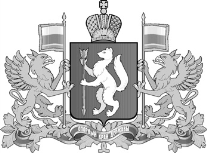 